Содержание1. Постановление администрации сельского поселения Красносельское муниципального района Сергиевский Самарской области №16 от 11 мая 2018г. «О внесении изменений в Постановление Администрации сельского поселения Красносельское муниципального района Сергиевский Самарской области № 22 от 03.07.2013 г. «О подготовке проекта правил землепользования и застройки сельского поселения Красносельское муниципального района Сергиевский Самарской области»…………..………………....………………………………………….……32. Постановление администрации муниципального района Сергиевский Самарской области №486 от 18 мая 2018г. «О внесении изменений в приложение № 1 к постановлению администрации муниципального района Сергиевский № 1375 от 26.10.2015г. «Об утверждении муниципальной программы «Повышение безопасности дорожного движения  в муниципальном районе Сергиевский на 2016-2020 годы»…………………………………………………………………..…..………………………………………………..…….33. Решение Собрания Представителей сельского поселения Верхняя Орлянка муниципального района Сергиевский Самарской области №14 от 18 мая 2018г. «О внесении изменений и дополнений в бюджет сельского  поселения Верхняя Орлянка на 2018 год и на плановый период 2019 и 2020 годов»…..….………………………………………………………………………………………………………………………….……….…..44. Решение Собрания Представителей сельского поселения Воротнее муниципального района Сергиевский Самарской области №13 от 18 мая 2018г. «О внесении изменений и дополнений в бюджет сельского  поселения Воротнее на 2018 год и на плановый период 2019 и 2020 годов»…..….………………………………………………………………………………………………………………………….…………………...65. Решение Собрания Представителей сельского поселения Калиновка муниципального района Сергиевский Самарской области №13 от 18 мая 2018г. «О внесении изменений и дополнений в бюджет сельского  поселения Калиновка на 2018 год и на плановый период 2019 и 2020 годов»…..….………………………………………………………………………………………………………………………….……………….…..96. Решение Собрания Представителей сельского поселения Сергиевск муниципального района Сергиевский Самарской области №14 от 18 мая 2018г. «О внесении изменений и дополнений в бюджет сельского  поселения Сергиевск на 2018 год и на плановый период 2019 и 2020 годов»…..….………………………………………………………………………………………………………………………….…………...……..117. Решение Собрания Представителей сельского поселения Сургут муниципального района Сергиевский Самарской области №13 от 18 мая 2018г. «О внесении изменений и дополнений в бюджет сельского  поселения Сургут на 2018 год и на плановый период 2019 и 2020 годов»…..….………………………………………………………………………………………………………………………….……….……..…..148. Решение Собрания Представителей сельского поселения Черновка муниципального района Сергиевский Самарской области №13 от 18 мая 2018г. «О внесении изменений и дополнений в бюджет сельского  поселения Черновка на 2018 год и на плановый период 2019 и 2020 годов»…..….………………………………………………………………………………………………………………………….………….……...169. Решение Собрания Представителей городского поселения Суходол муниципального района Сергиевский Самарской области №15 от 18 мая 2018г. «О внесении изменений и дополнений в бюджет городского поселения Суходол на 2018 год и на плановый период 2019 и 2020 годов»…..….………………………………………………………………………………………………………………………….………………....1710. Решение Собрания Представителей сельского поселения Захаркино муниципального района Сергиевский Самарской области №14 от 21 мая 2018г. «О назначении членов конкурсной комиссии для проведения конкурса по отбору кандидатур на должность Главы сельского  поселения Захаркино муниципального района Сергиевский Самарской области»…..….……………………………………………..……2011. Решение Собрания Представителей сельского поселения Захаркино муниципального района Сергиевский Самарской области №15 от 21 мая 2018г. «О конкурсе на замещение должности Главы сельского поселения Захаркино муниципального района Сергиевский Самарской области»…..….……………………………………………………………………………………………………………………………….…..2012. Постановление администрации муниципального района Сергиевский Самарской области №492 от 21 мая 2018г. «О назначении членов конкурсной комиссии по проведению конкурса на замещение должности  Главы сельского поселения Захаркино муниципального района Сергиевский Самарской области»……………………………………………………………………...2113. Постановление администрации сельского поселения Антоновка муниципального района Сергиевский Самарской области №16 от 18 мая 2018г. «О подготовке проекта внесения изменений в Правила землепользования и застройки сельского поселения Антоновка муниципального района Сергиевский Самарской области»…………..………………....…………………………………………………………………2114. Постановление администрации сельского поселения Верхняя Орлянка муниципального района Сергиевский Самарской области №19 от 18 мая 2018г. «О подготовке проекта внесения изменений в Правила землепользования и застройки сельского поселения Верхняя Орлянка муниципального района Сергиевский Самарской области»…………..………………....………………………………………………………2215. Постановление администрации сельского поселения Воротнее муниципального района Сергиевский Самарской области №16 от 18 мая 2018г. «О подготовке проекта внесения изменений в Правила землепользования и застройки сельского поселения Воротнее муниципального района Сергиевский Самарской области»…………..………………....…………………………………………………………………2216. Постановление администрации сельского поселения Елшанка муниципального района Сергиевский Самарской области №20 от 18 мая 2018г. «О подготовке проекта внесения изменений в Правила землепользования и застройки сельского поселения Елшанка муниципального района Сергиевский Самарской области»…………..………………....…………………………………………………………………2317. Постановление администрации сельского поселения Захаркино муниципального района Сергиевский Самарской области №22 от 18 мая 2018г. «О подготовке проекта внесения изменений в Правила землепользования и застройки сельского поселения Захаркино муниципального района Сергиевский Самарской области»…………..………………....…………………………………..…………………………..…2418. Постановление администрации сельского поселения Кармало-Аделяково муниципального района Сергиевский Самарской области №17 от 18 мая 2018г. «О подготовке проекта внесения изменений в Правила землепользования и застройки сельского поселения Кармало-Аделяково муниципального района Сергиевский Самарской области»…………..………………....…………………………………..………..………2519. Постановление администрации сельского поселения Калиновка муниципального района Сергиевский Самарской области №19 от 18 мая 2018г. «О подготовке проекта внесения изменений в Правила землепользования и застройки сельского поселения Калиновка муниципального района Сергиевский Самарской области»……………………..………………....…………………………………..……………..……2520. Постановление администрации сельского поселения Кандабулак муниципального района Сергиевский Самарской области №17 от 18 мая 2018г. «О подготовке проекта внесения изменений в Правила землепользования и застройки сельского поселения Кандабулак муниципального района Сергиевский Самарской области»……………………..………………....…………………………………..…………..………2621. Постановление администрации сельского поселения Красносельское муниципального района Сергиевский Самарской области №21 от 18 мая 2018г. «О подготовке проекта внесения изменений в Правила землепользования и застройки сельского поселения Красносельское муниципального района Сергиевский Самарской области»……………………..………………....…………………………………..………………..…2722. Постановление администрации сельского поселения Кутузовский муниципального района Сергиевский Самарской области №17 от 18 мая 2018г. «О подготовке проекта внесения изменений в Правила землепользования и застройки сельского поселения Кутузовский муниципального района Сергиевский Самарской области»……………………..………………....…………………………………..………………..…2823. Постановление администрации сельского поселения Липовка муниципального района Сергиевский Самарской области №24 от 18 мая 2018г. «О подготовке проекта внесения изменений в Правила землепользования и застройки сельского поселения Липовка муниципального района Сергиевский Самарской области»……………………..………………....…………………………………..……………..……2824. Постановление администрации сельского поселения Светлодольск муниципального района Сергиевский Самарской области №21 от 18 мая 2018г. «О подготовке проекта внесения изменений в Правила землепользования и застройки сельского поселения Светлодольск муниципального района Сергиевский Самарской области»……………………..………………....………………………..………………..……………2925. Постановление администрации сельского поселения Черновка муниципального района Сергиевский Самарской области №18 от 18 мая 2018г. «О подготовке проекта внесения изменений в Правила землепользования и застройки сельского поселения Черновка муниципального района Сергиевский Самарской области»……………………..………………....……………………………..…………..……………3026. Постановление главы сельского поселения Сургут муниципального района Сергиевский Самарской области №2а от 18 мая 2018г. «О проведении публичных слушаний по внесению изменений в проект планировки территории и проект межевания территории объекта «Малоэтажная застройка в п. Сургут муниципального района Сергиевский Самарской области 2 очередь» в границах сельского поселения Сургут муниципального района Сергиевский Самарской области»………………………………………………………………………………………3027. ДОКУМЕНТАЦИЯ ПО ПЛАНИРОВКЕ ТЕРРИТОРИИ для строительства объекта: "Малоэтажная застройка в п. Сургут муниципального района Сергиевский Самарской области - 2 очередь" в границах сельского поселения Сургут муниципального района Сергиевский Самарской области……………………………………………………………………………………………………………………………..3128. ДОКУМЕНТАЦИЯ ПО ПЛАНИРОВКЕ ТЕРРИТОРИИ для строительства объекта: «Малоэтажная застройка в п. Сургут муниципального района Сергиевский Самарской области - 2 очередь» в границах сельского поселения Сургут муниципального района Сергиевский Самарской области……………………………………………………………………………………………………………………………..37АДМИНИСТРАЦИЯСЕЛЬСКОГО ПОСЕЛЕНИЯ КРАСНОСЕЛЬСКОЕМУНИЦИПАЛЬНОГО РАЙОНА СЕРГИЕВСКИЙСАМАРСКОЙ ОБЛАСТИПОСТАНОВЛЕНИЕ11 мая 2018г.                                                                                                                                                                                                                           №16О внесении изменений в Постановление Администрации сельского поселения Красносельское муниципального района Сергиевский Самарской области № 22 от 03.07.2013 г. «О подготовке проекта правил землепользования и застройки сельского поселения Красносельское муниципального района Сергиевский Самарской области»С целью уточнения состава Комиссии по подготовке проекта Правил землепользования и застройки сельского поселения Красносельское муниципального района Сергиевский Самарской области в соответствии с Градостроительным кодексом Российской Федерации,  Федеральным законом от 06.10.2003 № 131-ФЗ «Об общих принципах организации местного самоуправления в Российской Федерации», Законом Самарской области от 12.07.2006 № 90-ГД «О градостроительной деятельности на территории Самарской области», руководствуясь Уставом сельского поселения Красносельское муниципального района Сергиевский Самарской области, Администрация сельского поселения Красносельское муниципального района Сергиевский Самарской областиПОСТАНОВЛЯЕТ:1. Приложение №2 к постановлению Администрации сельского поселения Красносельское  муниципального района Сергиевский Самарской области № 22 от  03.07.2013г. «О подготовке проекта правил землепользования и застройки сельского поселения Красносельское муниципального района Сергиевский Самарской области» изложить в новой редакции согласно приложению №1 к настоящему постановлению.2. Признать утратившим силу постановление Администрации сельского поселения Красносельское  муниципального района Сергиевский № 25 от 03.07.2017г. «О внесении изменений в Постановление Администрации сельского поселения Красносельское  муниципального района Сергиевский Самарской области № 22 от 03.07.2013г. «О подготовке проекта правил землепользования и застройки сельского поселения Красносельское муниципального района Сергиевский Самарской области».3. Опубликовать настоящее постановление в газете «Сергиевский вестник».4. Настоящее Постановление вступает в силу со дня его официального опубликования.5. Контроль за выполнением настоящего постановления оставляю за собой.Глава сельского поселения Красносельскоемуниципального района СергиевскийН.В. ВершковПриложение №1к постановлению Администрациисельского поселения Красносельскоемуниципального района СергиевскийСамарской областиот «11»  мая  2018 г №16СОСТАВкомиссии по подготовке проекта правил землепользования и застройки на территории  сельского поселения КрасносельскоеАДМИНИСТРАЦИЯМУНИЦИПАЛЬНОГО РАЙОНА СЕРГИЕВСКИЙСАМАРСКОЙ ОБЛАСТИПОСТАНОВЛЕНИЕ18 мая 2018г.                                                                                                                                                                                                                    №486О внесении изменений в приложение № 1 к постановлению администрации муниципального района Сергиевский № 1375 от 26.10.2015г. «Об утверждении муниципальной программы «Повышение безопасности дорожного движения  в муниципальном районе Сергиевский на 2016-2020 годы»В соответствии с Бюджетным кодексом Российской Федерации, Федеральным законом Российской Федерации № 131-ФЗ от 06.10.2003 г. «Об общих принципах организации местного самоуправления в Российской Федерации», руководствуясь Уставом  муниципального района Сергиевский, в целях уточнения источника финансирования муниципальной  программы «Повышение безопасности дорожного движения в муниципальном районе Сергиевский на 2016-2020 годы», администрация муниципального района СергиевскийПОСТАНОВЛЯЕТ:1. Внести изменения в приложение № 1 к постановлению администрации муниципального района Сергиевский № 1375 от 26.10.2015г. «Об утверждении муниципальной программы «Повышение безопасности дорожного движения в муниципальном районе Сергиевский на 2016-2020 годы»» (далее - Программа) следующего содержания:1.1. В паспорте Программы в разделе «Источники и объемы финансирования программных мероприятий (рублей) слова «4 137 293,47 рублей» заменить словами «5 364 388,27 рублей»,   слова «в 2018  году – 877 256,00 рублей» заменить словами «в 2018 году –2 104 350,80 рублей»,1.2. Приложение № 1 к Программе изложить в новой редакции согласно приложению № 1 к настоящему постановлению.2. Опубликовать настоящее постановление в газете «Сергиевский вестник».3. Настоящее постановление вступает в силу со дня его официального опубликования.4. Контроль за выполнением настоящего постановления возложить на заместителя Главы  муниципального района Сергиевский  Заболотина  С.Г.Главамуниципального района СергиевскийА.А. ВеселовПриложение №1к постановлению администрациимуниципального района Сергиевский№486 от «18» мая 2018г.Основные программные мероприятияСОБРАНИЕ ПРЕДСТАВИТЕЛЕЙСЕЛЬСКОГО ПОСЕЛЕНИЯ ВЕРХНЯЯ ОРЛЯНКАМУНИЦИПАЛЬНОГО РАЙОНА СЕРГИЕВСКИЙСАМАРСКОЙ ОБЛАСТИРЕШЕНИЕ18 мая 2018г.                                                                                                                                                                                                                           №14О внесении изменений и дополнений в бюджет сельского поселения Верхняя Орлянка на 2018 год и на плановый период 2019 и 2020 годовПринято Собранием Представителей сельского поселения Верхняя Орлянка муниципального района СергиевскийРассмотрев представленный Администрацией сельского поселения Верхняя Орлянка  бюджет сельского поселения Верхняя Орлянка на 2018 год и на плановый период 2019 и 2020 годов, Собрание Представителей сельского поселения Верхняя Орлянка.РЕШИЛО:1. Внести в решение Собрания Представителей сельского поселения Верхняя Орлянка от 27. 12.2017г № 35 «О бюджете сельского поселения Верхняя Орлянка на 2018 год и плановый период 2019 и 2020 годов» следующие изменения и дополнения:1.1. В статье 1 пункт 1 сумму «4 306» заменить суммой «4 326»;сумму «451» заменить суммой «471».1.2. В статье 14 пункт 1 сумму «105» заменить суммой «125»;сумму «210» заменить суммой «250»;сумму «210» заменить суммой «250».пункт 2 сумму «105» заменить суммой «125»;сумму «105» заменить суммой «125»;сумму «105» заменить суммой «125».1.3. Приложение 4, 6, 8, 9, 10  изложить в новой редакции (прилагаются).2. Настоящее решение опубликовать в газете «Сергиевский вестник».3. Настоящее решение вступает в силу со дня его официального опубликования.Председатель собрания представителейсельского поселения Верхняя Орлянкамуниципального района СергиевскийТ.В. ИсмагиловаГлава сельского поселения Верхняя Орлянкамуниципального района СергиевскийР.Р. ИсмагиловПриложение №4к Решению Собрания представителейсельского поселения Верхняя Орлянкамуниципального района СергиевскийСамарской области№14 от 18.05.2018 гВедомственная структура расходов бюджета сельского поселения Верхняя Орлянка муниципального района Сергиевский на 2018 годЕдиница измерения: тыс. руб.Приложение №6к Решению Собрания представителейсельского поселения Верхняя Орлянкамуниципального района СергиевскийСамарской области№14 от 18.05.2018 гРаспределение бюджетных ассигнований по целевым статьям (муниципальным программам сельского поселения Верхняя Орлянка муниципального района Сергиевский и непрограммным направлениям деятельности), группам и подгруппам видов расходов классификации расходов местного бюджета на 2018 годЕдиница измерения: тыс. руб.Приложение №8к Решению Собрания представителейсельского поселения Верхняя Орлянкамуниципального района СергиевскийСамарской области№14 от 18.05.2018 гИсточники внутреннего финансирования дефицита местного бюджета на 2018 годПриложение №9к Решению Собрания представителейсельского поселения Верхняя Орлянкамуниципального района СергиевскийСамарской области№14 от 18.05.2018 гИсточники внутреннего финансирования дефицита местного бюджета на плановый период 2019 и 2020 годовПриложение №10к Решению Собрания представителейсельского поселения Верхняя Орлянкамуниципального района СергиевскийСамарской области№14 от 18.05.2018 гПРОГРАММА МУНИЦИПАЛЬНЫХ ВНУТРЕННИХ ЗАИМСТВОВАНИЙ МЕСТНОГО БЮДЖЕТА НА 2018 ГОД И ПЛАНОВЫЙ ПЕРИОД 2019 И 2020 ГОДОВПрограмма муниципальных внутренних заимствований местного бюджета  на 2018 годПрограмма муниципальных внутренних заимствований местного бюджета  на 2019 годПрограмма муниципальных внутренних заимствований местного бюджета  на 2020 годСОБРАНИЕ ПРЕДСТАВИТЕЛЕЙСЕЛЬСКОГО ПОСЕЛЕНИЯ ВОРОТНЕЕМУНИЦИПАЛЬНОГО РАЙОНА СЕРГИЕВСКИЙСАМАРСКОЙ ОБЛАСТИРЕШЕНИЕ18 мая 2018г.                                                                                                                                                                                                                           №13О внесении изменений и дополнений в бюджет сельского поселения Воротнее на 2018 год и на плановый период 2019 и 2020 годовПринято Собранием Представителей сельского поселения Воротнее муниципального района СергиевскийРассмотрев представленный Администрацией сельского поселения Воротнее бюджет сельского поселения Воротнее на 2018 год и на плановый период 2019 и 2020 годов, Собрание Представителей сельского поселения ВоротнееРЕШИЛО:1. Внести в решение Собрания Представителей сельского поселения Воротнее от 27. 12.2017г № 34 «О бюджете сельского поселения Воротнее на 2018 год и плановый период 2019 и 2020 годов» следующие изменения и дополнения:1.1. В статье 1 пункт 1 сумму «5 480» заменить суммой «5 530»;сумму «705» заменить суммой «755».1.2. В статье 14 пункт 1 сумму «90» заменить суммой «140»;сумму «180» заменить суммой «280»;сумму «180» заменить суммой «280».пункт 2 сумму «90» заменить суммой «140»;сумму «90» заменить суммой «140»;сумму «90» заменить суммой «140».1.3. Приложения 4, 6, 8, 9, 10  изложить в новой редакции (прилагаются).2. Настоящее решение опубликовать в газете «Сергиевский вестник».3. Настоящее решение вступает в силу со дня его официального опубликования.Председатель собрания представителейсельского поселения Воротнеемуниципального района СергиевскийТ.А. МамыкинаГлава сельского поселения Воротнеемуниципального района СергиевскийА.И. СидельниковПриложение №4к Решению Собрания представителейсельского поселения Воротнеемуниципального района СергиевскийСамарской области№13 от 18.05.2018 гВедомственная структура расходов бюджета сельского поселения Воротнее муниципального района Сергиевский на 2018 годЕдиница измерения: тыс. руб.Приложение №6к Решению Собрания представителейсельского поселения Воротнеемуниципального района СергиевскийСамарской области№13 от 18.05.2018 гРаспределение бюджетных ассигнований по целевым статьям (муниципальным программам сельского поселения Воротнее муниципального района Сергиевский и непрограммным направлениям деятельности), группам и подгруппам видов расходов классификации расходов местного бюджета на 2018 годЕдиница измерения: тыс. руб.Приложение №8к Решению Собрания представителейсельского поселения Воротнеемуниципального района СергиевскийСамарской области№13 от 18.05.2018 гИсточники внутреннего финансирования дефицита местного бюджета на 2018 годПриложение №9к Решению Собрания представителейсельского поселения Воротнеемуниципального района СергиевскийСамарской области№13 от 18.05.2018 гИсточники внутреннего финансирования дефицита местного бюджета на плановый период 2019 и 2020 годовПриложение №10к Решению Собрания представителейсельского поселения Воротнеемуниципального района СергиевскийСамарской области№13 от 18.05.2018 гПРОГРАММА МУНИЦИПАЛЬНЫХ ВНУТРЕННИХ ЗАИМСТВОВАНИЙ МЕСТНОГО БЮДЖЕТА НА 2018 ГОД И ПЛАНОВЫЙ ПЕРИОД 2019 И 2020 ГОДОВПрограмма муниципальных внутренних заимствований местного бюджета  на 2018 годПрограмма муниципальных внутренних заимствований местного бюджета  на 2019 годПрограмма муниципальных внутренних заимствований местного бюджета  на 2020 годСОБРАНИЕ ПРЕДСТАВИТЕЛЕЙСЕЛЬСКОГО ПОСЕЛЕНИЯ КАЛИНОВКАМУНИЦИПАЛЬНОГО РАЙОНА СЕРГИЕВСКИЙСАМАРСКОЙ ОБЛАСТИРЕШЕНИЕ18 мая 2018г.                                                                                                                                                                                                                           №13О внесении изменений и дополнений в бюджет сельского поселения Калиновка на 2018 год и на плановый период 2019 и 2020 годовПринято Собранием Представителей сельского поселения Калиновка муниципального района СергиевскийРассмотрев представленный Администрацией сельского поселения Калиновка бюджет сельского поселения Калиновка на 2018 год и на плановый период 2019 и 2020 годов, Собрание Представителей сельского поселения КалиновкаРЕШИЛО:1. Внести в решение Собрания Представителей сельского поселения Калиновка от 27.12.2017г № 34 «О бюджете сельского поселения Калиновка на 2018 год и плановый период 2019 и 2020 годов» следующие изменения и дополнения:1.1. В статье 1 пункт 1 сумму «6 385» заменить суммой «6 425»;сумму «529» заменить суммой «569».1.2. Приложения 4, 6, 8  изложить в новой редакции (прилагаются).2. Настоящее решение опубликовать в газете «Сергиевский вестник».3. Настоящее решение вступает в силу со дня его официального опубликования.Председатель собрания представителейсельского поселения Калиновкамуниципального района СергиевскийТ.А. ПаймушкинаГлава сельского поселения Калиновкамуниципального района СергиевскийС.В. БеспаловПриложение №4к Решению Собрания представителейсельского поселения Калиновкамуниципального района СергиевскийСамарской области№13 от 18.05.2018 гВедомственная структура расходов бюджета сельского поселения Калиновка муниципального района Сергиевский на 2018 годЕдиница измерения: тыс. руб.Приложение №6к Решению Собрания представителейсельского поселения Калиновкамуниципального района СергиевскийСамарской области№13 от 18.05.2018 гРаспределение бюджетных ассигнований по целевым статьям (муниципальным программам сельского поселения Калиновка муниципального района Сергиевский и непрограммным направлениям деятельности), группам и подгруппам видов расходов классификации расходов местного бюджета на 2018 годЕдиница измерения: тыс. руб.Приложение №8к Решению Собрания представителейсельского поселения Калиновкамуниципального района СергиевскийСамарской области№13 от 18.05.2018 гИсточники внутреннего финансирования дефицита местного бюджета на 2018 годСОБРАНИЕ ПРЕДСТАВИТЕЛЕЙСЕЛЬСКОГО ПОСЕЛЕНИЯ СЕРГИЕВСКМУНИЦИПАЛЬНОГО РАЙОНА СЕРГИЕВСКИЙСАМАРСКОЙ ОБЛАСТИРЕШЕНИЕ18 мая 2018г.                                                                                                                                                                                                                           №14О внесении изменений и дополнений в бюджет сельского поселения Сергиевск на 2018 год и на плановый период 2019 и 2020 годовПринято Собранием Представителей сельского поселения Сергиевск муниципального района СергиевскийРассмотрев представленный Администрацией сельского поселения Сергиевск бюджет сельского поселения Сергиевск на 2018 год и на плановый период 2019 и 2020 годов, Собрание Представителей сельского поселения СергиевскРЕШИЛО:1. Внести в решение Собрания Представителей сельского поселения Сергиевск от 27.12.2017г № 33 «О бюджете сельского поселения Сергиевск на 2018 год и плановый период 2019 и 2020 годов» следующие изменения и дополнения:1.1. В статье 1 пункт 1 сумму «41 645» заменить суммой «41 845»;сумму «4 063» заменить суммой «4 263».1.2. В статье 14 пункт 1 сумму «2 852» заменить суммой «3 052»;сумму «5 704» заменить суммой «6 104»;сумму «5 704» заменить суммой «6 104»пункт 2 сумму «2 852» заменить суммой «3 052»;сумму «2 852» заменить суммой «3 052»;сумму «2 852» заменить суммой «3 052».1.5. Приложения 4, 6, 8, 9, 10 изложить в новой редакции (прилагаются).2.  Настоящее решение опубликовать в газете «Сергиевский вестник».3.  Настоящее решение вступает в силу со дня его официального опубликования.Председатель собрания представителейсельского поселения Сергиевскмуниципального района СергиевскийА.Н. НестеровГлава сельского поселения Сергиевскмуниципального района СергиевскийМ.М. АрчибасовПриложение №4к Решению Собрания представителейсельского поселения Сергиевскмуниципального района СергиевскийСамарской области№14 от 18.05.2018 гВедомственная структура расходов бюджета сельского поселения Сергиевск муниципального района Сергиевский на 2018 годЕдиница измерения: тыс. руб.Приложение №6к Решению Собрания представителейсельского поселения Сергиевскмуниципального района СергиевскийСамарской области№14 от 18.05.2018 гРаспределение бюджетных ассигнований по целевым статьям (муниципальным программам сельского поселения Сергиевск муниципального района Сергиевский и непрограммным направлениям деятельности), группам и подгруппам видов расходов классификации расходов местного бюджета на 2018 годЕдиница измерения: тыс. руб.Приложение №8к Решению Собрания представителейсельского поселения Сергиевскмуниципального района СергиевскийСамарской области№14 от 18.05.2018 гИсточники внутреннего финансирования дефицита местного бюджета  на 2018 годПриложение №9к Решению Собрания представителейсельского поселения Сергиевскмуниципального района СергиевскийСамарской области№14 от 18.05.2018 гИсточники внутреннего финансирования дефицита местного бюджета  на плановый период 2019 и 2020 годовПриложение №10к Решению Собрания представителейсельского поселения Сергиевскмуниципального района СергиевскийСамарской области№14 от 18.05.2018 гПРОГРАММА МУНИЦИПАЛЬНЫХ ВНУТРЕННИХ ЗАИМСТВОВАНИЙ МЕСТНОГО БЮДЖЕТА НА 2018 ГОД И ПЛАНОВЫЙ ПЕРИОД 2019 И 2020 ГОДОВПрограмма муниципальных внутренних заимствований местного бюджета  на 2018 годПрограмма муниципальных внутренних заимствований местного бюджета  на 2019 годПрограмма муниципальных внутренних заимствований местного бюджета  на 2020 годСОБРАНИЕ ПРЕДСТАВИТЕЛЕЙСЕЛЬСКОГО ПОСЕЛЕНИЯ СУРГУТМУНИЦИПАЛЬНОГО РАЙОНА СЕРГИЕВСКИЙСАМАРСКОЙ ОБЛАСТИРЕШЕНИЕ18 мая 2018г.                                                                                                                                                                                                                           №13О внесении изменений и дополнений в бюджет сельского поселения Сургут на 2018 год и на плановый период 2019 и 2020 годовПринято Собранием Представителей сельского поселения Сургут муниципального района СергиевскийРассмотрев представленный Администрацией сельского поселения Сургут бюджет сельского поселения Сургут на 2018 год и на плановый период 2019 и 2020 годов, Собрание Представителей сельского поселения СургутРЕШИЛО:1. Внести в решение Собрания Представителей сельского поселения Сургут от 27.12.2017г № 36 «О бюджете сельского поселения Сургут на 2018 год и плановый период 2019 и 2020 годов» следующие изменения и дополнения:1.1. В статье 1 пункт 1 сумму «56 525» заменить суммой «56 607»;сумму «58 647» заменить суммой «58 757»;сумму «2 122» заменить суммой «2 150».1.2. В статье 4 сумму «45 956» заменить суммой «46 026».1.3. В статье 5 сумму «45 956» заменить суммой «46 026».1.4. В статье 14 пункт 1 сумму «1 015» заменить суммой «1 045»;сумму «2 030» заменить суммой «2 090»;сумму «2 030» заменить суммой «2 090»;пункт 2 сумму «1 015» заменить суммой «1 045»;сумму «1 015» заменить суммой «1 045»;сумму «1 015» заменить суммой «1 045».1.5. Приложение 4, 6, 8, 9, 10 изложить в новой редакции (прилагается)2. Настоящее решение опубликовать в газете «Сергиевский вестник».3. Настоящее решение вступает в силу со дня его официального опубликования.Председатель собрания представителейсельского поселения Сургутмуниципального района СергиевскийА.Б. АлександровГлава сельского поселения Сургутмуниципального района СергиевскийС.А. СодомовПриложение №4к Решению Собрания представителейсельского поселения Сургутмуниципального района СергиевскийСамарской области№13 от 18.05.2018 гВедомственная структура расходов бюджета сельского поселения Сургут муниципального района Сергиевский на 2018 годЕдиница измерения: тыс. руб.Приложение №6к Решению Собрания представителейсельского поселения Сургутмуниципального района СергиевскийСамарской области№13 от 18.05.2018 гРаспределение бюджетных ассигнований по целевым статьям (муниципальным программам сельского поселения Сургут муниципального района Сергиевский и непрограммным направлениям деятельности), группам и подгруппам видов расходов классификации расходов местного бюджета на 2018 годЕдиница измерения: тыс. руб.Приложение №8к Решению Собрания представителейсельского поселения Сургутмуниципального района СергиевскийСамарской области№13 от 18.05.2018 гИсточники внутреннего финансирования дефицита местного бюджета на 2018 годПриложение №9к Решению Собрания представителейсельского поселения Сургутмуниципального района СергиевскийСамарской области№13 от 18.05.2018 гИсточники внутреннего финансирования дефицита местного бюджета на плановый период 2019 и 2020 годовПриложение №10к Решению Собрания представителейсельского поселения Сургутмуниципального района СергиевскийСамарской области№13 от 18.05.2018 гПРОГРАММА МУНИЦИПАЛЬНЫХ ВНУТРЕННИХ ЗАИМСТВОВАНИЙ МЕСТНОГО БЮДЖЕТА НА 2018 ГОД И ПЛАНОВЫЙ ПЕРИОД 2019 И 2020 ГОДОВПрограмма муниципальных внутренних заимствований местного бюджета  на 2018 годПрограмма муниципальных внутренних заимствований местного бюджета  на 2019 годПрограмма муниципальных внутренних заимствований местного бюджета  на 2020 годСОБРАНИЕ ПРЕДСТАВИТЕЛЕЙСЕЛЬСКОГО ПОСЕЛЕНИЯ ЧЕРНОВКАМУНИЦИПАЛЬНОГО РАЙОНА СЕРГИЕВСКИЙСАМАРСКОЙ ОБЛАСТИРЕШЕНИЕ18 мая 2018г.                                                                                                                                                                                                                           №13О внесении изменений и дополнений в бюджет сельского поселения Черновка на 2018 год и на плановый период 2019 и 2020 годовПринято Собранием Представителей сельского поселения Черновка муниципального района СергиевскийРассмотрев представленный Администрацией сельского поселения Черновка бюджет сельского поселения Черновка на 2018 год и на плановый период 2019 и 2020 годов, Собрание представителей сельского поселения ЧерновкаРЕШИЛО:1. Внести в решение Собрания Представителей сельского поселения Черновка от  27. 12.2017г.  № 35 «О бюджете сельского поселения Черновка на 2018 год и плановый период 2019 и 2020 годов» следующие изменения и дополнения:1.1. В статье 1 пункт    сумму «5 773» заменить суммой «5 691»;сумму «617» заменить суммой «699».1.2. В статье 4 сумму «1971» заменить суммой «1901».1.3. В статье 5 сумму «1971» заменить суммой «1901».1.2. В статье 14 пункт 1 сумму «160» заменить суммой «230»;сумму «320» заменить суммой «460»;сумму «320» заменить суммой «460»;пункт 2 сумму «160» заменить суммой «230»;сумму «160» заменить суммой «230»;сумму «160» заменить суммой «230».1.4. Приложения 8, 9, 10  изложить в новой редакции (прилагаются).2. Настоящее решение опубликовать в газете «Сергиевский вестник».3. Настоящее решение вступает в силу со дня его официального опубликования.Председатель собрания представителейсельского поселения Черновкамуниципального района СергиевскийИ.В. МилюковаГлава сельского поселения Черновкамуниципального района СергиевскийА.В. БеляевПриложение №8к Решению Собрания представителейсельского поселения Черновкамуниципального района СергиевскийСамарской области№13 от 18.05.2018 гИсточники внутреннего финансирования дефицита местного бюджета  на 2018 годПриложение №9к Решению Собрания представителейсельского поселения Черновкамуниципального района СергиевскийСамарской области№13 от 18.05.2018 гИсточники внутреннего финансирования дефицита местного бюджета  на плановый период 2019 и 2020 годовПриложение №10к Решению Собрания представителейсельского поселения Черновкамуниципального района СергиевскийСамарской области№13 от 18.05.2018 гПРОГРАММА МУНИЦИПАЛЬНЫХ ВНУТРЕННИХ ЗАИМСТВОВАНИЙ МЕСТНОГО БЮДЖЕТА НА 2018 ГОД И ПЛАНОВЫЙ ПЕРИОД 2019 И 2020 ГОДОВПрограмма муниципальных внутренних заимствований местного бюджета  на 2018 годПрограмма муниципальных внутренних заимствований местного бюджета  на 2019 годПрограмма муниципальных внутренних заимствований местного бюджета  на 2020 годСОБРАНИЕ ПРЕДСТАВИТЕЛЕЙГОРОДСКОГО ПОСЕЛЕНИЯ СУХОДОЛМУНИЦИПАЛЬНОГО РАЙОНА СЕРГИЕВСКИЙСАМАРСКОЙ ОБЛАСТИРЕШЕНИЕ18 мая 2018г.                                                                                                                                                                                                                           №15О внесении изменений и дополнений в бюджетгородского  поселения  Суходол на 2018 год и на плановый период 2019 и 2020 годовПринято Собранием Представителей городского  поселения Суходол муниципального района СергиевскийРассмотрев представленный Администрацией городского поселения Суходол бюджет городского поселения Суходол на 2018 год и на плановый период 2019 и 2020 годов, Собрание Представителей городского поселения СуходолРЕШИЛО:1. Внести в решение Собрания Представителей городского поселения Суходол от 27.12.2017г № 36 «О бюджете городского поселения Суходол на 2018 год и плановый период 2019 и 2020 годов» следующие изменения и дополнения:1.1. В статье 1 пункт 1 сумму «78 392» заменить суммой «78 607»;сумму «6 751» заменить суммой «6 966».1.2. В статье 14 пункт 1 сумму «3 496» заменить суммой «3 756»;сумму «6 992» заменить суммой «7 512»;сумму «6 992» заменить суммой «7 512».пункт 2 сумму «3 496» заменить суммой «3 756»;сумму «3 496» заменить суммой «3 756»;сумму «3 496» заменить суммой «3 756».1.3. Приложения 4, 6, 8, 9, 10  изложить в новой редакции (прилагаются).2.   Настоящее решение опубликовать в газете «Сергиевский вестник».3. Настоящее решение вступает в силу со дня его официального опубликования.Председатель собрания представителейгородского поселения Суходолмуниципального района СергиевскийС.И. БарановИ.о. Главы городского поселения Суходолмуниципального района СергиевскийО.В. ИзмайловаПриложение №4к Решению Собрания представителейгородского поселения Суходолмуниципального района СергиевскийСамарской области№15 от 18.05.2018 гВедомственная структура расходов бюджетагородского поселения Суходол муниципального района Сергиевский на 2018 годЕдиница измерения: тыс. руб.Приложение №6к Решению Собрания представителейгородского поселения Суходолмуниципального района СергиевскийСамарской области№15 от 18.05.2018 гРаспределение бюджетных ассигнований по целевым статьям (муниципальным программам городского поселения Суходол муниципального района Сергиевский и непрограммным направлениям деятельности), группам и подгруппам видов расходов классификации расходов местного бюджета на 2018 годЕдиница измерения: тыс. руб.Приложение №8к Решению Собрания представителейгородского поселения Суходолмуниципального района СергиевскийСамарской области№15 от 18.05.2018 гИсточники внутреннего финансирования дефицита местного бюджета  на 2018 годПриложение №9к Решению Собрания представителейгородского поселения Суходолмуниципального района СергиевскийСамарской области№15 от 18.05.2018 гИсточники внутреннего финансирования дефицита местного бюджета на плановый период 2019 и 2020 годовПриложение №10к Решению Собрания представителейгородского поселения Суходолмуниципального района СергиевскийСамарской области№15 от 18.05.2018 гПРОГРАММА МУНИЦИПАЛЬНЫХ ВНУТРЕННИХ ЗАИМСТВОВАНИЙ МЕСТНОГО БЮДЖЕТА НА 2018 ГОД И ПЛАНОВЫЙ ПЕРИОД 2019 И 2020 ГОДОВПрограмма муниципальных внутренних заимствований местного бюджета  на 2018 годПрограмма муниципальных внутренних заимствований местного бюджета  на 2019 годПрограмма муниципальных внутренних заимствований местного бюджета  на 2020 годСОБРАНИЕ ПРЕДСТАВИТЕЛЕЙСЕЛЬСКОГО ПОСЕЛЕНИЯ ЗАХАРКИНОМУНИЦИПАЛЬНОГО РАЙОНА СЕРГИЕВСКИЙСАМАРСКОЙ ОБЛАСТИРЕШЕНИЕ21 мая 2018г.                                                                                                                                                                                                                           №14О назначении членов конкурсной комиссии для проведения конкурса по отбору кандидатур на должность Главы сельского  поселения Захаркино муниципального района Сергиевский Самарской областиПринято Собранием Представителей сельского поселения Захаркино муниципального района СергиевскийВ соответствии с пунктами 2 и 3 статьи 41 Устава сельского поселения Захаркино муниципального района Сергиевский Самарской области,Собрание представителей сельского поселения Захаркино муниципального района Сергиевский Самарской областиРЕШИЛО:1. Назначить членами конкурсной комиссии для проведения конкурса по отбору кандидатур на должность Главы сельского поселения Захаркино муниципального района Сергиевский Самарской области кандидатуры:1) Жаркову Альбину Александровну -  Председателя Собрания представителей сельского поселения Захаркино муниципального района Сергиевский Самарской области;2) Андреева Олега Сергеевича - депутата Собрания представителей сельского поселения Захаркино  муниципального района Сергиевский Самарской области по избирательному округу №1;3) Ерушова Ивана Николаевича  - депутата Собрания представителей сельского поселения Захаркино муниципального района Сергиевский Самарской области по избирательному округу №3;4) Баканову Наталию Владимировну - депутата Собрания представителей сельского поселения Захаркино муниципального района Сергиевский Самарской области по избирательному округу №6.2. Опубликовать настоящее Решение в газете «Сергиевский вестник».3. Настоящее Решение вступает в силу со дня его официального опубликования.Председатель Собрания представителейсельского поселения Захаркиномуниципального района СергиевскийСамарской областиА.А. ЖарковаИ.о. Главы сельского поселения Захаркиномуниципального района СергиевскийСамарской областиН.И. ЕрушоваСОБРАНИЕ ПРЕДСТАВИТЕЛЕЙСЕЛЬСКОГО ПОСЕЛЕНИЯ ЗАХАРКИНОМУНИЦИПАЛЬНОГО РАЙОНА СЕРГИЕВСКИЙСАМАРСКОЙ ОБЛАСТИРЕШЕНИЕ21 мая 2018г.                                                                                                                                                                                                                           №15О конкурсе на замещение должности Главы сельского поселения Захаркино муниципального района Сергиевский Самарской областиПринято Собранием Представителей сельского поселения Захаркино муниципального района СергиевскийВ соответствии с Федеральным законом от 06.10.2003 г. № 131-ФЗ «Об общих принципах организации местного самоуправления в Российской Федерации», пунктами 2 и 3 статьи 41 Устава сельского поселения Захаркино муниципального района Сергиевский Самарской области и утвержденным решением Собрания представителей сельского поселения Захаркино муниципального района Сергиевский Самарской области от 09.09.2015 г. № 28 Положением о проведении конкурса по отбору кандидатур на должность Главы сельского поселения Захаркино муниципального района Сергиевский Самарской области, Собрание представителей сельского поселения Захаркино  муниципального района Сергиевский Самарской областиРЕШИЛО:1. Объявить конкурс по отбору кандидатур на должность Главы сельского поселения Захаркино муниципального района Сергиевский Самарской области (далее – конкурс).2. Определить следующий порядок проведения конкурса:2.1. Конкурсные процедуры проводятся с 22.05.2018 года.2.2. Условиями участия кандидатов на должность Главы сельского поселения Захаркино муниципального района Сергиевский Самарской области (далее – кандидаты или кандидат) являются:1) наличие у кандидата гражданства Российской Федерации или гражданства иностранного государства – участника международного договора Российской Федерации, в соответствии с которым иностранный гражданин имеет право быть избранным в органы местного самоуправления;2) наличие высшего профессионального образования;3) владение кандидатом государственным языком Российской Федерации;4) неосуждение кандидата к наказанию, исключающему возможность исполнения должностных обязанностей по муниципальной должности, по приговору суда, вступившему в законную силу, а также в случае наличия не снятой или не погашенной в установленной федеральным законом порядке судимости;5) наличие у кандидата дееспособности в полном объеме в соответствии с требованиями гражданского законодательства;2.3. Для участия в конкурсе кандидат должен представить в конкурсную комиссию в установленный пунктом 2.5 настоящего Решения срок следующие документы:1) заявление по форме, предусмотренной утвержденным решением Собрания представителей сельского поселения Захаркино муниципального района Сергиевский Самарской области от 09 сентября 2015 № 28 Положением о проведении конкурса по отбору кандидатур на должность Главы сельского поселения Захаркино муниципального района Сергиевский Самарской области;2) собственноручно заполненную и подписанную анкету по форме, установленной распоряжением Правительства Российской Федерации от 26.05.2005 № 667-р;3) паспорт;4) трудовую книжку (если имеется);5) документ об образовании;6) страховое свидетельство обязательного пенсионного страхования (если имеется);7) свидетельство о постановке физического лица на учет в налоговом органе по месту жительства на территории Российской Федерации;8) документы воинского учета - для граждан, пребывающих в запасе, и лиц, подлежащих призыву на военную службу;9) сведения о доходах за год, предшествующий году участия в конкурсе, об имуществе и обязательствах имущественного характера;10) другие документы или их копии, характеризующие его профессиональную подготовку, характеристики, награды, рекомендации (представляются по желанию кандидата).2.4. Конкурс проводится по следующему адресу: 446557, Самарская область, Сергиевский район, с. Захаркино, ул. Пролетарская, д. 1.2.5. Прием документов от кандидатов для участия в конкурсе осуществлять с 22 мая 2018 года по 10 июня 2018 года по адресу: 446557, Самарская область, Сергиевский район, с. Захаркино, ул. Пролетарская, д. 1, с понедельника по пятницу с 9.00 до 18.00.2.6. О дате проведения итогового заседания конкурсной комиссии кандидаты, допущенные в соответствии с утвержденным решением Собрания представителей сельского поселения Захаркино муниципального района Сергиевский Самарской области от 09 сентября 2015 № 28  Положением о проведении конкурса по отбору кандидатур на должность Главы сельского поселения Захаркино муниципального района Сергиевский Самарской области, к конкурсу уведомляются не позднее, чем за 2 дня до проведения указанного заседания.3. Опубликовать настоящее Решение в газете «Сергиевский вестник»4. Настоящее Решение вступает в силу со дня его официального опубликования.Председатель Собрания представителейсельского поселения Захаркиномуниципального района СергиевскийСамарской областиА.А. ЖарковаИ.о. Главы сельского поселения Захаркиномуниципального района СергиевскийСамарской областиН.И. ЕрушоваАДМИНИСТРАЦИЯМУНИЦИПАЛЬНОГО РАЙОНА СЕРГИЕВСКИЙСАМАРСКОЙ ОБЛАСТИПОСТАНОВЛЕНИЕ21 мая 2018г.                                                                                                                                                                                                                         №492О назначении членов конкурсной комиссии по проведению конкурса на замещениедолжности  Главы сельского поселения Захаркино муниципального района Сергиевский Самарской областиВ соответствии со ст. 36 Федерального закона Российской Федерации от 06.10.2003 № 131-ФЗ «Об общих принципах организации местного самоуправления в Российской Федерации», Уставом муниципального района Сергиевский Самарской области, в целях проведения конкурса на замещение должности Главы сельского поселения Захаркино муниципального района Сергиевский, администрация муниципального района СергиевскийПОСТАНОВЛЯЕТ:1. Назначить членов конкурсной комиссии по проведению конкурса на замещение должности Главы сельского поселения Захаркино муниципального района Сергиевский Самарской области:Екамасова А.И. – Первого заместителя Главы муниципального района Сергиевский;Заболотина С. Г.– заместителя Главы муниципального района Сергиевский;Пикало М.А. – Руководителя Организационного управления администрации муниципального района Сергиевский;Анцинова Ю.В. – Председателя Собрания Представителей муниципального района  Сергиевский (по согласованию).2. Опубликовать настоящее постановление в газете «Сергиевский вестник».3. Настоящее постановление вступает в силу со дня его официального опубликования.4. Контроль за выполнением настоящего постановления возложить на Первого заместителя Главы муниципального района Сергиевский  Екамасова А.И.Главамуниципального района СергиевскийА.А. ВеселовАДМИНИСТРАЦИЯСЕЛЬСКОГО ПОСЕЛЕНИЯ АНТОНОВКАМУНИЦИПАЛЬНОГО РАЙОНА СЕРГИЕВСКИЙСАМАРСКОЙ ОБЛАСТИПОСТАНОВЛЕНИЕ18 мая 2018г.                                                                                                                                                                                                                           №16О подготовке проекта внесения изменений в Правила землепользования и застройкисельского поселения Антоновка муниципального района Сергиевский Самарской областиВ соответствии с частью 5 статьи 33 Градостроительного кодекса Российской Федерации, Федеральным законом от 06.10.2003 № 131-ФЗ «Об общих принципах организации местного самоуправления в Российской Федерации», руководствуясь Уставом сельского поселения Антоновка муниципального района Сергиевский Самарской области, постановляю:1. Подготовить проект изменений в Правила землепользования и застройки сельского поселения  Антоновка муниципального района Сергиевский Самарской области, утвержденные решением Собрания представителей сельского поселения Антоновка муниципального района Сергиевский Самарской области от 03.07.2017   №19  (далее также – проект изменений в Правила), в части приведения установленных градостроительным регламентом видов разрешенного использования земельных участков в соответствие с видами разрешенного использования земельных участков, предусмотренными классификатором видов разрешенного использования земельных участков, утвержденным Приказом Минэкономразвития России от 01.09.2014 № 540, а также приведения Правил землепользования и застройки сельского поселения Антоновка муниципального района Сергиевский Самарской области в соответствие действующему законодательству.2. Установить порядок и сроки проведения работ по подготовке проекта изменений в Правила согласно приложению № 1 к настоящему постановлению.3. Установить порядок направления заинтересованными лицами предложений по подготовке проекта изменений в Правила согласно приложению № 2 к настоящему постановлению.4. Опубликовать настоящее постановление в газете «Сергиевский вестник».5. Контроль за исполнением настоящего постановления оставляю за собой.Глава сельского поселения Антоновкамуниципального района СергиевскийК.Е. ДолгаевПриложение №1к постановлению Администрациисельского поселения Антоновкамуниципального района СергиевскийСамарской областиот «18»  мая 2018 года №16Порядок и сроки проведения работ по подготовке проекта изменений в Правилаземлепользования и застройки сельского поселения Антоновка муниципального района Сергиевский Самарской областиПриложение №2к постановлению Администрациисельского поселения Антоновкамуниципального района СергиевскийСамарской областиот «18»  мая 2018 года №16Порядок направления заинтересованными лицамипредложений по подготовке проекта изменений в Правила землепользования и застройки сельского поселения Антоновка  муниципального района Сергиевский Самарской области1. Заинтересованные физические и юридические лица вправе направлять в Комиссию по подготовке проекта правил землепользования и застройки сельского поселения Антоновка  муниципального района Сергиевский Самарской области (далее также – Комиссия) предложения по проекту изменений в Правила землепользования и застройки сельского поселения  Антоновка  муниципального района Сергиевский Самарской области, утвержденные Решением Собрания представителей сельского поселения Антоновка муниципального района Сергиевский Самарской области от  03.07.2017 №20 (далее также – проект изменений в Правила).2. Предложения в письменной форме могут быть представлены лично или направлены почтой по адресу: 446533, Самарская область, Сергиевский район, п. Антоновка, ул. Кооперативная д. 2а.3. Рассмотрению Комиссией подлежат любые предложения заинтересованных лиц, касающиеся вопросов подготовки проекта изменений в Правила, направленные в течение 10 (десяти) дней со дня опубликования настоящего Постановления.4. Предложения заинтересованных лиц могут содержать любые материалы на бумажных или электронных носителях в объемах, необходимых и достаточных  для рассмотрения предложений по существу.5. Полученные материалы возврату не подлежат.6. Комиссия рассматривает поступившие предложения заинтересованных лиц и направляет их в уполномоченный орган Администрации сельского поселения Антоновка  муниципального района Сергиевский Самарской области.7. По результатам рассмотрения предложений Комиссия направляет заявителям мотивированный ответ в письменной форме в срок не позднее тридцати дней со дня получения предложения.АДМИНИСТРАЦИЯСЕЛЬСКОГО ПОСЕЛЕНИЯ ВЕРХНЯЯ ОРЛЯНКАМУНИЦИПАЛЬНОГО РАЙОНА СЕРГИЕВСКИЙСАМАРСКОЙ ОБЛАСТИПОСТАНОВЛЕНИЕ18 мая 2018г.                                                                                                                                                                                                                           №19О подготовке проекта внесения изменений в Правила землепользования и застройкисельского поселения Верхняя Орлянка муниципального района Сергиевский Самарской областиВ соответствии с частью 5 статьи 33 Градостроительного кодекса Российской Федерации, Федеральным законом от 06.10.2003 № 131-ФЗ «Об общих принципах организации местного самоуправления в Российской Федерации», руководствуясь Уставом сельского поселения Верхняя Орлянка муниципального района Сергиевский Самарской области, постановляю:1. Подготовить проект изменений в Правила землепользования и застройки сельского поселения Верхняя Орлянка муниципального района Сергиевский Самарской области, утвержденные решением Собрания представителей сельского поселения Верхняя Орлянка муниципального района Сергиевский Самарской области от  27.12.2013г.  № 26 (далее также – проект изменений в Правила), в части приведения установленных градостроительным регламентом видов разрешенного использования земельных участков в соответствие с видами разрешенного использования земельных участков, предусмотренными классификатором видов разрешенного использования земельных участков, утвержденным Приказом Минэкономразвития России от 01.09.2014 № 540, а также приведения Правил землепользования и застройки сельского поселения Верхняя Орлянка муниципального района Сергиевский Самарской области в соответствие действующему законодательству.2. Установить порядок и сроки проведения работ по подготовке проекта изменений в Правила согласно приложению № 1 к настоящему постановлению.3. Установить порядок направления заинтересованными лицами предложений по подготовке проекта изменений в Правила согласно приложению № 2 к настоящему постановлению.4. Опубликовать настоящее постановление в газете «Сергиевский вестник».5. Контроль за исполнением настоящего постановления оставляю за собой.Глава сельского поселения Верхняя Орлянкамуниципального района СергиевскийР.Р. ИсмагиловПриложение №1к постановлению Администрациисельского поселения Верхняя Орлянкамуниципального района СергиевскийСамарской областиот «18»  мая 2018 года №19Порядок и сроки проведения работ по подготовке проекта изменений в Правила землепользования и застройки сельского поселения Верхняя Орлянка муниципального района Сергиевский Самарской областиПриложение №2к постановлению Администрациисельского поселения Верхняя Орлянкамуниципального района СергиевскийСамарской областиот «18»  мая 2018 года №19Порядок направления заинтересованными лицамипредложений по подготовке проекта изменений в Правила землепользования и застройки сельского поселения Верхняя Орлянка муниципального района Сергиевский Самарской области1. Заинтересованные физические и юридические лица вправе направлять в Комиссию по подготовке проекта правил землепользования и застройки сельского поселения Верхняя Орлянка  муниципального района Сергиевский Самарской области (далее также – Комиссия) предложения по проекту изменений в Правила землепользования и застройки сельского поселения Верхняя Орлянка муниципального района Сергиевский Самарской области, утвержденные Решением Собрания представителей сельского поселения Верхняя Орлянка муниципального района Сергиевский Самарской области от  27.12.2013г. № 26 (далее также – проект изменений в Правила).2. Предложения в письменной форме могут быть представлены лично или направлены почтой по адресу: 446523, Самарская область, Сергиевский район, с. Верхняя Орлянка, ул. Почтовая, д. 2а.3. Рассмотрению Комиссией подлежат любые предложения заинтересованных лиц, касающиеся вопросов подготовки проекта изменений в Правила, направленные в течение 10 (десяти) дней со дня опубликования настоящего Постановления.4. Предложения заинтересованных лиц могут содержать любые материалы на бумажных или электронных носителях в объемах, необходимых и достаточных  для рассмотрения предложений по существу.5. Полученные материалы возврату не подлежат.6. Комиссия рассматривает поступившие предложения заинтересованных лиц и направляет их в уполномоченный орган Администрации сельского поселения Верхняя Орлянка муниципального района Сергиевский Самарской области.7. По результатам рассмотрения предложений Комиссия направляет заявителям мотивированный ответ в письменной форме в срок не позднее тридцати дней со дня получения предложения.АДМИНИСТРАЦИЯСЕЛЬСКОГО ПОСЕЛЕНИЯ ВОРОТНЕЕМУНИЦИПАЛЬНОГО РАЙОНА СЕРГИЕВСКИЙСАМАРСКОЙ ОБЛАСТИПОСТАНОВЛЕНИЕ18 мая 2018г.                                                                                                                                                                                                                           №16О подготовке проекта внесения изменений в Правила землепользования и застройкисельского поселения Воротнее муниципального района Сергиевский Самарской областиВ соответствии с частью 5 статьи 33 Градостроительного кодекса Российской Федерации, Федеральным законом от 06.10.2003 № 131-ФЗ «Об общих принципах организации местного самоуправления в Российской Федерации», руководствуясь Уставом сельского поселения Воротнее муниципального района Сергиевский Самарской области, постановляю:1. Подготовить проект изменений в Правила землепользования и застройки сельского поселения Воротнее муниципального района Сергиевский Самарской области, утвержденные решением Собрания представителей сельского поселения Воротнее муниципального района Сергиевский Самарской области от  27.12.2013 № 28 (далее также – проект изменений в Правила), в части приведения установленных градостроительным регламентом видов разрешенного использования земельных участков в соответствие с видами разрешенного использования земельных участков, предусмотренными классификатором видов разрешенного использования земельных участков, утвержденным Приказом Минэкономразвития России от 01.09.2014 № 540, а также приведения Правил землепользования и застройки сельского поселения Воротнее муниципального района Сергиевский Самарской области в соответствие действующему законодательству.2. Установить порядок и сроки проведения работ по подготовке проекта изменений в Правила согласно приложению № 1 к настоящему постановлению.3. Установить порядок направления заинтересованными лицами предложений по подготовке проекта изменений в Правила согласно приложению № 2 к настоящему постановлению.4. Опубликовать настоящее постановление в газете «Сергиевский вестник».5. Контроль за исполнением настоящего постановления оставляю за собой.Глава сельского поселения Воротнеемуниципального района СергиевскийА.И. СидельниковПриложение №1к постановлению Администрациисельского поселения Воротнеемуниципального района СергиевскийСамарской областиот «18»  мая 2018 года №16Порядок и сроки проведения работ по подготовке проекта изменений в Правила землепользования и застройки сельского поселения Воротнее муниципального района Сергиевский Самарской областиПриложение №2к постановлению Администрациисельского поселения Воротнеемуниципального района СергиевскийСамарской областиот «18»  мая 2018 года №16Порядок направления заинтересованными лицами предложений по подготовке проекта изменений в Правила землепользования и застройки сельского поселения Воротнее муниципального района Сергиевский Самарской области1. Заинтересованные физические и юридические лица вправе направлять в Комиссию по подготовке проекта правил землепользования и застройки сельского поселения Воротнее муниципального района Сергиевский Самарской области (далее также – Комиссия) предложения по проекту изменений в Правила землепользования и застройки сельского поселения Воротнее муниципального района Сергиевский Самарской области, утвержденные Решением Собрания представителей сельского поселения Воротнее муниципального района Сергиевский Самарской области от  27.12.2013 № 28 (далее также – проект изменений в Правила).2. Предложения в письменной форме могут быть представлены лично или направлены почтой по адресу: 446522, Самарская область, Сергиевский район, с. Воротнее, пер. Почтовый д.5.3. Рассмотрению Комиссией подлежат любые предложения заинтересованных лиц, касающиеся вопросов подготовки проекта изменений в Правила, направленные в течение 10 (десяти) дней со дня опубликования настоящего Постановления.4. Предложения заинтересованных лиц могут содержать любые материалы на бумажных или электронных носителях в объемах, необходимых и достаточных  для рассмотрения предложений по существу.5. Полученные материалы возврату не подлежат.6. Комиссия рассматривает поступившие предложения заинтересованных лиц и направляет их в уполномоченный орган Администрации сельского поселения Воротнее муниципального района Сергиевский Самарской области.7. По результатам рассмотрения предложений Комиссия направляет заявителям мотивированный ответ в письменной форме в срок не позднее тридцати дней со дня получения предложения.АДМИНИСТРАЦИЯСЕЛЬСКОГО ПОСЕЛЕНИЯ ЕЛШАНКАМУНИЦИПАЛЬНОГО РАЙОНА СЕРГИЕВСКИЙСАМАРСКОЙ ОБЛАСТИПОСТАНОВЛЕНИЕ18 мая 2018г.                                                                                                                                                                                                                           №20О подготовке проекта внесения изменений в Правила землепользования и застройкисельского поселения Елшанка муниципального района Сергиевский Самарской областиВ соответствии с частью 5 статьи 33 Градостроительного кодекса Российской Федерации, Федеральным законом от 06.10.2003 № 131-ФЗ «Об общих принципах организации местного самоуправления в Российской Федерации», руководствуясь Уставом сельского поселения Елшанка муниципального района Сергиевский Самарской области, постановляю:1. Подготовить проект изменений в Правила землепользования и застройки сельского поселения Елшанка  муниципального района Сергиевский Самарской области, утвержденные решением Собрания представителей сельского поселения Елшанка муниципального района Сергиевский Самарской области от  27.12.2013 № 30 (далее также – проект изменений в Правила), в части приведения установленных градостроительным регламентом видов разрешенного использования земельных участков в соответствие с видами разрешенного использования земельных участков, предусмотренными классификатором видов разрешенного использования земельных участков, утвержденным Приказом Минэкономразвития России от 01.09.2014 № 540, а также приведения Правил землепользования и застройки сельского поселения Елшанка муниципального района Сергиевский Самарской области в соответствие действующему законодательству.2. Установить порядок и сроки проведения работ по подготовке проекта изменений в Правила согласно приложению № 1 к настоящему постановлению.3. Установить порядок направления заинтересованными лицами предложений по подготовке проекта изменений в Правила согласно приложению № 2 к настоящему постановлению.4. Опубликовать настоящее постановление в газете «Сергиевский вестник».5. Контроль за исполнением настоящего постановления оставляю за собой.Глава сельского поселения Елшанкамуниципального района СергиевскийС.В. ПрокаевПриложение №1к постановлению Администрациисельского поселения Елшанкамуниципального района СергиевскийСамарской областиот «18»  мая 2018 года №20Порядок и сроки проведения работ по подготовке проекта изменений в Правила землепользования и застройки сельского поселения Елшанка муниципального района Сергиевский Самарской областиПриложение №2к постановлению Администрациисельского поселения Елшанкамуниципального района СергиевскийСамарской областиот «18»  мая 2018 года №20Порядок направления заинтересованными лицамипредложений по подготовке проекта изменений в Правила землепользования и застройки сельского поселения Елшанка муниципального района Сергиевский Самарской области1. Заинтересованные физические и юридические лица вправе направлять в Комиссию по подготовке проекта правил землепользования и застройки сельского поселения Елшанка муниципального района Сергиевский Самарской области (далее также – Комиссия) предложения по проекту изменений в Правила землепользования и застройки сельского поселения Елшанка муниципального района Сергиевский Самарской области, утвержденные Решением Собрания представителей сельского поселения Елшанка муниципального района Сергиевский Самарской области от  27.12.2013 № 28 (далее также – проект изменений в Правила).2. Предложения в письменной форме могут быть представлены лично или направлены почтой по адресу: 446521, Самарская область, Сергиевский район, с. Елшанка, ул. Кольцова д. 1.3. Рассмотрению Комиссией подлежат любые предложения заинтересованных лиц, касающиеся вопросов подготовки проекта изменений в Правила, направленные в течение 10 (десяти) дней со дня опубликования настоящего Постановления.4. Предложения заинтересованных лиц могут содержать любые материалы на бумажных или электронных носителях в объемах, необходимых и достаточных  для рассмотрения предложений по существу.5. Полученные материалы возврату не подлежат.6. Комиссия рассматривает поступившие предложения заинтересованных лиц и направляет их в уполномоченный орган Администрации сельского поселения Елшанка муниципального района Сергиевский Самарской области.7. По результатам рассмотрения предложений Комиссия направляет заявителям мотивированный ответ в письменной форме в срок не позднее тридцати дней со дня получения предложения.АДМИНИСТРАЦИЯСЕЛЬСКОГО ПОСЕЛЕНИЯ ЗАХАРКИНОМУНИЦИПАЛЬНОГО РАЙОНА СЕРГИЕВСКИЙСАМАРСКОЙ ОБЛАСТИПОСТАНОВЛЕНИЕ18 мая 2018г.                                                                                                                                                                                                                           №22О подготовке проекта внесения изменений в Правила землепользования и застройкисельского поселения Захаркино муниципального района Сергиевский Самарской областиВ соответствии с частью 5 статьи 33 Градостроительного кодекса Российской Федерации, Федеральным законом от 06.10.2003 № 131-ФЗ «Об общих принципах организации местного самоуправления в Российской Федерации», руководствуясь Уставом сельского поселения Захаркино муниципального района Сергиевский Самарской области, постановляю:1. Подготовить проект изменений в Правила землепользования и застройки сельского поселения Захаркино муниципального района Сергиевский Самарской области, утвержденные решением Собрания представителей сельского поселения Захаркино муниципального района Сергиевский Самарской области от  27.12.2013 № 28 (далее также – проект изменений в Правила), в части приведения установленных градостроительным регламентом видов разрешенного использования земельных участков в соответствие с видами разрешенного использования земельных участков, предусмотренными классификатором видов разрешенного использования земельных участков, утвержденным Приказом Минэкономразвития России от 01.09.2014 № 540, а также приведения Правил землепользования и застройки сельского поселения Захаркино муниципального района Сергиевский Самарской области в соответствие действующему законодательству.2. Установить порядок и сроки проведения работ по подготовке проекта изменений в Правила согласно приложению № 1 к настоящему постановлению.3. Установить порядок направления заинтересованными лицами предложений по подготовке проекта изменений в Правила согласно приложению № 2 к настоящему постановлению.4. Опубликовать настоящее постановление в газете «Сергиевский вестник».5. Контроль за исполнением настоящего постановления оставляю за собой.И.о. Главы сельского поселения Захаркиномуниципального района СергиевскийН.И. ЕрушоваПриложение №1к постановлению Администрациисельского поселения Захаркиномуниципального района СергиевскийСамарской областиот «18»  мая 2018 года №22Порядок и сроки проведения работ по подготовке проекта изменений в Правила землепользования и застройки сельского поселения Захаркино муниципального района Сергиевский Самарской областиПриложение №2к постановлению Администрациисельского поселения Захаркиномуниципального района СергиевскийСамарской областиот «18»  мая 2018 года №22Порядок направления заинтересованными лицамипредложений по подготовке проекта изменений в Правила землепользования и застройки сельского поселения Захаркино муниципального района Сергиевский Самарской области1. Заинтересованные физические и юридические лица вправе направлять в Комиссию по подготовке проекта правил землепользования и застройки сельского поселения Захаркино муниципального района Сергиевский Самарской области (далее также – Комиссия) предложения по проекту изменений в Правила землепользования и застройки сельского поселения Захаркино муниципального района Сергиевский Самарской области, утвержденные Решением Собрания представителей сельского поселения Захаркино муниципального района Сергиевский Самарской области от  27.12.2013 № 28 (далее также – проект изменений в Правила).2. Предложения в письменной форме могут быть представлены лично или направлены почтой по адресу: 446557, Самарская область, Сергиевский район, с. Захаркино, ул. Пролетарская д. 1.3. Рассмотрению Комиссией подлежат любые предложения заинтересованных лиц, касающиеся вопросов подготовки проекта изменений в Правила, направленные в течение 10 (десяти) дней со дня опубликования настоящего Постановления.4. Предложения заинтересованных лиц могут содержать любые материалы на бумажных или электронных носителях в объемах, необходимых и достаточных  для рассмотрения предложений по существу.5. Полученные материалы возврату не подлежат.6. Комиссия рассматривает поступившие предложения заинтересованных лиц и направляет их в уполномоченный орган Администрации сельского поселения Захаркино муниципального района Сергиевский Самарской области.7. По результатам рассмотрения предложений Комиссия направляет заявителям мотивированный ответ в письменной форме в срок не позднее тридцати дней со дня получения предложения.АДМИНИСТРАЦИЯСЕЛЬСКОГО ПОСЕЛЕНИЯ КАРМАЛО-АДЕЛЯКОВОМУНИЦИПАЛЬНОГО РАЙОНА СЕРГИЕВСКИЙСАМАРСКОЙ ОБЛАСТИПОСТАНОВЛЕНИЕ18 мая 2018г.                                                                                                                                                                                                                           №17О подготовке проекта внесения изменений в Правила землепользования и застройкисельского поселения Кармало-Аделяково муниципального района Сергиевский Самарской областиВ соответствии с частью 5 статьи 33 Градостроительного кодекса Российской Федерации, Федеральным законом от 06.10.2003 № 131-ФЗ «Об общих принципах организации местного самоуправления в Российской Федерации», руководствуясь Уставом сельского поселения Кармало-Аделяково муниципального района Сергиевский Самарской области, постановляю:1. Подготовить проект изменений в Правила землепользования и застройки сельского поселения Кармало-Аделяково муниципального района Сергиевский Самарской области, утвержденные решением Собрания представителей сельского поселения Кармало-Аделяково  муниципального района Сергиевский Самарской области от  27.12.2013 г. № 27 (далее также – проект изменений в Правила), в части приведения установленных градостроительным регламентом видов разрешенного использования земельных участков в соответствие с видами разрешенного использования земельных участков, предусмотренными классификатором видов разрешенного использования земельных участков, утвержденным Приказом Минэкономразвития России от 01.09.2014 № 540, а также приведения Правил землепользования и застройки сельского поселения Кармало-Аделяково  муниципального района Сергиевский Самарской области в соответствие действующему законодательству.2. Установить порядок и сроки проведения работ по подготовке проекта изменений в Правила согласно приложению № 1 к настоящему постановлению.3. Установить порядок направления заинтересованными лицами предложений по подготовке проекта изменений в Правила согласно приложению № 2 к настоящему постановлению.4. Опубликовать настоящее постановление в газете «Сергиевский вестник».5. Контроль за исполнением настоящего постановления оставляю за собой.Глава сельского поселения Кармало-Аделяковомуниципального района СергиевскийО.М. КарягинПриложение №1к постановлению Администрациисельского поселения Кармало-Аделяковомуниципального района СергиевскийСамарской областиот «18»  мая 2018 года №17Порядок и сроки проведения работ по подготовке проекта изменений в Правила землепользования и застройки сельского поселения Кармало-Аделяково муниципального района Сергиевский Самарской областиПриложение №2к постановлению Администрациисельского поселения Кармало-Аделяковомуниципального района СергиевскийСамарской областиот «18»  мая 2018 года №17Порядок направления заинтересованными лицамипредложений по подготовке проекта изменений в Правила землепользования и застройки сельского поселения Кармало-Аделяково муниципального района Сергиевский Самарской области1. Заинтересованные физические и юридические лица вправе направлять в Комиссию по подготовке проекта правил землепользования и застройки сельского поселения Кармало-Аделяково муниципального района Сергиевский Самарской области (далее также – Комиссия) предложения по проекту изменений в Правила землепользования и застройки сельского поселения Кармало-Аделяково муниципального района Сергиевский Самарской области, утвержденные Решением Собрания представителей сельского поселения Кармало-Аделяково муниципального района Сергиевский Самарской области от  27.12.2013г. № 27 (далее также – проект изменений в Правила).2. Предложения в письменной форме могут быть представлены лично или направлены почтой по адресу: 446555, Самарская область, Сергиевский район,    с. Кармало-Аделяково, ул. Ленина, д. 20.3. Рассмотрению Комиссией подлежат любые предложения заинтересованных лиц, касающиеся вопросов подготовки проекта изменений в Правила, направленные в течение 10 (десяти) дней со дня опубликования настоящего Постановления.4. Предложения заинтересованных лиц могут содержать любые материалы на бумажных или электронных носителях в объемах, необходимых и достаточных  для рассмотрения предложений по существу.5. Полученные материалы возврату не подлежат.6. Комиссия рассматривает поступившие предложения заинтересованных лиц и направляет их в уполномоченный орган Администрации сельского поселения Кармало-Аделяково муниципального района Сергиевский Самарской области.7. По результатам рассмотрения предложений Комиссия направляет заявителям мотивированный ответ в письменной форме в срок не позднее тридцати дней со дня получения предложения.АДМИНИСТРАЦИЯСЕЛЬСКОГО ПОСЕЛЕНИЯ КАЛИНОВКАМУНИЦИПАЛЬНОГО РАЙОНА СЕРГИЕВСКИЙСАМАРСКОЙ ОБЛАСТИПОСТАНОВЛЕНИЕ18 мая 2018г.                                                                                                                                                                                                                           №19О подготовке проекта внесения изменений в Правила землепользования и застройкисельского поселения Калиновка муниципального района Сергиевский Самарской областиВ соответствии с частью 5 статьи 33 Градостроительного кодекса Российской Федерации, Федеральным законом от 06.10.2003 № 131-ФЗ «Об общих принципах организации местного самоуправления в Российской Федерации», руководствуясь Уставом сельского поселения Калиновка муниципального района Сергиевский Самарской области, постановляю:1. Подготовить проект изменений в Правила землепользования и застройки сельского поселения Калиновка муниципального района Сергиевский Самарской области, утвержденные решением Собрания представителей сельского поселения Калиновка муниципального района Сергиевский Самарской области от  27.12.2013 № 32  (далее также – проект изменений в Правила), в части приведения установленных градостроительным регламентом видов разрешенного использования земельных участков в соответствие с видами разрешенного использования земельных участков, предусмотренными классификатором видов разрешенного использования земельных участков, утвержденным Приказом Минэкономразвития России от 01.09.2014 № 540, а также приведения Правил землепользования и застройки сельского поселения Калиновка муниципального района Сергиевский Самарской области в соответствие действующему законодательству.2. Установить порядок и сроки проведения работ по подготовке проекта изменений в Правила согласно приложению № 1 к настоящему постановлению.3. Установить порядок направления заинтересованными лицами предложений по подготовке проекта изменений в Правила согласно приложению № 2 к настоящему постановлению.4. Опубликовать настоящее постановление в газете «Сергиевский вестник».5. Контроль за исполнением настоящего постановления оставляю за собой.Глава сельского поселения Калиновкамуниципального района СергиевскийС.В. БеспаловПриложение №1к постановлению Администрациисельского поселения Калиновкамуниципального района СергиевскийСамарской областиот «18» мая 2018 года №19Порядок и сроки проведения работ по подготовке проекта изменений в Правила землепользования и застройки сельского поселения Калиновка муниципального района Сергиевский Самарской областиПриложение №2к постановлению Администрациисельского поселения Калиновкамуниципального района СергиевскийСамарской областиот «18» мая 2018 года №19Порядок направления заинтересованными лицамипредложений по подготовке проекта изменений в Правила землепользования и застройки сельского поселения Калиновка муниципального района Сергиевский Самарской области1. Заинтересованные физические и юридические лица вправе направлять в Комиссию по подготовке проекта правил землепользования и застройки сельского поселения Калиновка муниципального района Сергиевский Самарской области (далее также – Комиссия) предложения по проекту изменений в Правила землепользования и застройки сельского поселения Калиновка муниципального района Сергиевский Самарской области, утвержденные Решением Собрания представителей сельского поселения Калиновка муниципального района Сергиевский Самарской области от  27.12.2013 № 32 (далее также – проект изменений в Правила).2. Предложения в письменной форме могут быть представлены лично или направлены почтой по адресу: 446530, Самарская область, Сергиевский район, с. Калиновка, ул. Каськова К.А., д.19а.3. Рассмотрению Комиссией подлежат любые предложения заинтересованных лиц, касающиеся вопросов подготовки проекта изменений в Правила, направленные в течение 10 (десяти) дней со дня опубликования настоящего Постановления.4. Предложения заинтересованных лиц могут содержать любые материалы на бумажных или электронных носителях в объемах, необходимых и достаточных  для рассмотрения предложений по существу.5. Полученные материалы возврату не подлежат.6. Комиссия рассматривает поступившие предложения заинтересованных лиц и направляет их в уполномоченный орган Администрации сельского поселения Калиновка муниципального района Сергиевский Самарской области.7. По результатам рассмотрения предложений Комиссия направляет заявителям мотивированный ответ в письменной форме в срок не позднее тридцати дней со дня получения предложения.АДМИНИСТРАЦИЯСЕЛЬСКОГО ПОСЕЛЕНИЯ КАНДАБУЛАКМУНИЦИПАЛЬНОГО РАЙОНА СЕРГИЕВСКИЙСАМАРСКОЙ ОБЛАСТИПОСТАНОВЛЕНИЕ18 мая 2018г.                                                                                                                                                                                                                           №17О подготовке проекта внесения изменений в Правила землепользования и застройкисельского поселения Кандабулак муниципального района Сергиевский Самарской областиВ соответствии с частью 5 статьи 33 Градостроительного кодекса Российской Федерации, Федеральным законом от 06.10.2003 № 131-ФЗ «Об общих принципах организации местного самоуправления в Российской Федерации», руководствуясь Уставом сельского поселения Кандабулак муниципального района Сергиевский Самарской области, постановляю:1. Подготовить проект изменений в Правила землепользования и застройки сельского поселения Кандабулак муниципального района Сергиевский Самарской области, утвержденные решением Собрания представителей сельского поселения Кандабулак муниципального района Сергиевский Самарской области от  27.12.2013 № 39 (далее также – проект изменений в Правила), в части приведения установленных градостроительным регламентом видов разрешенного использования земельных участков в соответствие с видами разрешенного использования земельных участков, предусмотренными классификатором видов разрешенного использования земельных участков, утвержденным Приказом Минэкономразвития России от 01.09.2014 № 540, а также приведения Правил землепользования и застройки сельского поселения Кандабулак муниципального района Сергиевский Самарской области в соответствие действующему законодательству.2. Установить порядок и сроки проведения работ по подготовке проекта изменений в Правила согласно приложению № 1 к настоящему постановлению.3. Установить порядок направления заинтересованными лицами предложений по подготовке проекта изменений в Правила согласно приложению № 2 к настоящему постановлению.4. Опубликовать настоящее постановление в газете «Сергиевский вестник».5. Контроль за исполнением настоящего постановления оставляю за собой.Глава сельского поселения Кандабулакмуниципального района СергиевскийА.А. МартыновПриложение №1к постановлению Администрациисельского поселения Кандабулакмуниципального района СергиевскийСамарской областиот «18» мая 2018 года №17Порядок и сроки проведения работ по подготовке проекта изменений в Правила землепользования и застройки сельского поселения Кандабулак муниципального района Сергиевский Самарской областиПриложение №2к постановлению Администрациисельского поселения Кандабулакмуниципального района СергиевскийСамарской областиот «18» мая 2018 года №17Порядок направления заинтересованными лицамипредложений по подготовке проекта изменений в Правила землепользования и застройки сельского поселения Кандабулак муниципального района Сергиевский Самарской области1. Заинтересованные физические и юридические лица вправе направлять в Комиссию по подготовке проекта правил землепользования и застройки сельского поселения Кандабулак муниципального района Сергиевский Самарской области (далее также – Комиссия) предложения по проекту изменений в Правила землепользования и застройки сельского поселения Кандабулак муниципального района Сергиевский Самарской области, утвержденные Решением Собрания представителей сельского поселения Кандабулак муниципального района Сергиевский Самарской области от  27.12.2013 № 39 (далее также – проект изменений в Правила).2. Предложения в письменной форме могут быть представлены лично или направлены почтой по адресу: 446563, Самарская область, Сергиевский район, с. Кандабулак, ул. Горбунова, д. 16.3. Рассмотрению Комиссией подлежат любые предложения заинтересованных лиц, касающиеся вопросов подготовки проекта изменений в Правила, направленные в течение 10 (десяти) дней со дня опубликования настоящего Постановления.4. Предложения заинтересованных лиц могут содержать любые материалы на бумажных или электронных носителях в объемах, необходимых и достаточных  для рассмотрения предложений по существу.5. Полученные материалы возврату не подлежат.6. Комиссия рассматривает поступившие предложения заинтересованных лиц и направляет их в уполномоченный орган Администрации сельского поселения Кандабулак муниципального района Сергиевский Самарской области.7. По результатам рассмотрения предложений Комиссия направляет заявителям мотивированный ответ в письменной форме в срок не позднее тридцати дней со дня получения предложения.АДМИНИСТРАЦИЯСЕЛЬСКОГО ПОСЕЛЕНИЯ КРАСНОСЕЛЬСКОЕ  МУНИЦИПАЛЬНОГО РАЙОНА СЕРГИЕВСКИЙСАМАРСКОЙ ОБЛАСТИПОСТАНОВЛЕНИЕ18 мая 2018г.                                                                                                                                                                                                                           №21О подготовке проекта внесения изменений в Правила землепользования и застройкисельского поселения Красносельское муниципального района Сергиевский Самарской областиВ соответствии с частью 5 статьи 33 Градостроительного кодекса Российской Федерации, Федеральным законом от 06.10.2003 № 131-ФЗ «Об общих принципах организации местного самоуправления в Российской Федерации», руководствуясь Уставом сельского поселения Красносельское муниципального района Сергиевский Самарской области, постановляю:1. Подготовить проект изменений в Правила землепользования и застройки сельского поселения Красносельское муниципального района Сергиевский Самарской области, утвержденные решением Собрания представителей сельского поселения Красносельское муниципального района Сергиевский Самарской области от  27.12.2013 № 28 (далее также – проект изменений в Правила), в части приведения установленных градостроительным регламентом видов разрешенного использования земельных участков в соответствие с видами разрешенного использования земельных участков, предусмотренными классификатором видов разрешенного использования земельных участков, утвержденным Приказом Минэкономразвития России от 01.09.2014 № 540, а также приведения Правил землепользования и застройки сельского поселения Красносельское муниципального района Сергиевский Самарской области в соответствие действующему законодательству.2. Установить порядок и сроки проведения работ по подготовке проекта изменений в Правила согласно приложению № 1 к настоящему постановлению.3. Установить порядок направления заинтересованными лицами предложений по подготовке проекта изменений в Правила согласно приложению № 2 к настоящему постановлению.4. Опубликовать настоящее постановление в газете «Сергиевский вестник».5. Контроль за исполнением настоящего постановления оставляю за собой.Глава сельского поселения Красносельскоемуниципального района СергиевскийН.В. ВершковПриложение №1к постановлению Администрациисельского поселения Красносельскоемуниципального района СергиевскийСамарской областиот «18» мая 2018 года №21Порядок и сроки проведения работ по подготовке проекта изменений в Правила землепользования и застройки сельского поселения Красносельское муниципального района Сергиевский Самарской областиПриложение №2к постановлению Администрациисельского поселения Красносельскоемуниципального района СергиевскийСамарской областиот «18» мая 2018 года №21Порядок направления заинтересованными лицамипредложений по подготовке проекта изменений в Правила землепользования и застройки сельского поселения Красносельское муниципального района Сергиевский Самарской области1. Заинтересованные физические и юридические лица вправе направлять в Комиссию по подготовке проекта правил землепользования и застройки сельского поселения Красносельское муниципального района Сергиевский Самарской области (далее также – Комиссия) предложения по проекту изменений в Правила землепользования и застройки сельского поселения Красносельское муниципального района Сергиевский Самарской области, утвержденные Решением Собрания представителей сельского поселения Красносельское муниципального района Сергиевский Самарской области от  27.12.2013 № 28 (далее также – проект изменений в Правила).2. Предложения в письменной форме могут быть представлены лично или направлены почтой по адресу: 446561, Самарская область, Сергиевский район, с. Красносельское, ул. Советская д. 23. Рассмотрению Комиссией подлежат любые предложения заинтересованных лиц, касающиеся вопросов подготовки проекта изменений в Правила, направленные в течение 10 (десяти) дней со дня опубликования настоящего Постановления.4. Предложения заинтересованных лиц могут содержать любые материалы на бумажных или электронных носителях в объемах, необходимых и достаточных  для рассмотрения предложений по существу.5. Полученные материалы возврату не подлежат.6. Комиссия рассматривает поступившие предложения заинтересованных лиц и направляет их в уполномоченный орган Администрации сельского поселения Красносельское муниципального района Сергиевский Самарской области.7. По результатам рассмотрения предложений Комиссия направляет заявителям мотивированный ответ в письменной форме в срок не позднее тридцати дней со дня получения предложения.АДМИНИСТРАЦИЯСЕЛЬСКОГО ПОСЕЛЕНИЯ КУТУЗОВСКИЙМУНИЦИПАЛЬНОГО РАЙОНА СЕРГИЕВСКИЙСАМАРСКОЙ ОБЛАСТИПОСТАНОВЛЕНИЕ18 мая 2018г.                                                                                                                                                                                                                           №17О подготовке проекта внесения изменений в Правила землепользования и застройкисельского поселения Кутузовский муниципального района Сергиевский Самарской областиВ соответствии с частью 5 статьи 33 Градостроительного кодекса Российской Федерации, Федеральным законом от 06.10.2003 № 131-ФЗ «Об общих принципах организации местного самоуправления в Российской Федерации», руководствуясь Уставом сельского поселения Кутузовский муниципального района Сергиевский Самарской области, постановляю:1. Подготовить проект изменений в Правила землепользования и застройки сельского поселения Кутузовский муниципального района Сергиевский Самарской области, утвержденные решением Собрания представителей сельского поселения Кутузовский муниципального района Сергиевский Самарской области от  27.12.2013 № 31 (далее также – проект изменений в Правила), в части приведения установленных градостроительным регламентом видов разрешенного использования земельных участков в соответствие с видами разрешенного использования земельных участков, предусмотренными классификатором видов разрешенного использования земельных участков, утвержденным Приказом Минэкономразвития России от 01.09.2014 № 540, а также приведения Правил землепользования и застройки сельского поселения Кутузовский муниципального района Сергиевский Самарской области в соответствие действующему законодательству.2. Установить порядок и сроки проведения работ по подготовке проекта изменений в Правила согласно приложению № 1 к настоящему постановлению.3. Установить порядок направления заинтересованными лицами предложений по подготовке проекта изменений в Правила согласно приложению № 2 к настоящему постановлению.4. Опубликовать настоящее постановление в газете «Сергиевский вестник».5. Контроль за исполнением настоящего постановления оставляю за собой.Глава сельского поселения Кутузовскиймуниципального района СергиевскийА.В. СабельниковаПриложение №1к постановлению Администрациисельского поселения Кутузовскиймуниципального района СергиевскийСамарской областиот «18»  мая 2018 года №17Порядок и сроки проведения работ по подготовке проекта изменений в Правила землепользованияи застройки сельского поселения Кутузовский муниципального района Сергиевский Самарской областиПриложение №2к постановлению Администрациисельского поселения Кутузовскиймуниципального района СергиевскийСамарской областиот «18»  мая 2018 года №17Порядок направления заинтересованными лицамипредложений по подготовке проекта изменений в Правила землепользования и застройки сельского поселения Кутузовский муниципального района Сергиевский Самарской области1. Заинтересованные физические и юридические лица вправе направлять в Комиссию по подготовке проекта правил землепользования и застройки сельского поселения Кутузовский муниципального района Сергиевский Самарской области (далее также – Комиссия) предложения по проекту изменений в Правила землепользования и застройки сельского поселения Кутузовский муниципального района Сергиевский Самарской области, утвержденные Решением Собрания представителей сельского поселения Кутузовский муниципального района Сергиевский Самарской области от  27.12.2013 № 31 (далее также – проект изменений в Правила).2. Предложения в письменной форме могут быть представлены лично или направлены почтой по адресу: 446568, Самарская область, Сергиевский район, п. Кутузовский, ул. Центральная, д. 26.3. Рассмотрению Комиссией подлежат любые предложения заинтересованных лиц, касающиеся вопросов подготовки проекта изменений в Правила, направленные в течение 10 (десяти) дней со дня опубликования настоящего Постановления.4. Предложения заинтересованных лиц могут содержать любые материалы на бумажных или электронных носителях в объемах, необходимых и достаточных  для рассмотрения предложений по существу.5. Полученные материалы возврату не подлежат.6. Комиссия рассматривает поступившие предложения заинтересованных лиц и направляет их в уполномоченный орган Администрации сельского поселения Кутузовский муниципального района Сергиевский Самарской области.7. По результатам рассмотрения предложений Комиссия направляет заявителям мотивированный ответ в письменной форме в срок не позднее тридцати дней со дня получения предложения.АДМИНИСТРАЦИЯСЕЛЬСКОГО ПОСЕЛЕНИЯ ЛИПОВКАМУНИЦИПАЛЬНОГО РАЙОНА СЕРГИЕВСКИЙСАМАРСКОЙ ОБЛАСТИПОСТАНОВЛЕНИЕ18 мая 2018г.                                                                                                                                                                                                                           №24О подготовке проекта внесения изменений в Правила землепользования и застройкисельского поселения Липовка муниципального района Сергиевский Самарской областиВ соответствии с частью 5 статьи 33 Градостроительного кодекса Российской Федерации, Федеральным законом от 06.10.2003 № 131-ФЗ «Об общих принципах организации местного самоуправления в Российской Федерации», руководствуясь Уставом сельского поселения Липовка муниципального района Сергиевский Самарской области, постановляю:1. Подготовить проект изменений в Правила землепользования и застройки сельского поселения Липовка муниципального района Сергиевский Самарской области, утвержденные решением Собрания представителей сельского поселения Липовка  муниципального района Сергиевский Самарской области от  27.12.2013 № 27 (далее также – проект изменений в Правила), в части приведения установленных градостроительным регламентом видов разрешенного использования земельных участков в соответствие с видами разрешенного использования земельных участков, предусмотренными классификатором видов разрешенного использования земельных участков, утвержденным Приказом Минэкономразвития России от 01.09.2014 № 540, а также приведения Правил землепользования и застройки сельского поселения Липовка муниципального района Сергиевский Самарской области в соответствие действующему законодательству.2. Установить порядок и сроки проведения работ по подготовке проекта изменений в Правила согласно приложению № 1 к настоящему постановлению.3. Установить порядок направления заинтересованными лицами предложений по подготовке проекта изменений в Правила согласно приложению № 2 к настоящему постановлению.4. Опубликовать настоящее постановление в газете «Сергиевский вестник».5. Контроль за исполнением настоящего постановления оставляю за собой.Глава сельского поселения Липовкамуниципального района СергиевскийС.И. ВершининПриложение №1к постановлению Администрациисельского поселения Липовкамуниципального района СергиевскийСамарской областиот «18»  мая 2018 года №24Порядок и сроки проведения работ по подготовке проекта изменений в Правила землепользованияи застройки сельского поселения Липовка муниципального района Сергиевский Самарской областиПриложение №2к постановлению Администрациисельского поселения Липовкамуниципального района СергиевскийСамарской областиот «18»  мая 2018 года №24Порядок направления заинтересованными лицамипредложений по подготовке проекта изменений в Правила землепользования и застройки сельского поселения Липовка муниципального района Сергиевский Самарской области1. Заинтересованные физические и юридические лица вправе направлять в Комиссию по подготовке проекта правил землепользования и застройки сельского поселения Липовка муниципального района Сергиевский Самарской области (далее также – Комиссия) предложения по проекту изменений в Правила землепользования и застройки сельского поселения Липовка муниципального района Сергиевский Самарской области, утвержденные Решением Собрания представителей сельского поселения Липовка муниципального района Сергиевский Самарской области от  27.12.2013 № 27 (далее также – проект изменений в Правила).2. Предложения в письменной форме могут быть представлены лично или направлены почтой по адресу: 446565, Самарская область, Сергиевский район, с. Липовка, ул. Центральная д. 16.3. Рассмотрению Комиссией подлежат любые предложения заинтересованных лиц, касающиеся вопросов подготовки проекта изменений в Правила, направленные в течение 10 (десяти) дней со дня опубликования настоящего Постановления.4. Предложения заинтересованных лиц могут содержать любые материалы на бумажных или электронных носителях в объемах, необходимых и достаточных  для рассмотрения предложений по существу.5. Полученные материалы возврату не подлежат.6. Комиссия рассматривает поступившие предложения заинтересованных лиц и направляет их в уполномоченный орган Администрации сельского поселения Липовка муниципального района Сергиевский Самарской области.7. По результатам рассмотрения предложений Комиссия направляет заявителям мотивированный ответ в письменной форме в срок не позднее тридцати дней со дня получения предложения.АДМИНИСТРАЦИЯСЕЛЬСКОГО ПОСЕЛЕНИЯ СВЕТЛОДОЛЬСКМУНИЦИПАЛЬНОГО РАЙОНА СЕРГИЕВСКИЙСАМАРСКОЙ ОБЛАСТИПОСТАНОВЛЕНИЕ18 мая 2018г.                                                                                                                                                                                                                           №21О подготовке проекта внесения изменений в Правила землепользования и застройкисельского поселения Светлодольск муниципального района Сергиевский Самарской областиВ соответствии с частью 5 статьи 33 Градостроительного кодекса Российской Федерации, Федеральным законом от 06.10.2003 № 131-ФЗ «Об общих принципах организации местного самоуправления в Российской Федерации», руководствуясь Уставом сельского поселения Светлодольск муниципального района Сергиевский Самарской области, постановляю:1. Подготовить проект изменений в Правила землепользования и застройки сельского поселения Светлодольск муниципального района Сергиевский Самарской области, утвержденные решением Собрания представителей сельского поселения Светлодольск муниципального района Сергиевский Самарской области от  27.12.2013 № 29 (далее также – проект изменений в Правила), в части приведения установленных градостроительным регламентом видов разрешенного использования земельных участков в соответствие с видами разрешенного использования земельных участков, предусмотренными классификатором видов разрешенного использования земельных участков, утвержденным Приказом Минэкономразвития России от 01.09.2014 № 540, а также приведения Правила землепользования и застройки сельского поселения Светлодольск муниципального района Сергиевский Самарской области в соответствие действующему законодательству.2. Установить порядок и сроки проведения работ по подготовке проекта изменений в Правила согласно приложению № 1 к настоящему постановлению.3. Установить порядок направления заинтересованными лицами предложений по подготовке проекта изменений в Правила согласно приложению № 2 к настоящему постановлению.4. Опубликовать настоящее постановление в газете «Сергиевский вестник».5. Контроль за исполнением настоящего постановления оставляю за собой.Глава сельского поселения Светлодольскмуниципального района СергиевскийН.В. АндрюхинПриложение №1к постановлению Администрациисельского поселения Светлодольскмуниципального района СергиевскийСамарской областиот «18»  мая 2018 года №21Порядок и сроки проведения работ по подготовке проекта изменений в Правила землепользования и застройки сельского поселения Светлодольск муниципального района Сергиевский Самарской областиПриложение №2к постановлению Администрациисельского поселения Светлодольскмуниципального района СергиевскийСамарской областиот «18»  мая 2018 года №21Порядок направления заинтересованными лицамипредложений по подготовке проекта изменений в Правила землепользования и застройки сельского поселения Светлодольск муниципального района Сергиевский Самарской области1. Заинтересованные физические и юридические лица вправе направлять в Комиссию по подготовке проекта правил землепользования и застройки сельского поселения Светлодольск муниципального района Сергиевский Самарской области (далее также – Комиссия) предложения по проекту изменений в Правила землепользования и застройки сельского поселения Светлодольск муниципального района Сергиевский Самарской области, утвержденные Решением Собрания представителей сельского поселения Светлодольск муниципального района Сергиевский Самарской области от  27.12.2013№ 29(далее также – проект изменений в Правила).2. Предложения в письменной форме могут быть представлены лично или направлены почтой по адресу: 446550, Самарская область, Сергиевский район,п. Светлодольск, ул. Полевая, д. 1.3. Рассмотрению Комиссией подлежат любые предложения заинтересованных лиц, касающиеся вопросов подготовки проекта изменений в Правила, направленные в течение 10 (десяти) дней со дня опубликования настоящего Постановления.4. Предложения заинтересованных лиц могут содержать любые материалы на бумажных или электронных носителях в объемах, необходимых и достаточных  для рассмотрения предложений по существу.5. Полученные материалы возврату не подлежат.6. Комиссия рассматривает поступившие предложения заинтересованных лиц и направляет их в уполномоченный орган Администрации сельского поселения Светлодольск муниципального района Сергиевский Самарской области.7. По результатам рассмотрения предложений Комиссия направляет заявителям мотивированный ответ в письменной форме в срок не позднее тридцати дней со дня получения предложения.АДМИНИСТРАЦИЯСЕЛЬСКОГО ПОСЕЛЕНИЯ ЧЕРНОВКАМУНИЦИПАЛЬНОГО РАЙОНА СЕРГИЕВСКИЙСАМАРСКОЙ ОБЛАСТИПОСТАНОВЛЕНИЕ18 мая 2018г.                                                                                                                                                                                                                           №18О подготовке проекта внесения изменений в Правила землепользования и застройкисельского поселения Черновка муниципального района Сергиевский Самарской областиВ соответствии с частью 5 статьи 33 Градостроительного кодекса Российской Федерации, Федеральным законом от 06.10.2003 № 131-ФЗ «Об общих принципах организации местного самоуправления в Российской Федерации», руководствуясь Уставом сельского поселения Черновка муниципального района Сергиевский Самарской области, постановляю:1. Подготовить проект изменений в Правила землепользования и застройки сельского поселения Черновка муниципального района Сергиевский Самарской области,  утвержденные  решением Собрания представителей сельского поселения Черновка  муниципального района Сергиевский Самарской области от  27.12.2013 № 29  (далее также – проект изменений в Правила), в части приведения установленных градостроительным регламентом видов разрешенного использования земельных участков в соответствие с видами разрешенного использования земельных участков, предусмотренными классификатором видов разрешенного использования земельных участков, утвержденным Приказом Минэкономразвития России от 01.09.2014 № 540, а также приведения Правил землепользования и застройки сельского поселения Черновка муниципального района Сергиевский Самарской области в соответствие действующему законодательству.2. Установить порядок и сроки проведения работ по подготовке проекта изменений в Правила согласно приложению № 1 к настоящему постановлению.3. Установить порядок направления заинтересованными лицами предложений по подготовке проекта изменений в Правила согласно приложению № 2 к настоящему постановлению.4. Опубликовать настоящее постановление в газете «Сергиевский вестник».5. Контроль за исполнением настоящего постановления оставляю за собой.Глава сельского поселения Черновкамуниципального района СергиевскийА.В. БеляевПриложение №1к постановлению Администрациисельского поселения Черновкамуниципального района СергиевскийСамарской областиот «18»  мая 2018 года №18Порядок и сроки проведения работ по подготовке проекта изменений в Правила землепользования и застройки сельского поселения Черновка муниципального района Сергиевский Самарской областиПриложение №2к постановлению Администрациисельского поселения Черновкамуниципального района СергиевскийСамарской областиот «18»  мая 2018 года №18Порядок направления заинтересованными лицамипредложений по подготовке проекта изменений в Правила землепользования и застройки сельского поселения Черновка муниципального района Сергиевский Самарской области1. Заинтересованные физические и юридические лица вправе направлять в Комиссию по подготовке проекта правил землепользования и застройки сельского поселения  Черновка муниципального района Сергиевский Самарской области (далее также – Комиссия) предложения по проекту изменений в Правила землепользования и застройки сельского поселения Черновка муниципального района Сергиевский Самарской области, утвержденные Решением Собрания представителей сельского поселения Черновка  муниципального района Сергиевский Самарской области от  27.12.2013 № 29 (далее также – проект изменений в Правила).2. Предложения в письменной форме могут быть представлены лично или направлены почтой по адресу: 446543, Самарская область, Сергиевский район, с. Черновка, ул. Новостроевская,  д. 10.3. Рассмотрению Комиссией подлежат любые предложения заинтересованных лиц, касающиеся вопросов подготовки проекта изменений в Правила, направленные в течение 10 (десяти) дней со дня опубликования настоящего Постановления.4. Предложения заинтересованных лиц могут содержать любые материалы на бумажных или электронных носителях в объемах, необходимых и достаточных  для рассмотрения предложений по существу.5. Полученные материалы возврату не подлежат.6. Комиссия рассматривает поступившие предложения заинтересованных лиц и направляет их в уполномоченный орган Администрации сельского поселения Черновка  муниципального района Сергиевский Самарской области.7. По результатам рассмотрения предложений Комиссия направляет заявителям мотивированный ответ в письменной форме в срок не позднее тридцати дней со дня получения.ГЛАВАСЕЛЬСКОГО ПОСЕЛЕНИЯ СУРГУТМУНИЦИПАЛЬНОГО РАЙОНА СЕРГИЕВСКИЙСАМАРСКОЙ ОБЛАСТИПОСТАНОВЛЕНИЕот «18» мая2018 года № 2аО проведении публичных слушаний по внесению изменений в проект планировки территории и проект межевания территории объекта «Малоэтажная застройка в п. Сургут муниципального района Сергиевский Самарской области 2 очередь» в границах сельского поселения Сургут муниципального района Сергиевский Самарской областиВ целях соблюдения права человека на благоприятные условия жизнедеятельности, прав и законных интересов правообладателей земельных участков и объектов капитального строительства в соответствии с частью 5 статьи 46 Градостроительного кодекса Российской Федерации, руководствуясь статьей 28 Федерального закона от 06 октября 2003 года № 131-ФЗ «Об общих принципах организации местного самоуправления в Российской Федерации», Уставом сельского поселения Сургут муниципального района Сергиевский Самарской области, Порядком организации и проведения публичных слушаний в сфере градостроительной деятельности сельского поселения Сургут муниципального района Сергиевский Самарской области, утвержденным решением Собрания представителей сельского поселения Сургут муниципального района Сергиевский Самарской области 20 декабря 2012 года № 20постановляю:1. Провести на территории сельского поселения Сургут муниципального района Сергиевский Самарской области публичные слушания по внесению изменений в проект планировки территории и проект межевания территории объекта «Малоэтажная застройка в п. Сургут муниципального района Сергиевский Самарской области 2 очередь» в границах  сельского поселения Сургут муниципального района Сергиевский Самарской области(далее – Объект).Утверждаемая часть по внесению изменений в проект планировки территории  и проект межевания территории Объекта прилагаются.2. Срок проведения публичных слушаний по внесению изменений в проект планировки территории и проект межевания территории Объекта - с 21 мая 2018 года по 20 июня2018 года.3. Срок проведения публичных слушаний исчисляется со дня официального опубликования настоящего постановления до дня официального опубликования заключения о результатах публичных слушаний.4. Органом, уполномоченным на организацию и проведение публичных слушаний в соответствии с настоящим постановлением, является Администрация сельского поселения Сургут муниципального района Сергиевский Самарской области (далее Администрация).5. Представление участниками публичных слушаний предложений и замечаний по изменениям в проект планировки территории и проект межевания территории Объекта, а также их учет осуществляется в соответствии с Порядком организации и проведения публичных слушаний в сфере градостроительной деятельности сельского поселения Сургут муниципального района Сергиевский Самарской области, утвержденным решением Собрания представителей сельского поселения Сургут муниципального района Сергиевский Самарской области от20 декабря 2012 года №20.6. Место проведения публичных слушаний (место ведения протокола публичных слушаний) в сельском поселении Сургут муниципального района Сергиевский Самарской области:446551 Самарская область, Сергиевский район, п. Сургут, ул. Первомайская, д. 12 А.7. Провести мероприятие по информированию жителей поселения по вопросу публичных слушаний в поселке Сургут– 28 мая 2020 года в 18.00 часов по адресу: 446551 Самарская область, Сергиевский район, п. Сургут, ул. Первомайская, д. 12 А.8. Администрации в целях доведения до населения информации о содержании изменений в проект планировки территории и проект межевания территории Объекта, обеспечить организацию выставок, экспозиций, демонстрационных материалов в месте проведения публичных слушаний (месте ведения протокола публичных слушаний) и месте проведения мероприятия по информированию жителей поселения по вопросу публичных слушаний.9. Прием замечаний и предложений по изменениям в проект планировки территории и проект межевания территории Объекта от жителей поселения и иных заинтересованных лиц осуществляется по адресу, указанному в пункте 6 настоящего постановления, в рабочие дни с 10 часов до 19 часов, в субботу с 12 часов до 17 часов.10. Прием замечаний и предложений от жителей поселения и иных заинтересованных лиц по изменениям в проект планировки территории и проект межевания территории Объекта прекращается 13 июня2018 года.11. Назначить лицом, ответственным за ведение протокола публичных слушаний, протокола мероприятия по информированию жителей поселения по вопросу публичных слушаний ведущего специалиста Администрации сельского поселения Сургут муниципального района Сергиевский Самарской области, Бугайскую Светлану Геннадьевну.12. Опубликовать настоящее постановление в газете «Сергиевский вестник».13. Администрации в целях заблаговременного ознакомления жителей поселения и иных заинтересованных лиц с изменениями в проект планировки территории и проект межевания территории Объекта обеспечить:- размещение изменений в проект планировки территории и проект межевания территории Объекта на официальном сайте Администрации муниципального района Сергиевский в информационно-телекоммуникационной сети «Интернет» - http://www.sergievsk.ru;- беспрепятственный доступ к ознакомлению с изменениями в проект планировки территории и проект межевания территории Объекта в здании Администрации (в соответствии с режимом работы Администрации).14. В случае если настоящее постановление будет опубликовано позднее календарной даты начала публичных слушаний, указанной в пункте 2 настоящего постановления, то дата начала публичных слушаний исчисляется со дня официального опубликования настоящего постановления. При этом установленная в настоящем постановлении календарная дата, до которой осуществляется прием замечаний и предложений от жителей поселения и иных заинтересованных лиц, а также дата окончания публичных слушаний переносятся на соответствующее количество дней.Глава сельского поселения Сургутмуниципального района СергиевскийСамарской области			С.А.Содомов                                            С.А. Содомов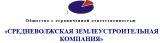 ДОКУМЕНТАЦИЯ ПО ПЛАНИРОВКЕ ТЕРРИТОРИИдля строительства объекта:"Малоэтажная застройка в п. Сургут муниципального района Сергиевский Самарской области - 2 очередь"в границах сельского поселения Сургутмуниципального района Сергиевский Самарской областиРаздел 1. ГРАФИЧЕСКИЕ МАТЕРИАЛЫ ПЛАНИРОВКИ ТЕРРИТОРИИРаздел 2. ПОЛОЖЕНИЕ О РАЗМЕЩЕНИИ ЛИНЕЙНЫХ ОБЪЕКТОВ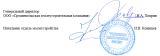 Экз. № ___Самара 2018 годСправка руководителя проектаДокументация по планировке территории разработана в составе, предусмотренном действующим Градостроительным кодексом Российской Федерации (Федеральный закон от 29.12.2004 № 190-ФЗ), Законом Самарской области от 12.07.2006 № 90-ГД «О градостроительной деятельности на территории Самарской области», Постановлением Правительства РФ № 564 от 12.05.2017 «Об утверждении положения о составе и содержании проектов планировки территории, предусматривающих размещение одного или нескольких линейных объектов» и техническим заданием на выполнение проекта планировки территории и проекта межевания территории объекта: "Малоэтажная застройка в п. Сургут муниципального района Сергиевский Самарской области - 2 очередь" на территории муниципального района Серегивский Самарской области.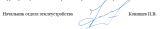 Книга 1. ПРОЕКТ ПЛАНИРОВКИ ТЕРРИТОРИИОсновная часть проекта планировки1. Исходно-разрешительная документацияДанный проект подготовлен в целях установления границ земельных участков, предназначенных для строительства и размещения объекта: "Малоэтажная застройка в п. Сургут муниципального района Сергиевский Самарской области - 2 очередь" на территории муниципального района Серегивский Самарской области.Проект планировки территории линейного объекта – документация по планировке территории, подготовленная в целях обеспечения устойчивого развития территории линейных объектов, образующих элементы планировочной структуры территории.Проект подготовлен в границах территории, определенной в соответствии с Постановлением администрации муниципального района Серегивский Самарской области № 44 от 21.06.2017 «О разработке проекта планирования территории и проекта межевания территории».Документация по планировке территории подготовлена на основании следующей документации:- Схема территориального планирования муниципального района Серегивский Самарской области;- Генеральный план сельского поселения Сургут муниципального района Серегивский Самарской области;- Градостроительный кодекс Российской Федерации (Федеральный закон от 29.12.2004 № 190-ФЗ);- Постановление Правительства РФ № 564 от 12.05.2017 «Об утверждении положения о составе и содержании проектов планировки территории, предусматривающих размещение одного или нескольких линейных объектов»;- Техническое задание на выполнение документации по планировке территории. РАЗДЕЛ 1. Проект планировки территории. Графическая часть.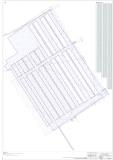 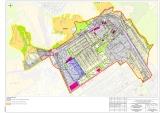 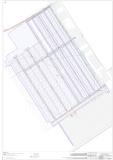 РАЗДЕЛ 2. Положения о размещении линейных объектов2. Наименование и основные характеристики объекта2.1. Наименование объекта"Малоэтажная застройка в п. Сургут муниципального района Сергиевский Самарской области - 2 очередь";2.2. Основные характеристики объекта:Проект «Малоэтажная застройка в п. Сургут муниципального района Сергиевский Самарской области- 2 очередь» направлен   на обеспечение коммунальной инфраструктурой площадки под компактную жилищную застройку (171 участков). Реализация проекта обеспечит более комфортное проживание жителей п. Сургут в построенных жилых домах за период 2018-2019гг.   Так же позволит улучшить жилищные условия молодым   семьям, молодым квалифицированным специалистам задействованных в сфере сельского хозяйства и в реализации инвестиционного проекта «Современный комплекс по производству и переработке мяса птицы (бройлеров) производительностью 50 тыс.тн/год»,  многодетным  семьям.Для новой застройки поселка характерна планировочная структура с регулярной квартальной застройкой.На границах двух населенных пунктов – п.Сургут и п.Суходол располагается земельный массив, свободный от застроек и зеленых насаждений. На данном земельном участке обширно осваивается и застраивается жилая квартальная застройка с социальной инфраструктурой. Малоэтажная застройка - 2 очередь размещается на земельном участке площадью   34,8   га, относящемся по категории к землям населенного пункта п. Сургут муниципального района Сергиевский. В настоящее время земельный участок обеспечен сетями электроснабжения, но не обеспечен сетями водоснабжения, водоотведения и газоснабжения. Администрацией муниципального района Сергиевский разработана проектно-сметная документация на   объект: «Малоэтажная застройка в с. Сургут муниципального района Сергиевский Самарской области»», проект выполнен ЗАО «Экспресс».Состав сооружений.В состав проекта «Малоэтажная застройка в п.Сургут муниципального района Сергиевский Самарской области 2 очередь» входят следующие объекты:• сети водоснабжения протяженностью 7,98 км. (перспективные)• сети водоотведения протяженностью 4,193 км.  (перспективные)• сети   газоснабжения   протяженностью 5,53  км. (перспективные)• дорожная сеть протяженностью 4,15096 кмСрок реализации 2018-2020 г.г.Проектируемый объект представляет собой 164 земельных участка, предназначенных для малоэтажного строительства, сгруппированных в 18 блоков, которые отделены друг от друга улицами. Всего планируется строительство 8 улиц. 5 из них ориентированы с северо-запада на юго-восток, им присвоены следующие наименования (с северо-востока на юго-запад): ул. Малышевой, ул. Коноваловой, ул. Каштановая, ул. Рябиновая, ул. Цветочная.Три скотопрогона проектируются с направлением с юго-запада на северо-восток.В настоящем проекте не предусмотрено проектирование линейных объектов. Однако в перспективе проектируемая малоэтажная застройка будет обеспечена центральным водоснабжением, газоснабжением, системой водоотведения и канализации.Перспективные линейные сооружения обозначены на чертежах Раздела I настоящей документации.По границам блоков земельных участков устанавливаются красные линии, являющиеся границами мест общего пользования, размещения проездов, улиц, перспективных линейных объектов.Решение вопроса по обустройству инженерными коммуникациями малоэтажной застройки п. Сургут обеспечивает более комфортное проживание жителей п.Сургут, в строящихся и построенных жилых домах. Большая часть населения п. Сургут работает в сфере сельского хозяйства и ведет частное подсобное хозяйство, занимаются разведением крупнорогатого и мелкорогатого скота, кур и птиц. Так же на территории муниципального района Сергиевский планируется строительство предприятия «Современный комплекс по производству и переработке мяса птицы «Броллер» производительностью до 50 тыс.тонн в год» с открытием дополнительных рабочих мест, в непосредственной близости от малоэтажной застройки п.Сургут, что позволит молодым и квалифицированным специалистам решить вопросы улучшения жилищных условий.На территории муниципального района Сергиевский в том числе и на территории п.Сургут успешно реализуются областные и районные целевые программы по переселению многодетных и молодых семей, переселение граждан из жилищного фонда, признанного непригодным для проживания, переселение граждан из аварийного жилого фонда.2. Местоположение проектируемого объектаВ административном отношении территория строительства расположена в северо-восточной части Самарской области, на территории муниципального района Сергиевский, в 126 километрах от областного центра города Самары. Участок строительства располагается в 2,4 км к югу от р.ц. Сергиевск, на территории п. Сургут.Перспективная малоэтажная застройка планируется к размещению в западной части п. Сургут между ул. Дорожная и автомобильной дорогой соединяющей с. Сергиевс с федеральной трассой М-5.Весь проектируемый объект располагается на землях населенных пунктов.Территория Сергиевского района расположена на междуречье рек Сок-Кондурча и Сок-Большой Кинель в северо-восточной части области. Поверхность территории постепенно понижается от востока к западу, в этом направлении текут и реки. Река Сок протекает на расстоянии 4,8 км к югу от участка строительства. Дорожная сеть в районе работ развита хорошо. В 0,2 км к северу от участка строительства проходит автодорога общего пользования Самарской области «Сергиевск-Чекалино-Большая Чесноковка-Русская Селитьба». Все ближайшие населенные пункты также соединены автодорогами регионального и местного значения. Неблагоприятные для строительства физико-геологические процессы и явления на участке не ожидаются. Обзорная схема участка работ представлена на рисунке.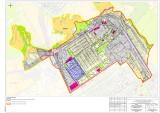 4. Перечень координат характерных точек зон планируемого размещения объекта5. Мероприятия по охране окружающей среды, защите территорий от чрезвычайных ситуаций.5.1. Мероприятия по сохранению объектов культурного наследияРазработка мероприятий по сохранению объектов культурного наследия не требуется, так как проектируемый линейный объект не затрагивает такие объекты. 5.2. Мероприятия по охране окружающей средыМероприятия по охране атмосферного воздухаВ административном отношении проектируемый объект находится на территории Сергиевского муниципального района Самарской области, на землях населенных пунктов в п.Сургут. Объект представляет собой малоэтажную жилую застройку. Производственные предприятия отсуствуют. В целях уменьшения загрязнения воздушного бассейна при строительстве рекомендуются следующие мероприятия: - комплектация парка техники строительными машинами с силовыми установками, обеспечивающими минимальные удельные выбросы загрязняющих веществ в атмосферу, своевременное проведение ППО и ППР автостроительной техники и автотранспорта, - организация в составе строительного потока контроля за неисправностью топливных систем двигателей внутреннего сгорания и диагностирования их на допустимую степень выброса загрязняющих веществ в атмосферу, проведение ТО контроля за выбросами загрязняющих веществ от строительной техники и автотранспорта, немедленная регулировка двигателей, - движение транспорта по установленной схеме, недопущение неконтролируемых поездок, - соблюдение правил выполнения сварочных работ и работ с пылящими строительными материалами и грунтами,- соблюдение правил противопожарной безопасности, - проведение технадзора по обеспечению качества строительства и приемки объекта в эксплуатацию.Обоснование решений по предотвращению аварийных сбросов сточных вод.В настоящей документации не предусмотрены мероприятия по предотвращению аварийных сбросов сточных вод.Мероприятия по оборотному водоснабжениюОборотное водоснабжение данной проектной документацией не предусмотрено.  Мероприятия по охране и рациональному использованию земельных ресурсов и почвенного покрова, в том числе мероприятия по рекультивации нарушенных или загрязненных земельных участков и почвенного покроваВ целях снижения негативных последствий воздействий на почвенный покров и растительность при строительстве рекомендуется предусмотреть следующие мероприятия.  - соблюдение твердых границ отвода земель во временное и постоянное пользование в соответствие с нормами, технологически необходимыми размерами,  - устройство подъездных путей с учетом требований по предотвращению повреждения древесно-кустарниковой растительности, максимально используя элементы существующей транспортной инфраструктуры территории,После окончания строительных работ по всей временно отводимой площади производится: - удаление всех временных сооружений, очистка территории от мусора и строительных отходов, - проведение планировочных работ с засыпкой образовавшихся борозд, рытвин, ям и других неровностей.При условии соблюдения санитарно-гигиенических норм хранения и утилизации твердых и жидких отходов загрязнение окружающей среды маловероятно.Мероприятия по охране недрВоздействие на геологическую среду при строительстве и эксплуатации проектируемого объекта отсутствует.Мероприятия по охране объектов растительного и животного мира и среды их обитанияПроектируемый объект располагается на землях населенных пунктов, специальных мероприятий по охране объектов растительного и животного мира и среды их обитания не требуется.5.3. Мероприятия по защите территории от чрезвычайных ситуацийПроектируемый объект представляет собой территорию, предназначенную под малоэтажную застройку. Производственные предприятия попадающие под классификацию опасности объектов, отсутствуют. Основные требования по защите от чрезвычайных ситуаций сводятся к организации пожарной безопасности проектируемого объекта.Отдел по делам ГО и ЧС администрации муниципального района Сергиевский сообщает, что для объекта «Малоэтажная застройка в п. Сургут муниципального района Сергиевский Самарской области 2-я очередь» на территории пос. Сургут сельского поселения Сургут, подразделений пожарной охраны нет. Для тушения пожара возможно привлечение следующих сил и средств:1. Пожарная часть №175 ООО «Роснефть-пожарная безопасность» п.Суходол. ул.Спортивная 3Расстояние 7  км	1-АЦ-6,0-40(5557)-9АВР 2- АЦ-6,0-40(5557)-9АВР3-АР-24-ПНС-1005-АПТ	Время прибытия - 9 мин;Время боевого развертывания 3-4 мин;2. Пожарно-спасательная часть №109 пожарно-спасательного отряда №40 противопожарной службы Самарской области ГКУ СО «Центр по делам ГО , ПБ и ЧС»С.Сергиевск. ул.Советская 26 Расстояние 12 км	1-АЦ-3,2-40 (4331) 8 ВР  2-АЦ-3,0- 40 (4334) 3ВР3-АЦ-6,0-40(5557)9 АВР4- АЦ-6,0-40(5557)9 АВР5-АР-1,66-ПНС-1107-АЛ-30 (131) ПМ-5068-ПСО «Бронто»	Время прибытия - 16 мин;Время боевого развертывания 3-4 мин;3. Пожарно-спасательная часть №176 пожарно-спасательного отряда №40 противопожарной службы Самарской области ГКУ СО «Центр по делам ГО, ПБ и ЧС»С.Сергиевск, ул.Вокзальная 3Расстояние 8  км	1-АЦ-40-2,5 (131) 137А2- АЦ-6,0-40(5557) 9 АВР	Время прибытия -11 мин;Время боевого развертывания 3-4 мин;В соответствии со ст. 76. Федерального закона №123-ФЗ от 22 июля 2008 г «Технический регламент о требованиях пожарной безопасности» время прибытия первого подразделения к месту вызова не должно превышать 20 минут, фактически время прибытия к месту вызова подразделений ПСЧ №176  в с. Сургут  9 минут.Проектируемый объект оснащается системами оповещения о возникновении чрезвычайных ситуаций. Для этих целей могут быть использованы радиоточки оповещения в строящихся жилых зданиях, сотовая связь, радиовещание на различных диапазонах.ПРИЛОЖЕНИЯ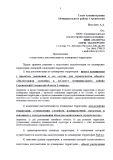 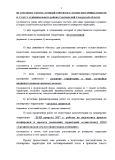 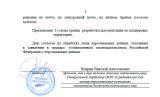 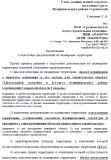 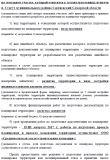 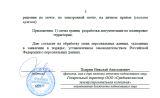 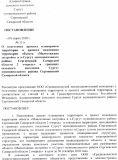 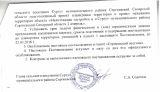 ДОКУМЕНТАЦИЯ ПО ПЛАНИРОВКЕ ТЕРРИТОРИИдля строительства объекта:«Малоэтажная застройка в п. Сургут муниципального района Сергиевский Самарской области - 2 очередь»в границах сельского поселения Сургутмуниципального района Сергиевский Самарской областиПРОЕКТ МЕЖЕВАНИЯ ТЕРРИТОРИИЭкз. № ___Самара 2018 годСправка руководителя проектаДокументация по планировке территории разработана в составе, предусмотренном действующим Градостроительным кодексом Российской Федерации (Федеральный закон от 29.12.2004 № 190-ФЗ), Законом Самарской области от 12.07.2006 № 90-ГД «О градостроительной деятельности на территории Самарской области», Постановлением Правительства РФ № 564 от 12.05.2017 «Об утверждении положения о составе и содержании проектов планировки территории, предусматривающих размещение одного или нескольких линейных объектов» и техническим заданием на выполнение проекта планировки территории и проекта межевания территории объекта: «Малоэтажная застройка в п. Сургут муниципального района Сергиевский Самарской области - 2 очередь» на территории муниципального района Сергиевский Самарской области.Книга 3. ПРОЕКТ ПЛАНИРОВКИ ТЕРРИТОРИИПроект межевания территорииПРОЕКТ ПЛАНИРОВКИ ТЕРРИТОРИИ(ПРОЕКТ МЕЖЕВАНИЯ ТЕРРИТОРИИ)Основание для выполнения проекта межеванияПроект межевания территории разрабатывается в соответствии с проектом планировки территории в целях установления границ земельных участков, предназначенных для строительства и размещения объекта: «Малоэтажная застройка в п. Сургут муниципального района Сергиевский Самарской области - 2 очередь» согласно:- Технического задания на выполнение проекта планировки территории и проекта межевания территории объекта: «Малоэтажная застройка в п. Сургут муниципального района Сергиевский Самарской области - 2 очередь» на территории муниципального района Сергиевский Самарской области;- Сведений государственного кадастрового учета Цели и задачи выполнения проекта межевания территорииПодготовка проекта межевания территории осуществляется в целях определения местоположения границ, образуемых и изменяемых земельных участков.При подготовке проекта межевания территории определение местоположения границ, образуемых и изменяемых земельных участков осуществляется в соответствии с градостроительными регламентами и нормами отвода земельных участков для конкретных видов деятельности, установленными в соответствии с федеральными законами, техническими регламентами.Сформированные земельные участки должны обеспечить:- возможность полноценной реализации прав на формируемые земельные участки, включая возможность полноценного использования в соответствии с назначением, и эксплуатационными качествами.- возможность долгосрочного использования земельного участка.Структура землепользования в пределах территории межевания, сформированная в результате межевания должна обеспечить условия для наиболее эффективного использования и развития этой территории.В процессе межевания решаются следующие задачи:- установление границ земельных участков необходимых для размещения проектируемого объекта. Проектом межевания границ отображены:- красные линии, утвержденные в составе проекта планировки территории;-границы образуемых и изменяемых земельных участков, и их частей.ВЫВОДЫ ПО ПРОЕКТУНастоящим проектом выполнено: - Формирование границ, образуемых и изменяемых земельных участков, и их частей.Размеры образуемых земельных участков под строительство линейного объекта приняты в соответствии Генеральным планом п. Сургут, заданием Администрации муниципального района Сергиевский Самарской области.Земельные участки под строительство объекта образованы с учетом ранее поставленных на государственный кадастровый учет земельных участков.Проект межевания выполняется с учетом сохранения ранее образованных земельных участков, зарегистрированных в ГКН.Проект межевания территории является неотъемлемой частью проекта планировки территории. Каталоги координат и дирекционных углов образуемых земельных участков являются приложением к чертежу межевания, выполненном в М 1:1000.         Проект межевания территории является основанием для установления границ земельных участков на местности, закрепления их межевыми знаками и регистрации в установленном порядке. Сведения о земельных участках, подлежащих постановке на государственный кадастровый учетОбщая площадь земельных участков, подлежащих постановке на кадастровый учет: 270279 кв.м.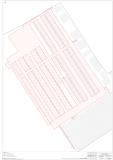 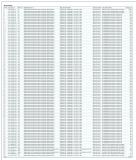 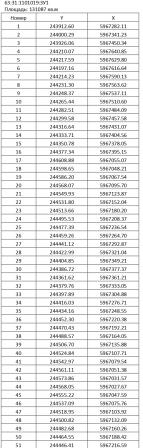 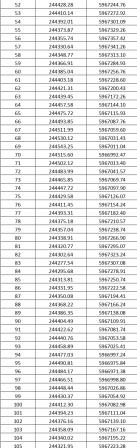 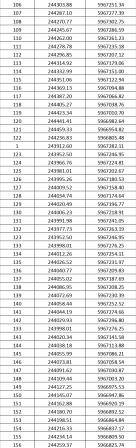 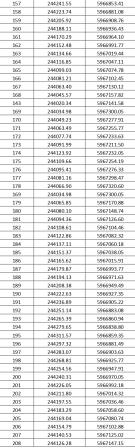 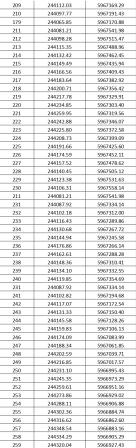 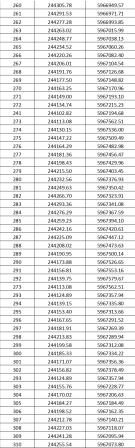 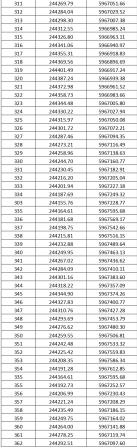 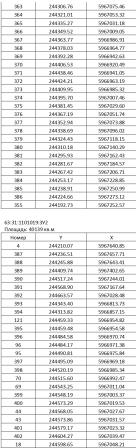 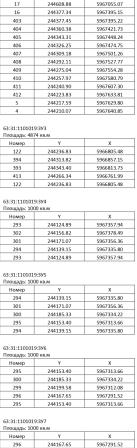 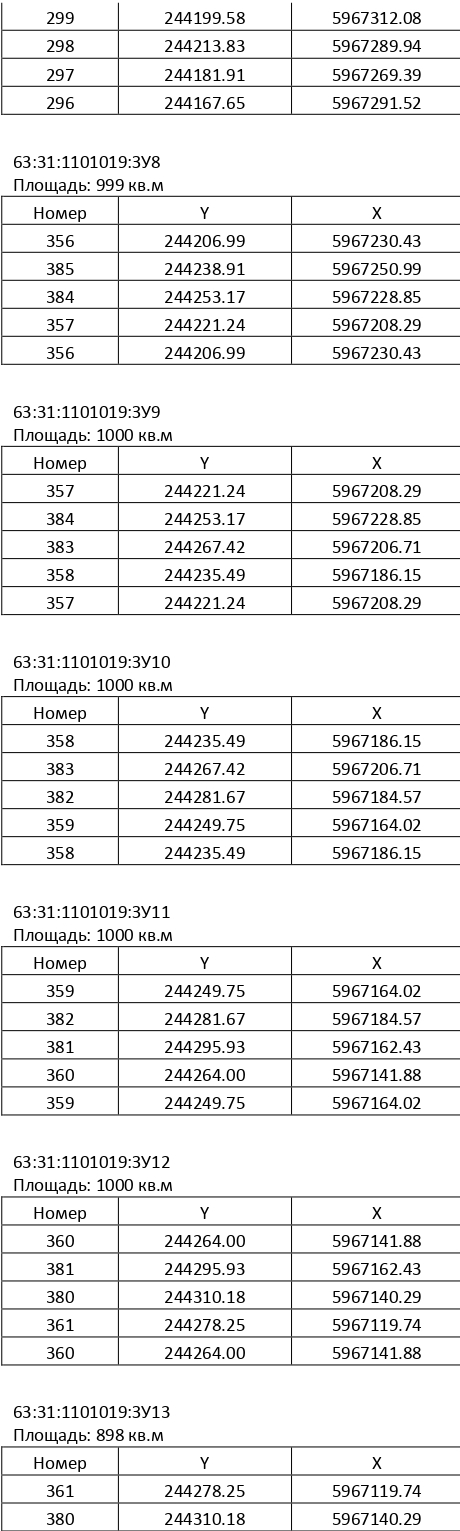 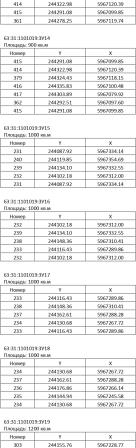 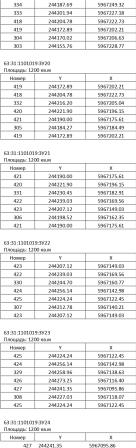 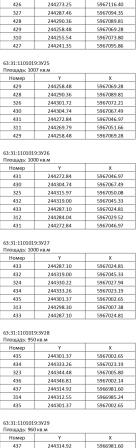 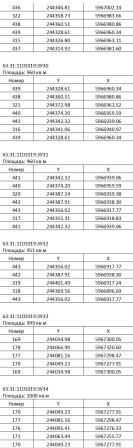 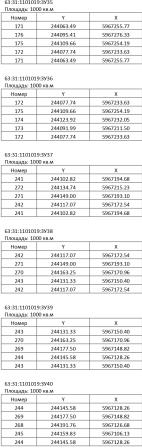 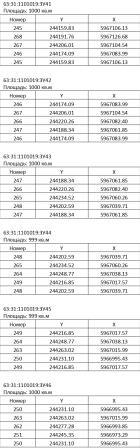 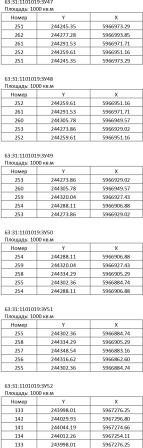 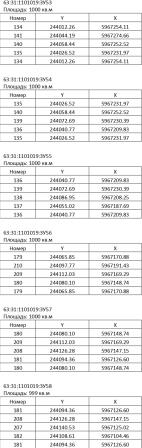 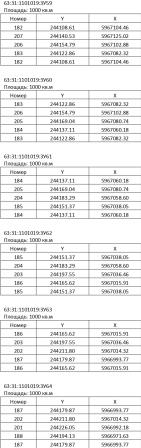 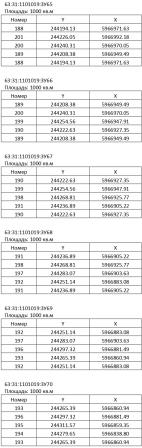 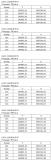 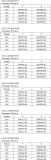 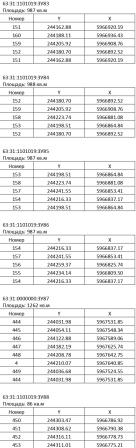 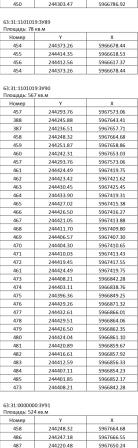 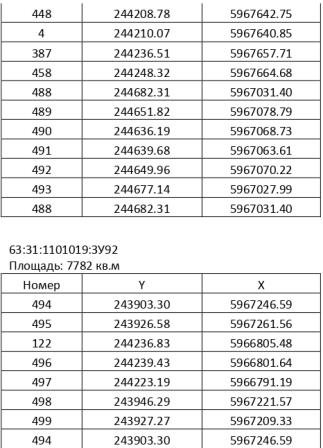 Председатель комиссииВершков Н.В.Глава сельского поселения Красносельское муниципального района Сергиевский Заместитель председателя комиссииПопкова Л.И.Заместитель главы  сельского поселения Красносельское муниципального района СергиевскийСекретарь комиссииКорчагина А.Г.Ведущий специалист Администрации сельского поселения Красносельское муниципального района СергиевскийЧлены комиссии Коновалов С.И.Заместитель руководителя МКУ «Управления заказчика-застройщика, архитектуры и градостроительства» муниципального района Сергиевский (по согласованию)Абрамова Н.А.Руководитель Комитета по управлению муниципальным имуществом муниципального района Сергиевский (по согласованию)Ганиева С.Р.Руководитель Управления финансами администрации муниципального района Сергиевский (по согласованию)Стрельцова И.П. Начальник отдела экологии, природных ресурсов и земельного контроля Контрольного управления администрации муниципального района Сергиевский (по согласованию)Облыгина Ю.В.Руководитель Правового управления администрации муниципального района Сергиевский (по согласованию)Макарова О.В. Начальник отдела торговли и экономического развития администрации муниципального района Сергиевский (по согласованию)Николаева О.Н.Руководитель  МКУ «Управления культуры, туризма и молодежной политики»  муниципального района Сергиевский (по согласованию)Семагин С.А.Начальник отдела по делам ГО и ЧС администрации муниципального района Сергиевский (по согласованию)Каемова Н.А.Депутат Собрания Представителей сельского поселения  Красносельское  муниципального района Сергиевский (по согласованию)Аксарин А.А.Консультант управления правового-кадрового обеспечения охраны объектов  культурного наследия (архитектор – реставратор) (по согласованию) Крамарев А.И.Консультант управления правового-кадрового обеспечения охраны объектов  культурного наследия (историк - археолог) (по согласованию)№п/пНаименование мероприятияИсточник финансированияПотребность в финансировании по годам, руб.Потребность в финансировании по годам, руб.Потребность в финансировании по годам, руб.Потребность в финансировании по годам, руб.Потребность в финансировании по годам, руб.Потребность в финансировании по годам, руб.ИсполнительМестный бюджет2016 г.2017 г.2018 г.2019 г.2020 г.всего1.Создание тематических телепередач по пропаганде культуры поведения участников дорожного движения разных возрастных категорий.Местный бюджет------Администрация муниципального района Сергиевский, отдел МВД России по Сергиевскому району (по согласованию)2.Создание видео – и телевизионной информационно-пропагандистской продукции, организация тематической наружной социальной рекламы (баннеры, перетяжки), а также размещение материалов в средствах массовой информации, общественном транспорте, кинотеатрах.Местный бюджет------Администрация муниципального района Сергиевский, отдел МВД России по Сергиевскому району (по согласованию)3.Проведение районных конкурсов, викторин, сборов, фестивалей по профилактике детского дорожного травматизма и обучению детей безопасному поведению на дорогах. Проведение акций «Внимание: дети!», «Внимание: пешеход!», «Вежливый водитель», «Зебра».Местный бюджет53 485,0054 578,0060 000,0080 000,0080 000,00328 063,00Северное управление министерства образования и науки Самарской области  (по согласованию), отдел МВД России по Сергиевскому району (по согласованию).4.Обустройство наиболее опасных участков улично-дорожной сети дорожными знаками, обустройство парковок  и пешеходных переходов, в соответствии с адресным планом мероприятий по созданию безопасных условий для движения пешеходов на улично–дорожной сети  муниципального района Сергиевский. Разработка схем дислокации дорожных знаков и разметки.Местный бюджет561 506,47797 256,002 024 350,80797 256,00797 256,00 4 977 625,27Администрация муниципального района Сергиевский, отдел МВД России по Сергиевскому району (по согласованию).5.Оснащение  учреждений дополнительного образования детей и муниципальных общеобразовательных учреждений современным оборудованием и средствами обучения безопасному поведению на дорогах (уголки по правилам дорожного движения, тренажеры, компьютерные обучающие программы, обучающие игры).Местный бюджет23 220,0015 480,0020 000,00--58 700,00Администрация муниципального района Сергиевский, Северное управление министерства образования и науки Самарской области (по согласованию), отдел МВД России по Сергиевскому району (по согласованию).Итого:638 211,47867 314,002 104 350,80877 256,00877 256,005 364 388,27Наименование главного распорядителя средств бюджета, раздела, подраздела, целевой статьи, подгруппы видов расходаКВСРРзПРЦСРЦСРЦСРЦСРВРСуммав т.ч. за счет безвозмездных поступленийФункционирование высшего должностного лица субъекта Российской Федерации и муниципального образования42001025540Муниципальная программа "Совершенствование муниципального управления сельского (городского) поселения  муниципального района Сергиевский "420010238000000005540Расходы на выплаты персоналу государственных (муниципальных) органов420010238000000001205540Функционирование Правительства Российской Федерации, высших исполнительных органов государственной власти субъектов Российской Федерации, местных администраций42001049500Муниципальная программа "Совершенствование муниципального управления сельского (городского) поселения  муниципального района Сергиевский "420010438000000008850Расходы на выплаты персоналу государственных (муниципальных) органов420010438000000001206720Иные закупки товаров, работ и услуг для обеспечения государственных (муниципальных) нужд420010438000000002401930Иные межбюджетные трансферты42001043800000000540170Уплата налогов, сборов и иных платежей4200104380000000085030Муниципальная программа "Управление и распоряжение муниципальным имуществом сельского (городского) поселения  муниципального района Сергиевский"42001044000000000650Иные межбюджетные трансферты42001044000000000540650Обеспечение деятельности финансовых, налоговых и таможенных органов и органов финансового (финансово-бюджетного) надзора4200106590Муниципальная программа "Совершенствование муниципального управления сельского (городского) поселения  муниципального района Сергиевский "42001063800000000590Иные межбюджетные трансферты42001063800000000540590Резервные фонды4200111100Непрограммные направления расходов местного бюджета42001119900000000100Резервные средства42001119900000000870100Другие общегосударственные вопросы42001134280Муниципальная программа "Совершенствование муниципального управления сельского (городского) поселения  муниципального района Сергиевский "420011338000000002770Иные закупки товаров, работ и услуг для обеспечения государственных (муниципальных) нужд420011338000000002402210Иные межбюджетные трансферты42001133800000000540560Муниципальная программа "Управление и распоряжение муниципальным имуществом сельского (городского) поселения  муниципального района Сергиевский"42001134000000000350Иные закупки товаров, работ и услуг для обеспечения государственных (муниципальных) нужд42001134000000000240350Муниципальная  программа "Реконструкция, ремонт и укрепление материально-технической  базы учреждений  сельского(городского) поселения муниципального района Сергиевский"420011346000000001160Иные закупки товаров, работ и услуг для обеспечения государственных (муниципальных) нужд420011346000000002401160Мобилизационная и вневойсковая подготовка42002038181Муниципальная программа "Совершенствование муниципального управления сельского (городского) поселения  муниципального района Сергиевский "420020338000000008181Расходы на выплаты персоналу государственных (муниципальных) органов420020338000000001208181Защита населения и территории от чрезвычайных ситуаций природного и техногенного характера, гражданская оборона42003092610Муниципальная программа "Защита населения и территории от чрезвычайных ситуаций природного и техногенного характера, обеспечение пожарной безопасности и создание условий для деятельности народной дружины на территории сельских (городского) поселения  муниципального района Сергиевский"420030941000000002610Иные закупки товаров, работ и услуг для обеспечения государственных (муниципальных) нужд420030941000000002402520Уплата налогов, сборов и иных платежей4200309410000000085090Другие вопросы в области национальной безопасности и правоохранительной деятельности420031410Муниципальная программа "Противодействия коррупции на территории сельского (городского) поселения муниципального района Сергиевский"4200314450000000010Иные закупки товаров, работ и услуг для обеспечения государственных (муниципальных) нужд4200314450000000024010Сельское хозяйство и рыболовство42004056666Муниципальная программа "Устойчивое развитие сельских территорий  сельского (городского) поселения муниципального района Сергиевский Самарской области"420040547000000006666Субсидии юридическим лицам (кроме некоммерческих организаций), индивидуальным предпринимателям, физическим лицам - производителям товаров, работ, услуг420040547000000008106666Дорожное хозяйство (дорожные фонды)42004094560Муниципальная программа "Содержание улично-дорожной сети сельского (городского) поселения  муниципального района Сергиевский"420040943000000004150Иные межбюджетные трансферты420040943000000005404150Муниципальная программа "Модернизация и развитие автомобильных дорог общего пользования местного значений в поселении м.р. Сергиевский Самарской области"42004094900000000410Иные закупки товаров, работ и услуг для обеспечения государственных (муниципальных) нужд42004094900000000240410Благоустройство42005031 285636Муниципальная программа "Благоустройство территории сельского (городского) поселения муниципального района Сергиевский"420050339000000001 215636Иные закупки товаров, работ и услуг для обеспечения государственных (муниципальных) нужд420050339000000002401 215636Муниципальная программа "Содержание улично-дорожной сети сельского (городского) поселения  муниципального района Сергиевский"42005034300000000700Иные межбюджетные трансферты42005034300000000540700Охрана объектов растительного и животного мира и среды их обитания4200603140Муниципальная программа "Благоустройство территории сельского (городского) поселения муниципального района Сергиевский"42006033900000000140Иные закупки товаров, работ и услуг для обеспечения государственных (муниципальных) нужд42006033900000000240130Уплата налогов, сборов и иных платежей4200603390000000085010Молодежная политика и оздоровление детей4200707100Муниципальная программа "Развитие сферы культуры и молодежной политики на территории сельского  (городского) поселения  муниципального района Сергиевский"42007074400000000100Иные межбюджетные трансферты42007074400000000540100Культура42008011340Муниципальная программа "Развитие сферы культуры и молодежной политики на территории сельского  (городского) поселения  муниципального района Сергиевский"420080144000000001340Иные закупки товаров, работ и услуг для обеспечения государственных (муниципальных) нужд42008014400000000240350Иные межбюджетные трансферты42008014400000000540990Обслуживание государственного внутреннего и муниципального долга4201301170Муниципальная программа "Совершенствование муниципального управления сельского (городского) поселения  муниципального района Сергиевский "42013013800000000170Обслуживание муниципального долга42013013800000000730170Итого4 326783НаименованиеЦСРЦСРЦСРЦСРВРСуммав т.ч. за счет безвозмездных поступленийМуниципальная программа "Совершенствование муниципального управления сельского (городского) поселения  муниципального района Сергиевский "38000000001 87381Расходы на выплаты персоналу государственных (муниципальных) органов38000000001201 30781Иные закупки товаров, работ и услуг для обеспечения государственных (муниципальных) нужд38000000002404140Иные межбюджетные трансферты38000000005401320Обслуживание муниципального долга3800000000730170Уплата налогов, сборов и иных платежей380000000085030Муниципальная программа "Благоустройство территории сельского (городского) поселения муниципального района Сергиевский"39000000001 229636Иные закупки товаров, работ и услуг для обеспечения государственных (муниципальных) нужд39000000002401 229636Муниципальная программа "Управление и распоряжение муниципальным имуществом сельского (городского) поселения  муниципального района Сергиевский"40000000001000Иные закупки товаров, работ и услуг для обеспечения государственных (муниципальных) нужд4000000000240350Иные межбюджетные трансферты4000000000540650Муниципальная программа "Защита населения и территории от чрезвычайных ситуаций природного и техногенного характера, обеспечение пожарной безопасности и создание условий для деятельности народной дружины на территории сельских (городского) поселения  муниципального района Сергиевский"41000000002610Иные закупки товаров, работ и услуг для обеспечения государственных (муниципальных) нужд41000000002402520Уплата налогов, сборов и иных платежей410000000085090Муниципальная программа "Содержание улично-дорожной сети сельского (городского) поселения  муниципального района Сергиевский"43000000004840Иные межбюджетные трансферты43000000005404840Муниципальная программа "Развитие сферы культуры и молодежной политики на территории сельского  (городского) поселения  муниципального района Сергиевский"44000000001450Иные закупки товаров, работ и услуг для обеспечения государственных (муниципальных) нужд4400000000240350Иные межбюджетные трансферты44000000005401100Муниципальная программа "Противодействия коррупции на территории сельского (городского) поселения муниципального района Сергиевский"450000000010Иные закупки товаров, работ и услуг для обеспечения государственных (муниципальных) нужд450000000024010Муниципальная  программа "Реконструкция, ремонт и укрепление материально-технической  базы учреждений  сельского(городского) поселения муниципального района Сергиевский"46000000001160Иные закупки товаров, работ и услуг для обеспечения государственных (муниципальных) нужд46000000002401160Муниципальная программа "Устойчивое развитие сельских территорий  сельского (городского) поселения муниципального района Сергиевский Самарской области"47000000006666Субсидии юридическим лицам (кроме некоммерческих организаций), индивидуальным предпринимателям, физическим лицам - производителям товаров, работ, услуг47000000008106666Муниципальная программа "Модернизация и развитие автомобильных дорог общего пользования местного значений в поселении м.р. Сергиевский Самарской области"4900000000410Иные закупки товаров, работ и услуг для обеспечения государственных (муниципальных) нужд4900000000240410Непрограммные направления расходов местного бюджета9900000000100Резервные средства9900000000870100Итого4 326783КодНаименование Сумма, тыс. рублей01 00 00 00 00 0000 000ИСТОЧНИКИ ВНУТРЕННЕГО ФИНАНСИРОВАНИЯ ДЕФИЦИТОВ БЮДЖЕТОВ47101 03 00 00 00 0000 000Бюджетные кредиты от других бюджетов бюджетной системы Российской Федерации  12501 03 01 00 00 0000 700Получение бюджетных кредитов от других бюджетов бюджетной системы  Российской Федерации в валюте Российской Федерации12501 03 01 00 10 0000 710Получение кредитов от других бюджетов бюджетной системы Российской Федерации бюджетами сельских поселений в валюте Российской Федерации12501 05 00 00 00 0000 000Изменение остатков средств на счетах по учету средств бюджетов34601 05 00 00 00 0000 500Увеличение остатков средств бюджетов -398001 05 02 00 00 0000 500Увеличение прочих остатков средств бюджетов-398001 05 02 01 00 0000 510Увеличение прочих остатков денежных  средств бюджетов-398001 05 02 01 10 0000 510Увеличение прочих остатков денежных средств бюджетов сельских поселений-398001 05 00 00 00 0000 600Уменьшение остатков средств бюджетов432601 05 02 00 00 0000 600Уменьшение прочих остатков средств бюджетов432601 05 02 01 00 0000 610Уменьшение прочих остатков денежных  средств бюджетов432601 05 02 01 10 0000 610Уменьшение прочих остатков денежных средств бюджетов сельских поселений4326Код администратораКодНаименование кода группы, подгруппы, статьи, вида источника финансирования дефицита местного бюджета, кода классификации операций сектора государственного управления, относящихся к источникам финансирования дефицита местного бюджета Сумма, тыс. рублейСумма, тыс. рублейКод администратораКодНаименование кода группы, подгруппы, статьи, вида источника финансирования дефицита местного бюджета, кода классификации операций сектора государственного управления, относящихся к источникам финансирования дефицита местного бюджета 2019 год2020 год42001 00 00 00 00 0000 000ИСТОЧНИКИ ВНУТРЕННЕГО ФИНАНСИРОВАНИЯ ДЕФИЦИТОВ БЮДЖЕТОВ0042001 03 00 00 00 0000 000Бюджетные кредиты от других бюджетов бюджетной системы Российской Федерации 0042001 03 01 00 00 0000 700Получение бюджетных кредитов от других бюджетов бюджетной системы  Российской Федерации в валюте Российской Федерации12512542001 03 01 00 10 0000 710Получение кредитов от других бюджетов бюджетной системы Российской Федерации бюджетами сельских поселений в валюте Российской Федерации12512542001 03 01 00 00 0000 800Погашение бюджетных кредитов, полученных от других бюджетов бюджетной системы Российской Федерации в валюте Российской Федерации12512542001 03 01 00 10 0000 810Погашение бюджетами сельских поселений кредитов от других бюджетов бюджетной системы Российской Федерации в валюте Российской Федерации12512542001 05 00 00 00 0000 000Изменение остатков средств на счетах по учету средств бюджетов0042001 05 00 00 00 0000 500Увеличение остатков средств бюджетов -2515-261242001 05 02 00 00 0000 500Увеличение прочих остатков средств бюджетов-2515-261242001 05 02 01 00 0000 510Увеличение прочих остатков денежных средств бюджетов-2515-261242001 05 02 01 10 0000 510Увеличение прочих остатков денежных средств бюджетов сельских поселений-2515-261242001 05 00 00 00 0000 600Уменьшение остатков средств бюджетов2515261242001 05 02 00 00 0000 600Уменьшение прочих остатков средств бюджетов2515261242001 05 02 01 00 0000 610Уменьшение прочих остатков денежных средств бюджетов2515261242001 05 02 01 10 0000 610Уменьшение прочих остатков денежных средств бюджетов сельских поселений25152612№ п/пВид и наименование заимствования Привлечение средств в 2018 году, тыс. рублейПогашение основного долга в 2018 году, тыс. рублей1.Кредиты, привлекаемые сельским поселением муниципального района Сергиевский от других бюджетов бюджетной системы Российской Федерации125-№ п/пВид и наименование заимствования Привлечение средств в 2019 году, тыс. рублейПогашение основного долга в 2019 году, тыс. рублей1.Кредиты, привлекаемые сельским поселением муниципального района Сергиевский от других бюджетов бюджетной системы Российской Федерации125125№ п/пВид и наименование заимствования Привлечение средств в 2020 году, тыс. рублейПогашение основного долга в 2020 году, тыс. рублей1.Кредиты, привлекаемые сельским поселением муниципального района Сергиевский от других бюджетов бюджетной системы Российской Федерации125125Наименование главного распорядителя средств бюджета, раздела, подраздела, целевой статьи, подгруппы видов расходаКВСРРзПРЦСРЦСРЦСРЦСРВРСуммав т.ч. за счет безвозмездных поступленийФункционирование высшего должностного лица субъекта Российской Федерации и муниципального образования42101027160Муниципальная программа "Совершенствование муниципального управления сельского (городского) поселения  муниципального района Сергиевский "421010238000000007160Расходы на выплаты персоналу государственных (муниципальных) органов421010238000000001207160Функционирование Правительства Российской Федерации, высших исполнительных органов государственной власти субъектов Российской Федерации, местных администраций42101041 0490Муниципальная программа "Совершенствование муниципального управления сельского (городского) поселения  муниципального района Сергиевский "421010438000000009450Расходы на выплаты персоналу государственных (муниципальных) органов421010438000000001208020Иные закупки товаров, работ и услуг для обеспечения государственных (муниципальных) нужд421010438000000002401110Иные межбюджетные трансферты42101043800000000540290Уплата налогов, сборов и иных платежей4210104380000000085030Муниципальная программа "Управление и распоряжение муниципальным имуществом сельского (городского) поселения  муниципального района Сергиевский"421010440000000001040Иные межбюджетные трансферты421010440000000005401040Обеспечение деятельности финансовых, налоговых и таможенных органов и органов финансового (финансово-бюджетного) надзора4210106930Муниципальная программа "Совершенствование муниципального управления сельского (городского) поселения  муниципального района Сергиевский "42101063800000000930Иные межбюджетные трансферты42101063800000000540930Резервные фонды4210111100Непрограммные направления расходов местного бюджета42101119900000000100Резервные средства42101119900000000870100Другие общегосударственные вопросы42101134790Муниципальная программа "Совершенствование муниципального управления сельского (городского) поселения  муниципального района Сергиевский "421011338000000003140Иные закупки товаров, работ и услуг для обеспечения государственных (муниципальных) нужд421011338000000002402250Иные межбюджетные трансферты42101133800000000540890Муниципальная программа "Управление и распоряжение муниципальным имуществом сельского (городского) поселения  муниципального района Сергиевский"42101134000000000650Иные закупки товаров, работ и услуг для обеспечения государственных (муниципальных) нужд42101134000000000240650Муниципальная  программа "Реконструкция, ремонт и укрепление материально-технической  базы учреждений  сельского(городского) поселения муниципального района Сергиевский"421011346000000001000Иные закупки товаров, работ и услуг для обеспечения государственных (муниципальных) нужд421011346000000002401000Мобилизационная и вневойсковая подготовка42102038181Муниципальная программа "Совершенствование муниципального управления сельского (городского) поселения  муниципального района Сергиевский "421020338000000008181Расходы на выплаты персоналу государственных (муниципальных) органов421020338000000001208181Защита населения и территории от чрезвычайных ситуаций природного и техногенного характера, гражданская оборона42103093050Муниципальная программа "Защита населения и территории от чрезвычайных ситуаций природного и техногенного характера, обеспечение пожарной безопасности и создание условий для деятельности народной дружины на территории сельских (городского) поселения  муниципального района Сергиевский"421030941000000003050Иные закупки товаров, работ и услуг для обеспечения государственных (муниципальных) нужд421030941000000002402960Уплата налогов, сборов и иных платежей4210309410000000085090Другие вопросы в области национальной безопасности и правоохранительной деятельности421031410Муниципальная программа "Противодействия коррупции на территории сельского (городского) поселения муниципального района Сергиевский"4210314450000000010Иные закупки товаров, работ и услуг для обеспечения государственных (муниципальных) нужд4210314450000000024010Сельское хозяйство и рыболовство4210405181181Муниципальная программа "Устойчивое развитие сельских территорий  сельского (городского) поселения муниципального района Сергиевский Самарской области"42104054700000000181181Субсидии юридическим лицам (кроме некоммерческих организаций), индивидуальным предпринимателям, физическим лицам - производителям товаров, работ, услуг42104054700000000810181181Дорожное хозяйство (дорожные фонды)42104096200Муниципальная программа "Содержание улично-дорожной сети сельского (городского) поселения  муниципального района Сергиевский"421040943000000005220Иные межбюджетные трансферты421040943000000005405220Муниципальная программа "Модернизация и развитие автомобильных дорог общего пользования местного значений в поселении м.р. Сергиевский Самарской области"42104094900000000980Иные закупки товаров, работ и услуг для обеспечения государственных (муниципальных) нужд42104094900000000240980Благоустройство42105031 292480Муниципальная программа "Благоустройство территории сельского (городского) поселения муниципального района Сергиевский"421050339000000001 214480Иные закупки товаров, работ и услуг для обеспечения государственных (муниципальных) нужд421050339000000002401 214480Муниципальная программа "Содержание улично-дорожной сети сельского (городского) поселения  муниципального района Сергиевский"42105034300000000750Иные межбюджетные трансферты42105034300000000540750Муниципальная программа "Энергоснабжение и повышение энергетической эффективности на территории городского (сельского) поселения муниципального района Сергиевский"4210503530000000030Иные закупки товаров, работ и услуг для обеспечения государственных (муниципальных) нужд4210503530000000024030Охрана объектов растительного и животного мира и среды их обитания4210603190Муниципальная программа "Благоустройство территории сельского (городского) поселения муниципального района Сергиевский"42106033900000000190Иные закупки товаров, работ и услуг для обеспечения государственных (муниципальных) нужд42106033900000000240190Молодежная политика и оздоровление детей4210707170Муниципальная программа "Развитие сферы культуры и молодежной политики на территории сельского  (городского) поселения  муниципального района Сергиевский"42107074400000000170Иные межбюджетные трансферты42107074400000000540170Культура42108014570Муниципальная программа "Развитие сферы культуры и молодежной политики на территории сельского  (городского) поселения  муниципального района Сергиевский"421080144000000004570Иные закупки товаров, работ и услуг для обеспечения государственных (муниципальных) нужд42108014400000000240400Иные межбюджетные трансферты421080144000000005404170Физическая культура42111012000 Муниципальная программа "Развитие физической культуры и спорта на территории сельского (городского) поселения муниципального района Сергиевский" на 2016-2018 годы421110148000000002000Иные межбюджетные трансферты421110148000000005402000Обслуживание государственного внутреннего и муниципального долга4211301100Муниципальная программа "Совершенствование муниципального управления сельского (городского) поселения  муниципального района Сергиевский "42113013800000000100Обслуживание муниципального долга42113013800000000730100Итого5 530742НаименованиеЦСРЦСРЦСРЦСРВРСуммав т.ч. за счет безвозмездных поступленийМуниципальная программа "Совершенствование муниципального управления сельского (городского) поселения  муниципального района Сергиевский "38000000002 16081Расходы на выплаты персоналу государственных (муниципальных) органов38000000001201 59981Иные закупки товаров, работ и услуг для обеспечения государственных (муниципальных) нужд38000000002403360Иные межбюджетные трансферты38000000005402120Обслуживание муниципального долга3800000000730100Уплата налогов, сборов и иных платежей380000000085030Муниципальная программа "Благоустройство территории сельского (городского) поселения муниципального района Сергиевский"39000000001 234480Иные закупки товаров, работ и услуг для обеспечения государственных (муниципальных) нужд39000000002401 233480Уплата налогов, сборов и иных платежей390000000085010Муниципальная программа "Управление и распоряжение муниципальным имуществом сельского (городского) поселения  муниципального района Сергиевский"40000000001680Иные закупки товаров, работ и услуг для обеспечения государственных (муниципальных) нужд4000000000240650Иные межбюджетные трансферты40000000005401030Муниципальная программа "Защита населения и территории от чрезвычайных ситуаций природного и техногенного характера, обеспечение пожарной безопасности и создание условий для деятельности народной дружины на территории сельских (городского) поселения  муниципального района Сергиевский"41000000003050Иные закупки товаров, работ и услуг для обеспечения государственных (муниципальных) нужд41000000002402960Уплата налогов, сборов и иных платежей410000000085090Муниципальная программа "Содержание улично-дорожной сети сельского (городского) поселения  муниципального района Сергиевский"43000000005960Иные межбюджетные трансферты43000000005405960Муниципальная программа "Развитие сферы культуры и молодежной политики на территории сельского  (городского) поселения  муниципального района Сергиевский"44000000004740Иные закупки товаров, работ и услуг для обеспечения государственных (муниципальных) нужд4400000000240400Иные межбюджетные трансферты44000000005404340Муниципальная программа "Противодействия коррупции на территории сельского (городского) поселения муниципального района Сергиевский"450000000010Иные закупки товаров, работ и услуг для обеспечения государственных (муниципальных) нужд450000000024010Муниципальная  программа "Реконструкция, ремонт и укрепление материально-технической  базы учреждений  сельского(городского) поселения муниципального района Сергиевский"46000000001000Иные закупки товаров, работ и услуг для обеспечения государственных (муниципальных) нужд46000000002401000Муниципальная программа "Устойчивое развитие сельских территорий  сельского (городского) поселения муниципального района Сергиевский Самарской области"4700000000181181Субсидии юридическим лицам (кроме некоммерческих организаций), индивидуальным предпринимателям, физическим лицам - производителям товаров, работ, услуг4700000000810181181 Муниципальная программа "Развитие физической культуры и спорта на территории сельского (городского) поселения муниципального района Сергиевский" на 2016-2018 годы48000000002000Иные межбюджетные трансферты48000000005402000Муниципальная программа "Модернизация и развитие автомобильных дорог общего пользования местного значений в поселении м.р. Сергиевский Самарской области"4900000000980Иные закупки товаров, работ и услуг для обеспечения государственных (муниципальных) нужд4900000000240980Муниципальная программа "Энергоснабжение и повышение энергетической эффективности на территории городского (сельского) поселения муниципального района Сергиевский"530000000030Иные закупки товаров, работ и услуг для обеспечения государственных (муниципальных) нужд530000000024030Непрограммные направления расходов местного бюджета9900000000100Резервные средства9900000000870100Итого5 530742КодНаименование Сумма, тыс. рублей01 00 00 00 00 0000 000ИСТОЧНИКИ ВНУТРЕННЕГО ФИНАНСИРОВАНИЯ ДЕФИЦИТОВ БЮДЖЕТОВ75501 03 00 00 00 0000 000Бюджетные кредиты от других бюджетов бюджетной системы Российской Федерации  14001 03 01 00 00 0000 700Получение бюджетных кредитов от других бюджетов бюджетной системы  Российской Федерации в валюте Российской Федерации14001 03 01 00 10 0000 710Получение кредитов от других бюджетов бюджетной системы Российской Федерации бюджетами сельских поселений в валюте Российской Федерации14001 05 00 00 00 0000 000Изменение остатков средств на счетах по учету средств бюджетов61501 05 00 00 00 0000 500Увеличение остатков средств бюджетов -491501 05 02 00 00 0000 500Увеличение прочих остатков средств бюджетов-491501 05 02 01 00 0000 510Увеличение прочих остатков денежных  средств бюджетов-491501 05 02 01 10 0000 510Увеличение прочих остатков денежных средств бюджетов сельских поселений-491501 05 00 00 00 0000 600Уменьшение остатков средств бюджетов553001 05 02 00 00 0000 600Уменьшение прочих остатков средств бюджетов553001 05 02 01 00 0000 610Уменьшение прочих остатков денежных  средств бюджетов553001 05 02 01 10 0000 610Уменьшение прочих остатков денежных средств бюджетов сельских поселений5530Код администратораКодНаименование Сумма, тыс. рублейСумма, тыс. рублейКод администратораКодНаименование 2019 год2020 год42101 00 00 00 00 0000 000ИСТОЧНИКИ ВНУТРЕННЕГО ФИНАНСИРОВАНИЯ ДЕФИЦИТОВ БЮДЖЕТОВ0042101 03 00 00 00 0000 000Бюджетные кредиты от других бюджетов бюджетной системы Российской Федерации 0042101 03 01 00 00 0000 700Получение бюджетных кредитов от других бюджетов бюджетной системы  Российской Федерации в валюте Российской Федерации14014042101 03 01 00 10 0000 710Получение кредитов от других бюджетов бюджетной системы Российской Федерации бюджетами сельских поселений в валюте Российской Федерации14014042101 03 01 00 00 0000 800Погашение бюджетных кредитов, полученных от других бюджетов бюджетной системы Российской Федерации в валюте Российской Федерации14014042101 03 01 00 10 0000 810Погашение бюджетами сельских поселений кредитов от других бюджетов бюджетной системы Российской Федерации в валюте Российской Федерации14014042101 05 00 00 00 0000 000Изменение остатков средств на счетах по учету средств бюджетов0042101 05 00 00 00 0000 500Увеличение остатков средств бюджетов -4412-450542101 05 02 00 00 0000 500Увеличение прочих остатков средств бюджетов-4412-450542101 05 02 01 00 0000 510Увеличение прочих остатков денежных средств бюджетов-4412-450542101 05 02 01 10 0000 510Увеличение прочих остатков денежных средств бюджетов сельских поселений-4412-450542101 05 00 00 00 0000 600Уменьшение остатков средств бюджетов4412450542101 05 02 00 00 0000 600Уменьшение прочих остатков средств бюджетов4412450542101 05 02 01 00 0000 610Уменьшение прочих остатков денежных средств бюджетов4412450542101 05 02 01 10 0000 610Уменьшение прочих остатков денежных средств бюджетов сельских поселений44124505№ п/пВид и наименование заимствования Привлечение средств в 2018 году, тыс. рублейПогашение основного долга в 2018 году, тыс. рублей1.Кредиты, привлекаемые сельским поселением муниципального района Сергиевский от других бюджетов бюджетной системы Российской Федерации140-№ п/пВид и наименование заимствования Привлечение средств в 2019 году, тыс. рублейПогашение основного долга в 2019 году, тыс. рублей1.Кредиты, привлекаемые сельским поселением муниципального района Сергиевский от других бюджетов бюджетной системы Российской Федерации140140№ п/пВид и наименование заимствования Привлечение средств в 2020 году, тыс. рублейПогашение основного долга в 2020 году, тыс. рублей1.Кредиты, привлекаемые сельским поселением муниципального района Сергиевский от других бюджетов бюджетной системы Российской Федерации140140Наименование главного распорядителя средств бюджета, раздела, подраздела, целевой статьи, подгруппы видов расходаКВСРРзПРЦСРЦСРЦСРЦСРВРСуммав т.ч. за счет безвозмездных поступленийФункционирование высшего должностного лица субъекта Российской Федерации и муниципального образования53801025580Муниципальная программа "Совершенствование муниципального управления сельского (городского) поселения  муниципального района Сергиевский "538010238000000005580Расходы на выплаты персоналу государственных (муниципальных) органов538010238000000001205580Функционирование Правительства Российской Федерации, высших исполнительных органов государственной власти субъектов Российской Федерации, местных администраций53801041 3420Муниципальная программа "Совершенствование муниципального управления сельского (городского) поселения  муниципального района Сергиевский "538010438000000001 2050Расходы на выплаты персоналу государственных (муниципальных) органов538010438000000001209590Иные закупки товаров, работ и услуг для обеспечения государственных (муниципальных) нужд538010438000000002401990Иные межбюджетные трансферты53801043800000000540430Уплата налогов, сборов и иных платежей5380104380000000085040Муниципальная программа "Управление и распоряжение муниципальным имуществом сельского (городского) поселения  муниципального района Сергиевский"538010440000000001370Иные межбюджетные трансферты538010440000000005401370Обеспечение деятельности финансовых, налоговых и таможенных органов и органов финансового (финансово-бюджетного) надзора53801061220Муниципальная программа "Совершенствование муниципального управления сельского (городского) поселения  муниципального района Сергиевский "538010638000000001220Иные межбюджетные трансферты538010638000000005401220Резервные фонды5380111100Непрограммные направления расходов местного бюджета53801119900000000100Резервные средства53801119900000000870100Другие общегосударственные вопросы53801136090Муниципальная программа "Совершенствование муниципального управления сельского (городского) поселения  муниципального района Сергиевский "538011338000000003430Иные закупки товаров, работ и услуг для обеспечения государственных (муниципальных) нужд538011338000000002402250Иные межбюджетные трансферты538011338000000005401180Муниципальная программа "Управление и распоряжение муниципальным имуществом сельского (городского) поселения  муниципального района Сергиевский"53801134000000000850Иные закупки товаров, работ и услуг для обеспечения государственных (муниципальных) нужд53801134000000000240850Муниципальная  программа "Реконструкция, ремонт и укрепление материально-технической  базы учреждений  сельского(городского) поселения муниципального района Сергиевский"538011346000000001810Иные закупки товаров, работ и услуг для обеспечения государственных (муниципальных) нужд538011346000000002401810Мобилизационная и вневойсковая подготовка5380203202202Муниципальная программа "Совершенствование муниципального управления сельского (городского) поселения  муниципального района Сергиевский "53802033800000000202202Расходы на выплаты персоналу государственных (муниципальных) органов53802033800000000120202202Защита населения и территории от чрезвычайных ситуаций природного и техногенного характера, гражданская оборона53803091950Муниципальная программа "Защита населения и территории от чрезвычайных ситуаций природного и техногенного характера, обеспечение пожарной безопасности и создание условий для деятельности народной дружины на территории сельских (городского) поселения  муниципального района Сергиевский"538030941000000001950Иные закупки товаров, работ и услуг для обеспечения государственных (муниципальных) нужд538030941000000002401860Уплата налогов, сборов и иных платежей5380309410000000085090Другие вопросы в области национальной безопасности и правоохранительной деятельности538031410Муниципальная программа "Противодействия коррупции на территории сельского (городского) поселения муниципального района Сергиевский"5380314450000000010Иные закупки товаров, работ и услуг для обеспечения государственных (муниципальных) нужд5380314450000000024010Сельское хозяйство и рыболовство5380405117117Муниципальная программа "Устойчивое развитие сельских территорий  сельского (городского) поселения муниципального района Сергиевский Самарской области"53804054700000000117117Субсидии юридическим лицам (кроме некоммерческих организаций), индивидуальным предпринимателям, физическим лицам - производителям товаров, работ, услуг53804054700000000810117117Дорожное хозяйство (дорожные фонды)53804097540Муниципальная программа "Содержание улично-дорожной сети сельского (городского) поселения  муниципального района Сергиевский"538040943000000006820Иные межбюджетные трансферты538040943000000005406820Муниципальная программа "Модернизация и развитие автомобильных дорог общего пользования местного значений в поселении м.р. Сергиевский Самарской области"53804094900000000720Иные закупки товаров, работ и услуг для обеспечения государственных (муниципальных) нужд53804094900000000240720Благоустройство53805031 435849Муниципальная программа "Благоустройство территории сельского (городского) поселения муниципального района Сергиевский"538050339000000001 333849Иные закупки товаров, работ и услуг для обеспечения государственных (муниципальных) нужд538050339000000002401 333849Муниципальная программа "Содержание улично-дорожной сети сельского (городского) поселения  муниципального района Сергиевский"53805034300000000990Иные межбюджетные трансферты53805034300000000540990Муниципальная программа "Энергоснабжение и повышение энергетической эффективности на территории городского (сельского) поселения муниципального района Сергиевский"5380503530000000030Иные закупки товаров, работ и услуг для обеспечения государственных (муниципальных) нужд5380503530000000024030Охрана объектов растительного и животного мира и среды их обитания5380603140Муниципальная программа "Благоустройство территории сельского (городского) поселения муниципального района Сергиевский"53806033900000000140Иные закупки товаров, работ и услуг для обеспечения государственных (муниципальных) нужд53806033900000000240130Уплата налогов, сборов и иных платежей5380603390000000085010Молодежная политика и оздоровление детей5380707220Муниципальная программа "Развитие сферы культуры и молодежной политики на территории сельского  (городского) поселения  муниципального района Сергиевский"53807074400000000220Иные межбюджетные трансферты53807074400000000540220Культура53808013800Муниципальная программа "Развитие сферы культуры и молодежной политики на территории сельского  (городского) поселения  муниципального района Сергиевский"538080144000000003800Иные закупки товаров, работ и услуг для обеспечения государственных (муниципальных) нужд53808014400000000240500Иные межбюджетные трансферты538080144000000005403300Физическая культура53811016500 Муниципальная программа "Развитие физической культуры и спорта на территории сельского (городского) поселения муниципального района Сергиевский" на 2016-2018 годы538110148000000006500Иные межбюджетные трансферты538110148000000005406500Обслуживание государственного внутреннего и муниципального долга5381301140Муниципальная программа "Совершенствование муниципального управления сельского (городского) поселения  муниципального района Сергиевский "53813013800000000140Обслуживание муниципального долга53813013800000000730140Итого6 4251 168НаименованиеЦСРЦСРЦСРЦСРВРСуммав т.ч. за счет безвозмездных поступленийМуниципальная программа "Совершенствование муниципального управления сельского (городского) поселения  муниципального района Сергиевский "38000000002 444202Расходы на выплаты персоналу государственных (муниципальных) органов38000000001201 720202Иные закупки товаров, работ и услуг для обеспечения государственных (муниципальных) нужд38000000002404230Иные межбюджетные трансферты38000000005402840Обслуживание муниципального долга3800000000730140Уплата налогов, сборов и иных платежей380000000085030Муниципальная программа "Благоустройство территории сельского (городского) поселения муниципального района Сергиевский"39000000001 347849Иные закупки товаров, работ и услуг для обеспечения государственных (муниципальных) нужд39000000002401 347849Муниципальная программа "Управление и распоряжение муниципальным имуществом сельского (городского) поселения  муниципального района Сергиевский"40000000002220Иные закупки товаров, работ и услуг для обеспечения государственных (муниципальных) нужд4000000000240850Иные межбюджетные трансферты40000000005401370Муниципальная программа "Защита населения и территории от чрезвычайных ситуаций природного и техногенного характера, обеспечение пожарной безопасности и создание условий для деятельности народной дружины на территории сельских (городского) поселения  муниципального района Сергиевский"41000000001950Иные закупки товаров, работ и услуг для обеспечения государственных (муниципальных) нужд41000000002401860Уплата налогов, сборов и иных платежей410000000085090Муниципальная программа "Содержание улично-дорожной сети сельского (городского) поселения  муниципального района Сергиевский"43000000007810Иные межбюджетные трансферты43000000005407810Муниципальная программа "Развитие сферы культуры и молодежной политики на территории сельского  (городского) поселения  муниципального района Сергиевский"44000000004020Иные закупки товаров, работ и услуг для обеспечения государственных (муниципальных) нужд4400000000240500Иные межбюджетные трансферты44000000005403520Муниципальная программа "Противодействия коррупции на территории сельского (городского) поселения муниципального района Сергиевский"450000000010Иные закупки товаров, работ и услуг для обеспечения государственных (муниципальных) нужд450000000024010Муниципальная  программа "Реконструкция, ремонт и укрепление материально-технической  базы учреждений  сельского(городского) поселения муниципального района Сергиевский"46000000001810Иные закупки товаров, работ и услуг для обеспечения государственных (муниципальных) нужд46000000002401810Муниципальная программа "Устойчивое развитие сельских территорий  сельского (городского) поселения муниципального района Сергиевский Самарской области"4700000000117117Субсидии юридическим лицам (кроме некоммерческих организаций), индивидуальным предпринимателям, физическим лицам - производителям товаров, работ, услуг4700000000810117117 Муниципальная программа "Развитие физической культуры и спорта на территории сельского (городского) поселения муниципального района Сергиевский" на 2016-2018 годы48000000006500Иные межбюджетные трансферты48000000005406500Муниципальная программа "Модернизация и развитие автомобильных дорог общего пользования местного значений в поселении м.р. Сергиевский Самарской области"4900000000720Иные закупки товаров, работ и услуг для обеспечения государственных (муниципальных) нужд4900000000240720Муниципальная программа "Энергоснабжение и повышение энергетической эффективности на территории городского (сельского) поселения муниципального района Сергиевский"530000000030Иные закупки товаров, работ и услуг для обеспечения государственных (муниципальных) нужд530000000024030Непрограммные направления расходов местного бюджета9900000000100Резервные средства9900000000870100Итого6 4251 168Код администратораКодНаименование Сумма, тыс. рублей53801 00 00 00 00 0000 000ИСТОЧНИКИ ВНУТРЕННЕГО ФИНАНСИРОВАНИЯ ДЕФИЦИТОВ БЮДЖЕТОВ56953801 03 00 00 00 0000 000Бюджетные кредиты от других бюджетов бюджетной системы Российской Федерации  053801 03 01 00 00 0000 700Получение бюджетных кредитов от других бюджетов бюджетной системы  Российской Федерации в валюте Российской Федерации053801 03 01 00 10 0000 710Получение кредитов от других бюджетов бюджетной системы Российской Федерации бюджетами сельских поселений в валюте Российской Федерации053801 05 00 00 00 0000 000Изменение остатков средств на счетах по учету средств бюджетов56953801 05 00 00 00 0000 500Увеличение остатков средств бюджетов -585653801 05 02 00 00 0000 500Увеличение прочих остатков средств бюджетов-585653801 05 02 01 00 0000 510Увеличение прочих остатков денежных  средств бюджетов-585653801 05 02 01 10 0000 510Увеличение прочих остатков денежных средств бюджетов поселений-585653801 05 00 00 00 0000 600Уменьшение остатков средств бюджетов642553801 05 02 00 00 0000 600Уменьшение прочих остатков средств бюджетов642553801 05 02 01 00 0000 610Уменьшение прочих остатков денежных  средств бюджетов642553801 05 02 01 10 0000 610Уменьшение прочих остатков денежных средств бюджетов поселений6425Наименование главного распорядителя средств бюджета, раздела, подраздела, целевой статьи, подгруппы видов расходаКВСРРзПРЦСРЦСРЦСРЦСРВРСуммав т.ч. за счет безвозмездных поступленийФункционирование высшего должностного лица субъекта Российской Федерации и муниципального образования43101027190Муниципальная программа "Совершенствование муниципального управления сельского (городского) поселения  муниципального района Сергиевский "431010238000000007190Расходы на выплаты персоналу государственных (муниципальных) органов431010238000000001207190Функционирование Правительства Российской Федерации, высших исполнительных органов государственной власти субъектов Российской Федерации, местных администраций43101043 5100Муниципальная программа "Совершенствование муниципального управления сельского (городского) поселения  муниципального района Сергиевский "431010438000000002 7070Расходы на выплаты персоналу государственных (муниципальных) органов431010438000000001202 0350Иные закупки товаров, работ и услуг для обеспечения государственных (муниципальных) нужд431010438000000002403640Иные межбюджетные трансферты431010438000000005402920Уплата налогов, сборов и иных платежей43101043800000000850160Муниципальная программа "Управление и распоряжение муниципальным имуществом сельского (городского) поселения  муниципального района Сергиевский"431010440000000008030Иные межбюджетные трансферты431010440000000005408030Обеспечение деятельности финансовых, налоговых и таможенных органов и органов финансового (финансово-бюджетного) надзора43101067190Муниципальная программа "Совершенствование муниципального управления сельского (городского) поселения  муниципального района Сергиевский "431010638000000007190Иные межбюджетные трансферты431010638000000005407190Резервные фонды4310111100Непрограммные направления расходов местного бюджета43101119900000000100Резервные средства43101119900000000870100Другие общегосударственные вопросы43101132 1060Муниципальная программа "Совершенствование муниципального управления сельского (городского) поселения  муниципального района Сергиевский "431011338000000001 6020Иные закупки товаров, работ и услуг для обеспечения государственных (муниципальных) нужд431011338000000002409070Иные межбюджетные трансферты431011338000000005406950Муниципальная программа "Управление и распоряжение муниципальным имуществом сельского (городского) поселения  муниципального района Сергиевский"431011340000000003130Иные закупки товаров, работ и услуг для обеспечения государственных (муниципальных) нужд431011340000000002403130Муниципальная  программа "Реконструкция, ремонт и укрепление материально-технической  базы учреждений  сельского(городского) поселения муниципального района Сергиевский"431011346000000001910Иные закупки товаров, работ и услуг для обеспечения государственных (муниципальных) нужд431011346000000002401910Защита населения и территории от чрезвычайных ситуаций природного и техногенного характера, гражданская оборона43103092820Муниципальная программа "Защита населения и территории от чрезвычайных ситуаций природного и техногенного характера, обеспечение пожарной безопасности и создание условий для деятельности народной дружины на территории сельских (городского) поселения  муниципального района Сергиевский"431030941000000002820Иные закупки товаров, работ и услуг для обеспечения государственных (муниципальных) нужд431030941000000002402820Другие вопросы в области национальной безопасности и правоохранительной деятельности43103143010Муниципальная программа "Защита населения и территории от чрезвычайных ситуаций природного и техногенного характера, обеспечение пожарной безопасности и создание условий для деятельности народной дружины на территории сельских (городского) поселения  муниципального района Сергиевский"431031441000000003000Иные межбюджетные трансферты431031441000000005403000Муниципальная программа "Противодействия коррупции на территории сельского (городского) поселения муниципального района Сергиевский"4310314450000000010Иные закупки товаров, работ и услуг для обеспечения государственных (муниципальных) нужд4310314450000000024010Сельское хозяйство и рыболовство4310405128128Муниципальная программа "Устойчивое развитие сельских территорий  сельского (городского) поселения муниципального района Сергиевский Самарской области"43104054700000000128128Субсидии юридическим лицам (кроме некоммерческих организаций), индивидуальным предпринимателям, физическим лицам - производителям товаров, работ, услуг43104054700000000810128128Дорожное хозяйство (дорожные фонды)43104093 1240Муниципальная программа "Содержание улично-дорожной сети сельского (городского) поселения  муниципального района Сергиевский"431040943000000002 8620Иные межбюджетные трансферты431040943000000005402 8620Муниципальная программа "Модернизация и развитие автомобильных дорог общего пользования местного значений в поселении м.р. Сергиевский Самарской области"431040949000000002620Иные закупки товаров, работ и услуг для обеспечения государственных (муниципальных) нужд431040949000000002402620Коммунальное хозяйство43105022 1090Муниципальная программа "Благоустройство территории сельского (городского) поселения муниципального района Сергиевский"431050239000000002 1090Субсидии юридическим лицам (кроме некоммерческих организаций), индивидуальным предпринимателям, физическим лицам - производителям товаров, работ, услуг431050239000000008102 1090Благоустройство431050322 5671 912Муниципальная программа "Благоустройство территории сельского (городского) поселения муниципального района Сергиевский"431050339000000009 3870Иные закупки товаров, работ и услуг для обеспечения государственных (муниципальных) нужд431050339000000002409 3870Муниципальная программа "Содержание улично-дорожной сети сельского (городского) поселения  муниципального района Сергиевский"431050343000000009 7750Иные межбюджетные трансферты431050343000000005409 7750Муниципальная программа "Формирование современной поселковой среды"431050350000000001 3570Иные межбюджетные трансферты431050350000000005401 3570Муниципальная программа "Энергоснабжение и повышение энергетической эффективности на территории городского (сельского) поселения муниципального района Сергиевский"4310503530000000030Иные закупки товаров, работ и услуг для обеспечения государственных (муниципальных) нужд4310503530000000024030Муниципальная программа "Поддержка инициатив населения сельского (городского) поселения Сергиевского района Самарской области"431050354000000002 0451 912Иные закупки товаров, работ и услуг для обеспечения государственных (муниципальных) нужд431050354000000002402 0451 912Охрана объектов растительного и животного мира и среды их обитания4310603830Муниципальная программа "Благоустройство территории сельского (городского) поселения муниципального района Сергиевский"43106033900000000830Иные закупки товаров, работ и услуг для обеспечения государственных (муниципальных) нужд43106033900000000240780Уплата налогов, сборов и иных платежей4310603390000000085050Молодежная политика и оздоровление детей43107071300Муниципальная программа "Развитие сферы культуры и молодежной политики на территории сельского  (городского) поселения  муниципального района Сергиевский"431070744000000001300Иные межбюджетные трансферты431070744000000005401300Культура43108015 7500Муниципальная программа "Развитие сферы культуры и молодежной политики на территории сельского  (городского) поселения  муниципального района Сергиевский"431080144000000005 7500Иные закупки товаров, работ и услуг для обеспечения государственных (муниципальных) нужд431080144000000002401240Иные межбюджетные трансферты431080144000000005405 6260Пенсионное обеспечение4311001770Непрограммные направления расходов местного бюджета43110019900000000770Публичные нормативные социальные выплаты гражданам43110019900000000310770Обслуживание государственного внутреннего и муниципального долга43113012300Муниципальная программа "Совершенствование муниципального управления сельского (городского) поселения  муниципального района Сергиевский "431130138000000002300Обслуживание муниципального долга431130138000000007302300Итого41 8452 040НаименованиеЦСРЦСРЦСРЦСРВРСуммав т.ч. за счет безвозмездных поступленийМуниципальная программа "Совершенствование муниципального управления сельского (городского) поселения  муниципального района Сергиевский "38000000005 9770Расходы на выплаты персоналу государственных (муниципальных) органов38000000001202 7540Иные закупки товаров, работ и услуг для обеспечения государственных (муниципальных) нужд38000000002401 2710Иные межбюджетные трансферты38000000005401 7060Обслуживание муниципального долга38000000007302300Уплата налогов, сборов и иных платежей3800000000850160Муниципальная программа "Благоустройство территории сельского (городского) поселения муниципального района Сергиевский"390000000011 5790Иные закупки товаров, работ и услуг для обеспечения государственных (муниципальных) нужд39000000002409 4650Субсидии юридическим лицам (кроме некоммерческих организаций), индивидуальным предпринимателям, физическим лицам - производителям товаров, работ, услуг39000000008102 1090Уплата налогов, сборов и иных платежей390000000085050Муниципальная программа "Управление и распоряжение муниципальным имуществом сельского (городского) поселения  муниципального района Сергиевский"40000000001 1160Иные закупки товаров, работ и услуг для обеспечения государственных (муниципальных) нужд40000000002403130Иные межбюджетные трансферты40000000005408030Муниципальная программа "Защита населения и территории от чрезвычайных ситуаций природного и техногенного характера, обеспечение пожарной безопасности и создание условий для деятельности народной дружины на территории сельских (городского) поселения  муниципального района Сергиевский"41000000005820Иные закупки товаров, работ и услуг для обеспечения государственных (муниципальных) нужд41000000002402820Иные межбюджетные трансферты41000000005403000Муниципальная программа "Содержание улично-дорожной сети сельского (городского) поселения  муниципального района Сергиевский"430000000012 6370Иные межбюджетные трансферты430000000054012 6370Муниципальная программа "Развитие сферы культуры и молодежной политики на территории сельского  (городского) поселения  муниципального района Сергиевский"44000000005 8800Иные закупки товаров, работ и услуг для обеспечения государственных (муниципальных) нужд44000000002401240Иные межбюджетные трансферты44000000005405 7560Муниципальная программа "Противодействия коррупции на территории сельского (городского) поселения муниципального района Сергиевский"450000000010Иные закупки товаров, работ и услуг для обеспечения государственных (муниципальных) нужд450000000024010Муниципальная  программа "Реконструкция, ремонт и укрепление материально-технической  базы учреждений  сельского(городского) поселения муниципального района Сергиевский"46000000001910Иные закупки товаров, работ и услуг для обеспечения государственных (муниципальных) нужд46000000002401910Муниципальная программа "Устойчивое развитие сельских территорий  сельского (городского) поселения муниципального района Сергиевский Самарской области"4700000000128128Субсидии юридическим лицам (кроме некоммерческих организаций), индивидуальным предпринимателям, физическим лицам - производителям товаров, работ, услуг4700000000810128128Муниципальная программа "Модернизация и развитие автомобильных дорог общего пользования местного значений в поселении м.р. Сергиевский Самарской области"49000000002620Иные закупки товаров, работ и услуг для обеспечения государственных (муниципальных) нужд49000000002402620Муниципальная программа "Формирование современной поселковой среды"50000000001 3570Иные межбюджетные трансферты50000000005401 3570Муниципальная программа "Энергоснабжение и повышение энергетической эффективности на территории городского (сельского) поселения муниципального района Сергиевский"530000000030Иные закупки товаров, работ и услуг для обеспечения государственных (муниципальных) нужд530000000024030Муниципальная программа "Поддержка инициатив населения сельского (городского) поселения Сергиевского района Самарской области"54000000002 0451 912Иные закупки товаров, работ и услуг для обеспечения государственных (муниципальных) нужд54000000002402 0451 912Непрограммные направления расходов местного бюджета9900000000870Публичные нормативные социальные выплаты гражданам9900000000310770Резервные средства9900000000870100Итого41 8452 040Код администратораКодНаименование Сумма, тыс. рублей43101 00 00 00 00 0000 000ИСТОЧНИКИ ВНУТРЕННЕГО ФИНАНСИРОВАНИЯ ДЕФИЦИТОВ БЮДЖЕТОВ426343101 03 00 00 00 0000 000Бюджетные кредиты от других бюджетов бюджетной системы Российской Федерации  305243101 03 01 00 00 0000 700Получение бюджетных кредитов от других бюджетов бюджетной системы  Российской Федерации в валюте Российской Федерации305243101 03 01 00 10 0000 710Получение кредитов от других бюджетов бюджетной системы Российской Федерации бюджетами сельских поселений в валюте Российской Федерации305243101 05 00 00 00 0000 000Изменение остатков средств на счетах по учету средств бюджетов121143101 05 00 00 00 0000 500Увеличение остатков средств бюджетов -4063443101 05 02 00 00 0000 500Увеличение прочих остатков средств бюджетов-4063443101 05 02 01 00 0000 510Увеличение прочих остатков денежных  средств бюджетов-4063443101 05 02 01 10 0000 510Увеличение прочих остатков денежных средств бюджетов сельских поселений-4063443101 05 00 00 00 0000 600Уменьшение остатков средств бюджетов4184543101 05 02 00 00 0000 600Уменьшение прочих остатков средств бюджетов4184543101 05 02 01 00 0000 610Уменьшение прочих остатков денежных  средств бюджетов4184543101 05 02 01 10 0000 610Уменьшение прочих остатков денежных средств бюджетов сельских поселений41845Код администратораКодНаименование Сумма, тыс. рублейСумма, тыс. рублейКод администратораКодНаименование 2019 год2020 год43101 00 00 00 00 0000 000ИСТОЧНИКИ ВНУТРЕННЕГО ФИНАНСИРОВАНИЯ ДЕФИЦИТОВ БЮДЖЕТОВ0043101 03 00 00 00 0000 000Бюджетные кредиты от других бюджетов бюджетной системы Российской Федерации 0043101 03 01 00 00 0000 700Получение бюджетных кредитов от других бюджетов бюджетной системы  Российской Федерации в валюте Российской Федерации3052305243101 03 01 00 10 0000 710Получение кредитов от других бюджетов бюджетной системы Российской Федерации бюджетами сельских поселений в валюте Российской Федерации3052305243101 03 01 00 00 0000 800Погашение бюджетных кредитов, полученных от других бюджетов бюджетной системы Российской Федерации в валюте Российской Федерации3052305243101 03 01 00 10 0000 810Погашение бюджетами сельских поселений кредитов от других бюджетов бюджетной системы Российской Федерации в валюте Российской Федерации3052305243101 05 00 00 00 0000 000Изменение остатков средств на счетах по учету средств бюджетов0043101 05 00 00 00 0000 500Увеличение остатков средств бюджетов -38003-3986543101 05 02 00 00 0000 500Увеличение прочих остатков средств бюджетов-38003-3986543101 05 02 01 00 0000 510Увеличение прочих остатков денежных средств бюджетов-38003-3986543101 05 02 01 10 0000 510Увеличение прочих остатков денежных средств бюджетов сельских поселений-38003-3986543101 05 00 00 00 0000 600Уменьшение остатков средств бюджетов380033986543101 05 02 00 00 0000 600Уменьшение прочих остатков средств бюджетов380033986543101 05 02 01 00 0000 610Уменьшение прочих остатков денежных средств бюджетов380033986543101 05 02 01 10 0000 610Уменьшение прочих остатков денежных средств бюджетов сельских поселений3800339865№ п/пВид и наименование заимствования Привлечение средств в 2018 году, тыс. рублейПогашение основного долга в 2018 году, тыс. рублей1.Кредиты, привлекаемые сельским поселением муниципального района Сергиевский от других бюджетов бюджетной системы Российской Федерации30520№ п/пВид и наименование заимствования Привлечение средств в 2019 году, тыс. рублейПогашение основного долга в 2019 году, тыс. рублей1.Кредиты, привлекаемые сельским поселением муниципального района Сергиевский от других бюджетов бюджетной системы Российской Федерации30523052№ п/пВид и наименование заимствования Привлечение средств в 2020 году, тыс. рублейПогашение основного долга в 2020 году, тыс. рублей1.Кредиты, привлекаемые сельским поселением муниципального района Сергиевский от других бюджетов бюджетной системы Российской Федерации30523052Наименование главного распорядителя средств бюджета, раздела, подраздела, целевой статьи, подгруппы видов расходаКВСРРзПРЦСРЦСРЦСРЦСРВРСуммав т.ч. за счет безвозмездных поступленийМуниципальная программа "Совершенствование муниципального управления сельского (городского) поселения  муниципального района Сергиевский "433010238000000007840Расходы на выплаты персоналу государственных (муниципальных) органов433010238000000001207840Функционирование Правительства Российской Федерации, высших исполнительных органов государственной власти субъектов Российской Федерации, местных администраций43301042 1330Муниципальная программа "Совершенствование муниципального управления сельского (городского) поселения  муниципального района Сергиевский "433010438000000001 7310Расходы на выплаты персоналу государственных (муниципальных) органов433010438000000001201 1720Иные закупки товаров, работ и услуг для обеспечения государственных (муниципальных) нужд433010438000000002403700Иные межбюджетные трансферты433010438000000005401570Уплата налогов, сборов и иных платежей43301043800000000850320Муниципальная программа "Управление и распоряжение муниципальным имуществом сельского (городского) поселения  муниципального района Сергиевский"433010440000000004020Иные межбюджетные трансферты433010440000000005404020Обеспечение деятельности финансовых, налоговых и таможенных органов и органов финансового (финансово-бюджетного) надзора43301063580Муниципальная программа "Совершенствование муниципального управления сельского (городского) поселения  муниципального района Сергиевский "433010638000000003580Иные межбюджетные трансферты433010638000000005403580Резервные фонды4330111100Непрограммные направления расходов местного бюджета43301119900000000100Резервные средства43301119900000000870100Другие общегосударственные вопросы43301131 4860Муниципальная программа "Совершенствование муниципального управления сельского (городского) поселения  муниципального района Сергиевский "433011338000000006760Иные закупки товаров, работ и услуг для обеспечения государственных (муниципальных) нужд433011338000000002403280Иные межбюджетные трансферты433011338000000005403480Муниципальная программа "Управление и распоряжение муниципальным имуществом сельского (городского) поселения  муниципального района Сергиевский"433011340000000001350Иные закупки товаров, работ и услуг для обеспечения государственных (муниципальных) нужд433011340000000002401350Муниципальная  программа "Реконструкция, ремонт и укрепление материально-технической  базы учреждений  сельского(городского) поселения муниципального района Сергиевский"433011346000000006750Иные закупки товаров, работ и услуг для обеспечения государственных (муниципальных) нужд433011346000000002406750Мобилизационная и вневойсковая подготовка4330203202202Муниципальная программа "Совершенствование муниципального управления сельского (городского) поселения  муниципального района Сергиевский "43302033800000000202202Расходы на выплаты персоналу государственных (муниципальных) органов43302033800000000120202202Защита населения и территории от чрезвычайных ситуаций природного и техногенного характера, гражданская оборона43303094550Муниципальная программа "Защита населения и территории от чрезвычайных ситуаций природного и техногенного характера, обеспечение пожарной безопасности и создание условий для деятельности народной дружины на территории сельских (городского) поселения  муниципального района Сергиевский"433030941000000004550Иные закупки товаров, работ и услуг для обеспечения государственных (муниципальных) нужд433030941000000002404550Другие вопросы в области национальной безопасности и правоохранительной деятельности433031410Муниципальная программа "Противодействия коррупции на территории сельского (городского) поселения муниципального района Сергиевский"4330314450000000010Иные закупки товаров, работ и услуг для обеспечения государственных (муниципальных) нужд4330314450000000024010Сельское хозяйство и рыболовство433040538 58636 658Муниципальная программа "Устойчивое развитие сельских территорий  сельского (городского) поселения муниципального района Сергиевский Самарской области"4330405470000000038 58636 658Бюджетные инвестиции4330405470000000041038 55636 628Субсидии юридическим лицам (кроме некоммерческих организаций), индивидуальным предпринимателям, физическим лицам - производителям товаров, работ, услуг433040547000000008103030Дорожное хозяйство (дорожные фонды)43304091 8690Муниципальная программа "Содержание улично-дорожной сети сельского (городского) поселения  муниципального района Сергиевский"433040943000000001 7130Иные межбюджетные трансферты433040943000000005401 7130Муниципальная программа "Модернизация и развитие автомобильных дорог общего пользования местного значений в поселении м.р. Сергиевский Самарской области"433040949000000001560Иные закупки товаров, работ и услуг для обеспечения государственных (муниципальных) нужд433040949000000002401560Коммунальное хозяйство43305021 5910Муниципальная программа "Благоустройство территории сельского (городского) поселения муниципального района Сергиевский"433050239000000001 5910Субсидии юридическим лицам (кроме некоммерческих организаций), индивидуальным предпринимателям, физическим лицам - производителям товаров, работ, услуг433050239000000008101 5910Благоустройство43305038 723974Муниципальная программа "Благоустройство территории сельского (городского) поселения муниципального района Сергиевский"433050339000000005 315974Иные закупки товаров, работ и услуг для обеспечения государственных (муниципальных) нужд433050339000000002405 315974Муниципальная программа "Содержание улично-дорожной сети сельского (городского) поселения  муниципального района Сергиевский"433050343000000003 2750Иные межбюджетные трансферты433050343000000005403 2750Муниципальная программа "Формирование современной поселковой среды"433050350000000001300Иные межбюджетные трансферты433050350000000005401300Муниципальная программа "Энергоснабжение и повышение энергетической эффективности на территории городского (сельского) поселения муниципального района Сергиевский"4330503530000000030Иные закупки товаров, работ и услуг для обеспечения государственных (муниципальных) нужд4330503530000000024030Охрана объектов растительного и животного мира и среды их обитания43306031120Муниципальная программа "Благоустройство территории сельского (городского) поселения муниципального района Сергиевский"433060339000000001120Иные закупки товаров, работ и услуг для обеспечения государственных (муниципальных) нужд433060339000000002401110Уплата налогов, сборов и иных платежей4330603390000000085010Молодежная политика и оздоровление детей4330707650Муниципальная программа "Развитие сферы культуры и молодежной политики на территории сельского  (городского) поселения  муниципального района Сергиевский"43307074400000000650Иные межбюджетные трансферты43307074400000000540650Культура43308011 0550Муниципальная программа "Развитие сферы культуры и молодежной политики на территории сельского  (городского) поселения  муниципального района Сергиевский"433080144000000001 0550Иные закупки товаров, работ и услуг для обеспечения государственных (муниципальных) нужд43308014400000000240700Иные межбюджетные трансферты433080144000000005409850Физическая культура43311011 2870 Муниципальная программа "Развитие физической культуры и спорта на территории сельского (городского) поселения муниципального района Сергиевский" на 2016-2018 годы433110148000000001 2870Иные межбюджетные трансферты433110148000000005401 2870Обслуживание государственного внутреннего и муниципального долга4331301400Муниципальная программа "Совершенствование муниципального управления сельского (городского) поселения  муниципального района Сергиевский "43313013800000000400Обслуживание муниципального долга43313013800000000730400Итого58 75737 834НаименованиеЦСРЦСРЦСРЦСРВРСуммав т.ч. за счет безвозмездных поступленийМуниципальная программа "Совершенствование муниципального управления сельского (городского) поселения  муниципального района Сергиевский "38000000003 791202Расходы на выплаты персоналу государственных (муниципальных) органов38000000001202 158202Иные закупки товаров, работ и услуг для обеспечения государственных (муниципальных) нужд38000000002406980Иные межбюджетные трансферты38000000005408630Обслуживание муниципального долга3800000000730400Уплата налогов, сборов и иных платежей3800000000850320Муниципальная программа "Благоустройство территории сельского (городского) поселения муниципального района Сергиевский"39000000007 018974Иные закупки товаров, работ и услуг для обеспечения государственных (муниципальных) нужд39000000002405 426974Субсидии юридическим лицам (кроме некоммерческих организаций), индивидуальным предпринимателям, физическим лицам - производителям товаров, работ, услуг39000000008101 5910Уплата налогов, сборов и иных платежей390000000085010Муниципальная программа "Управление и распоряжение муниципальным имуществом сельского (городского) поселения  муниципального района Сергиевский"40000000005370Иные закупки товаров, работ и услуг для обеспечения государственных (муниципальных) нужд40000000002401350Иные межбюджетные трансферты40000000005404020Муниципальная программа "Защита населения и территории от чрезвычайных ситуаций природного и техногенного характера, обеспечение пожарной безопасности и создание условий для деятельности народной дружины на территории сельских (городского) поселения  муниципального района Сергиевский"41000000004550Иные закупки товаров, работ и услуг для обеспечения государственных (муниципальных) нужд41000000002404550Муниципальная программа "Содержание улично-дорожной сети сельского (городского) поселения  муниципального района Сергиевский"43000000004 9870Иные межбюджетные трансферты43000000005404 9870Муниципальная программа "Развитие сферы культуры и молодежной политики на территории сельского  (городского) поселения  муниципального района Сергиевский"44000000001 1210Иные закупки товаров, работ и услуг для обеспечения государственных (муниципальных) нужд4400000000240700Иные межбюджетные трансферты44000000005401 0510Муниципальная программа "Противодействия коррупции на территории сельского (городского) поселения муниципального района Сергиевский"450000000010Иные закупки товаров, работ и услуг для обеспечения государственных (муниципальных) нужд450000000024010Муниципальная  программа "Реконструкция, ремонт и укрепление материально-технической  базы учреждений  сельского(городского) поселения муниципального района Сергиевский"46000000006750Иные закупки товаров, работ и услуг для обеспечения государственных (муниципальных) нужд46000000002406750Муниципальная программа "Устойчивое развитие сельских территорий  сельского (городского) поселения муниципального района Сергиевский Самарской области"470000000038 58636 658Бюджетные инвестиции470000000041038 55636 628Субсидии юридическим лицам (кроме некоммерческих организаций), индивидуальным предпринимателям, физическим лицам - производителям товаров, работ, услуг47000000008103030 Муниципальная программа "Развитие физической культуры и спорта на территории сельского (городского) поселения муниципального района Сергиевский" на 2016-2018 годы48000000001 2870Иные межбюджетные трансферты48000000005401 2870Муниципальная программа "Модернизация и развитие автомобильных дорог общего пользования местного значений в поселении м.р. Сергиевский Самарской области"49000000001560Иные закупки товаров, работ и услуг для обеспечения государственных (муниципальных) нужд49000000002401560Муниципальная программа "Формирование современной поселковой среды"50000000001300Иные межбюджетные трансферты50000000005401300Муниципальная программа "Энергоснабжение и повышение энергетической эффективности на территории городского (сельского) поселения муниципального района Сергиевский"530000000030Иные закупки товаров, работ и услуг для обеспечения государственных (муниципальных) нужд530000000024030Непрограммные направления расходов местного бюджета9900000000100Резервные средства9900000000870100Итого58 75737 834КодНаименование Сумма, тыс. рублей01 00 00 00 00 0000 000ИСТОЧНИКИ ВНУТРЕННЕГО ФИНАНСИРОВАНИЯ ДЕФИЦИТОВ БЮДЖЕТОВ215001 03 00 00 00 0000 000Бюджетные кредиты от других бюджетов бюджетной системы Российской Федерации  104501 03 01 00 00 0000 700Получение бюджетных кредитов от других бюджетов бюджетной системы  Российской Федерации в валюте Российской Федерации104501 03 01 00 10 0000 710Получение кредитов от других бюджетов бюджетной системы Российской Федерации бюджетами сельских поселений в валюте Российской Федерации104501 05 01 00 00 0000 000Изменение остатков средств на счетах по учету средств бюджетов110501 05 00 00 00 0000 500Увеличение остатков средств бюджетов -5765201 05 02 00 00 0000 500Увеличение прочих остатков средств бюджетов-5765201 05 02 01 00 0000 510Увеличение прочих остатков денежных  средств бюджетов-5765201 05 02 01 10 0000 510Увеличение прочих остатков денежных средств бюджетов сельских поселений-5765201 05 00 00 00 0000 600Уменьшение остатков средств бюджетов5875701 05 02 00 00 0000 600Уменьшение прочих остатков средств бюджетов5875701 05 02 01 00 0000 610Уменьшение прочих остатков денежных  средств бюджетов5875701 05 02 01 10 0000 610Уменьшение прочих остатков денежных средств бюджетов сельских поселений58757Код администратораКодНаименование Сумма, тыс. рублейСумма, тыс. рублейКод администратораКодНаименование 2019 год2020 год43301 00 00 00 00 0000 000ИСТОЧНИКИ ВНУТРЕННЕГО ФИНАНСИРОВАНИЯ ДЕФИЦИТОВ БЮДЖЕТОВ0043301 03 00 00 00 0000 000Бюджетные кредиты от других бюджетов бюджетной системы Российской Федерации 0043301 03 01 00 00 0000 700Получение бюджетных кредитов от других бюджетов бюджетной системы  Российской Федерации в валюте Российской Федерации1045104543301 03 01 00 10 0000 710Получение кредитов от других бюджетов бюджетной системы Российской Федерации бюджетами сельских поселений в валюте Российской Федерации1045104543301 03 01 00 00 0000 800Погашение бюджетных кредитов, полученных от других бюджетов бюджетной системы Российской Федерации в валюте Российской Федерации1045104543301 03 01 00 10 0000 810Погашение бюджетами сельских поселений кредитов от других бюджетов бюджетной системы Российской Федерации в валюте Российской Федерации1045104543301 05 00 00 00 0000 000Изменение остатков средств на счетах по учету средств бюджетов0043301 05 00 00 00 0000 500Увеличение остатков средств бюджетов -12228-1268243301 05 02 00 00 0000 500Увеличение прочих остатков средств бюджетов-12228-1268243301 05 02 01 00 0000 510Увеличение прочих остатков денежных средств бюджетов-12228-1268243301 05 02 01 10 0000 510Увеличение прочих остатков денежных средств бюджетов сельских поселений-12228-1268243301 05 00 00 00 0000 600Уменьшение остатков средств бюджетов122281268243301 05 02 00 00 0000 600Уменьшение прочих остатков средств бюджетов122281268243301 05 02 01 00 0000 610Уменьшение прочих остатков денежных средств бюджетов122281268243301 05 02 01 10 0000 610Уменьшение прочих остатков денежных средств бюджетов сельских поселений1222812682№ п/пВид и наименование заимствования Привлечение средств в 2018 году, тыс. рублейПогашение основного долга в 2018 году, тыс. рублей1.Кредиты, привлекаемые сельским поселением муниципального района Сергиевский от других бюджетов бюджетной системы Российской Федерации10450№ п/пВид и наименование заимствования Привлечение средств в 2019 году, тыс. рублейПогашение основного долга в 2019 году, тыс. рублей1.Кредиты, привлекаемые сельским поселением муниципального района Сергиевский от других бюджетов бюджетной системы Российской Федерации10451045№ п/пВид и наименование заимствования Привлечение средств в 2020 году, тыс. рублейПогашение основного долга в 2020 году, тыс. рублей1.Кредиты, привлекаемые сельским поселением муниципального района Сергиевский от других бюджетов бюджетной системы Российской Федерации10451045Код администратораКодНаименованиеСумма, тыс. рублей54201 00 00 00 00 0000 000ИСТОЧНИКИ ВНУТРЕННЕГО ФИНАНСИРОВАНИЯ ДЕФИЦИТОВ БЮДЖЕТОВ69954201 03 00 00 00 0000 000Бюджетные кредиты от других бюджетов бюджетной системы Российской Федерации  23054201 03 01 00 00 0000 700Получение бюджетных кредитов от других бюджетов бюджетной системы  Российской Федерации в валюте Российской Федерации23054201 03 01 00 10 0000 710Получение кредитов от других бюджетов бюджетной системы Российской Федерации бюджетами сельских поселений в валюте Российской Федерации23054201 05 00 00 00 0000 000Изменение остатков средств на счетах по учету средств бюджетов46954201 05 00 00 00 0000 500Увеличение остатков средств бюджетов -592154201 05 02 00 00 0000 500Увеличение прочих остатков средств бюджетов-592154201 05 02 01 00 0000 510Увеличение прочих остатков денежных  средств бюджетов-592154201 05 02 01 10 0000 510Увеличение прочих остатков денежных средств бюджетов сельских поселений-592154201 05 00 00 00 0000 600Уменьшение остатков средств бюджетов639054201 05 02 00 00 0000 600Уменьшение прочих остатков средств бюджетов639054201 05 02 01 00 0000 610Уменьшение прочих остатков денежных  средств бюджетов639054201 05 02 01 10 0000 610Уменьшение прочих остатков денежных средств бюджетов сельских поселений6390Код администратораКодНаименование Сумма, тыс. рублейСумма, тыс. рублейКод администратораКодНаименование 2019 год2020 год54201 00 00 00 00 0000 000ИСТОЧНИКИ ВНУТРЕННЕГО ФИНАНСИРОВАНИЯ ДЕФИЦИТОВ БЮДЖЕТОВ0054201 03 00 00 00 0000 000Бюджетные кредиты от других бюджетов бюджетной системы Российской Федерации 0054201 03 01 00 00 0000 700Получение бюджетных кредитов от других бюджетов бюджетной системы  Российской Федерации в валюте Российской Федерации23023054201 03 01 00 10 0000 710Получение кредитов от других бюджетов бюджетной системы Российской Федерации бюджетами сельских поселений в валюте Российской Федерации23023054201 03 01 00 00 0000 800Погашение бюджетных кредитов, полученных от других бюджетов бюджетной системы Российской Федерации в валюте Российской Федерации23023054201 03 01 00 10 0000 810Погашение бюджетами сельских поселений кредитов от других бюджетов бюджетной системы Российской Федерации в валюте Российской Федерации23023054201 05 00 00 00 0000 000Изменение остатков средств на счетах по учету средств бюджетов0054201 05 00 00 00 0000 500Увеличение остатков средств бюджетов -4344-448554201 05 02 00 00 0000 500Увеличение прочих остатков средств бюджетов-4344-448554201 05 02 01 00 0000 510Увеличение прочих остатков денежных средств бюджетов-4344-448554201 05 02 01 10 0000 510Увеличение прочих остатков денежных средств бюджетов сельских поселений-4344-448554201 05 00 00 00 0000 600Уменьшение остатков средств бюджетов4344448554201 05 02 00 00 0000 600Уменьшение прочих остатков средств бюджетов4344448554201 05 02 01 00 0000 610Уменьшение прочих остатков денежных средств бюджетов4344448554201 05 02 01 10 0000 610Уменьшение прочих остатков денежных средств бюджетов сельских поселений43444485№ п/пВид и наименование заимствования Привлечение средств в 2018 году, тыс. рублейПогашение основного долга в 2018 году, тыс. рублей1.Кредиты, привлекаемые сельским поселением муниципального района Сергиевский от других бюджетов бюджетной системы Российской Федерации230-№ п/пВид и наименование заимствования Привлечение средств в 2019 году, тыс. рублейПогашение основного долга в 2019 году, тыс. рублей1.Кредиты, привлекаемые сельским поселением муниципального района Сергиевский от других бюджетов бюджетной системы Российской Федерации230230№ п/пВид и наименование заимствования Привлечение средств в 2020 году, тыс. рублейПогашение основного долга в 2020 году, тыс. рублей1.Кредиты, привлекаемые сельским поселением муниципального района Сергиевский от других бюджетов бюджетной системы Российской Федерации230230Наименование главного распорядителя средств бюджета, раздела, подраздела, целевой статьи, подгруппы видов расходаКВСРРзПРЦСРЦСРЦСРЦСРВРСуммав т.ч. за счет безвозмездных поступленийФункционирование высшего должностного лица субъекта Российской Федерации и муниципального образования41801021 2170Муниципальная программа "Совершенствование муниципального управления сельского (городского) поселения  муниципального района Сергиевский "418010238000000001 2170Расходы на выплаты персоналу государственных (муниципальных) органов418010238000000001201 2170Функционирование Правительства Российской Федерации, высших исполнительных органов государственной власти субъектов Российской Федерации, местных администраций41801046 4160Муниципальная программа "Совершенствование муниципального управления сельского (городского) поселения  муниципального района Сергиевский "418010438000000005 2310Расходы на выплаты персоналу государственных (муниципальных) органов418010438000000001203 8950Иные закупки товаров, работ и услуг для обеспечения государственных (муниципальных) нужд418010438000000002409180Иные межбюджетные трансферты418010438000000005404140Уплата налогов, сборов и иных платежей4180104380000000085040Муниципальная программа "Управление и распоряжение муниципальным имуществом сельского (городского) поселения  муниципального района Сергиевский"418010440000000001 1850Иные межбюджетные трансферты418010440000000005401 1850Обеспечение деятельности финансовых, налоговых и таможенных органов и органов финансового (финансово-бюджетного) надзора41801061 0610Муниципальная программа "Совершенствование муниципального управления сельского (городского) поселения  муниципального района Сергиевский "418010638000000001 0610Иные межбюджетные трансферты418010638000000005401 0610Резервные фонды4180111100Непрограммные направления расходов местного бюджета41801119900000000100Резервные средства41801119900000000870100Другие общегосударственные вопросы41801132 6440Муниципальная программа "Совершенствование муниципального управления сельского (городского) поселения  муниципального района Сергиевский "418011338000000001 7950Иные закупки товаров, работ и услуг для обеспечения государственных (муниципальных) нужд418011338000000002407690Иные межбюджетные трансферты418011338000000005401 0260Муниципальная программа "Управление и распоряжение муниципальным имуществом сельского (городского) поселения  муниципального района Сергиевский"418011340000000003170Иные закупки товаров, работ и услуг для обеспечения государственных (муниципальных) нужд418011340000000002403170Муниципальная  программа "Реконструкция, ремонт и укрепление материально-технической  базы учреждений  сельского(городского) поселения муниципального района Сергиевский"418011346000000005320Иные закупки товаров, работ и услуг для обеспечения государственных (муниципальных) нужд418011346000000002405320Мобилизационная и вневойсковая подготовка4180203606606Муниципальная программа "Совершенствование муниципального управления сельского (городского) поселения  муниципального района Сергиевский "41802033800000000606606Расходы на выплаты персоналу государственных (муниципальных) органов41802033800000000120606606Другие вопросы в области национальной безопасности и правоохранительной деятельности418031410Муниципальная программа "Противодействия коррупции на территории сельского (городского) поселения муниципального района Сергиевский"4180314450000000010Иные закупки товаров, работ и услуг для обеспечения государственных (муниципальных) нужд4180314450000000024010Сельское хозяйство и рыболовство41804052626Муниципальная программа "Устойчивое развитие сельских территорий  сельского (городского) поселения муниципального района Сергиевский Самарской области"418040547000000002626Субсидии юридическим лицам (кроме некоммерческих организаций), индивидуальным предпринимателям, физическим лицам - производителям товаров, работ, услуг418040547000000008102626Дорожное хозяйство (дорожные фонды)418040914 36110 000Муниципальная программа "Содержание улично-дорожной сети сельского (городского) поселения  муниципального района Сергиевский"418040943000000003 8080Иные межбюджетные трансферты418040943000000005403 8080Муниципальная программа "Модернизация и развитие автомобильных дорог общего пользования местного значений в поселении м.р. Сергиевский Самарской области"4180409490000000010 55310 000Иные закупки товаров, работ и услуг для обеспечения государственных (муниципальных) нужд418040949000000002403450Иные межбюджетные трансферты4180409490000000054010 20810 000Жилищное хозяйство41805018980Муниципальная  программа "Переселение граждан из аварийного жилищного фонда  на территории сельского (городского) поселения муниципального  района Сергиевский Самарской области"418050142000000008980Иные межбюджетные трансферты418050142000000005408980Коммунальное хозяйство41805021 9380Муниципальная программа "Благоустройство территории сельского (городского) поселения муниципального района Сергиевский"418050239000000001 9380Субсидии юридическим лицам (кроме некоммерческих организаций), индивидуальным предпринимателям, физическим лицам - производителям товаров, работ, услуг418050239000000008101 9380Благоустройство418050325 4810Муниципальная программа "Благоустройство территории сельского (городского) поселения муниципального района Сергиевский"4180503390000000011 1450Иные закупки товаров, работ и услуг для обеспечения государственных (муниципальных) нужд4180503390000000024011 1450Муниципальная программа "Содержание улично-дорожной сети сельского (городского) поселения  муниципального района Сергиевский"4180503430000000012 5660Иные межбюджетные трансферты4180503430000000054012 5660Муниципальная программа "Формирование современной поселковой среды"418050350000000001 7670Иные межбюджетные трансферты418050350000000005401 7670Муниципальная программа "Энергоснабжение и повышение энергетической эффективности на территории городского (сельского) поселения муниципального района Сергиевский"4180503530000000030Иные закупки товаров, работ и услуг для обеспечения государственных (муниципальных) нужд4180503530000000024030Охрана объектов растительного и животного мира и среды их обитания4180603480Муниципальная программа "Благоустройство территории сельского (городского) поселения муниципального района Сергиевский"41806033900000000480Иные закупки товаров, работ и услуг для обеспечения государственных (муниципальных) нужд41806033900000000240450Уплата налогов, сборов и иных платежей4180603390000000085030Молодежная политика и оздоровление детей41807071930Муниципальная программа "Развитие сферы культуры и молодежной политики на территории сельского  (городского) поселения  муниципального района Сергиевский"418070744000000001930Иные межбюджетные трансферты418070744000000005401930Культура41808012 0550Муниципальная программа "Развитие сферы культуры и молодежной политики на территории сельского  (городского) поселения  муниципального района Сергиевский"418080144000000002 0550Иные закупки товаров, работ и услуг для обеспечения государственных (муниципальных) нужд418080144000000002401630Иные межбюджетные трансферты418080144000000005401 8920Физическая культура418110121 5000 Муниципальная программа "Развитие физической культуры и спорта на территории сельского (городского) поселения муниципального района Сергиевский" на 2016-2018 годы4181101480000000021 5000Иные межбюджетные трансферты4181101480000000054021 5000Обслуживание государственного внутреннего и муниципального долга41813011520Муниципальная программа "Совершенствование муниципального управления сельского (городского) поселения  муниципального района Сергиевский "418130138000000001520Обслуживание муниципального долга418130138000000007301520Итого78 60710 632НаименованиеЦСРЦСРЦСРЦСРВРСуммав т.ч. за счет безвозмездных поступленийМуниципальная программа "Совершенствование муниципального управления сельского (городского) поселения  муниципального района Сергиевский "380000000010 062606Расходы на выплаты персоналу государственных (муниципальных) органов38000000001205 719606Иные закупки товаров, работ и услуг для обеспечения государственных (муниципальных) нужд38000000002401 6860Иные межбюджетные трансферты38000000005402 5010Обслуживание муниципального долга38000000007301520Уплата налогов, сборов и иных платежей380000000085040Муниципальная программа "Благоустройство территории сельского (городского) поселения муниципального района Сергиевский"390000000013 1310Иные закупки товаров, работ и услуг для обеспечения государственных (муниципальных) нужд390000000024011 1900Субсидии юридическим лицам (кроме некоммерческих организаций), индивидуальным предпринимателям, физическим лицам - производителям товаров, работ, услуг39000000008101 9380Уплата налогов, сборов и иных платежей390000000085030Муниципальная программа "Управление и распоряжение муниципальным имуществом сельского (городского) поселения  муниципального района Сергиевский"40000000001 5030Иные закупки товаров, работ и услуг для обеспечения государственных (муниципальных) нужд40000000002403180Иные межбюджетные трансферты40000000005401 1850Муниципальная  программа "Переселение граждан из аварийного жилищного фонда  на территории сельского (городского) поселения муниципального  района Сергиевский Самарской области"42000000008990Иные межбюджетные трансферты42000000005408990Муниципальная программа "Содержание улично-дорожной сети сельского (городского) поселения  муниципального района Сергиевский"430000000016 3730Иные межбюджетные трансферты430000000054016 3730Муниципальная программа "Развитие сферы культуры и молодежной политики на территории сельского  (городского) поселения  муниципального района Сергиевский"44000000002 2470Иные закупки товаров, работ и услуг для обеспечения государственных (муниципальных) нужд44000000002401630Иные межбюджетные трансферты44000000005402 0840Муниципальная программа "Противодействия коррупции на территории сельского (городского) поселения муниципального района Сергиевский"450000000010Иные закупки товаров, работ и услуг для обеспечения государственных (муниципальных) нужд450000000024010Муниципальная  программа "Реконструкция, ремонт и укрепление материально-технической  базы учреждений  сельского(городского) поселения муниципального района Сергиевский"46000000005320Иные закупки товаров, работ и услуг для обеспечения государственных (муниципальных) нужд46000000002405320Муниципальная программа "Устойчивое развитие сельских территорий  сельского (городского) поселения муниципального района Сергиевский Самарской области"47000000002626Субсидии юридическим лицам (кроме некоммерческих организаций), индивидуальным предпринимателям, физическим лицам - производителям товаров, работ, услуг47000000008102626 Муниципальная программа "Развитие физической культуры и спорта на территории сельского (городского) поселения муниципального района Сергиевский" на 2016-2018 годы480000000021 5000Иные межбюджетные трансферты480000000054021 5000Муниципальная программа "Модернизация и развитие автомобильных дорог общего пользования местного значений в поселении м.р. Сергиевский Самарской области"490000000010 55310 000Иные закупки товаров, работ и услуг для обеспечения государственных (муниципальных) нужд49000000002403450Иные межбюджетные трансферты490000000054010 20810 000Муниципальная программа "Формирование современной поселковой среды"50000000001 7670Иные межбюджетные трансферты50000000005401 7670Муниципальная программа "Энергоснабжение и повышение энергетической эффективности на территории городского (сельского) поселения муниципального района Сергиевский"530000000030Иные закупки товаров, работ и услуг для обеспечения государственных (муниципальных) нужд530000000024030Непрограммные направления расходов местного бюджета9900000000100Резервные средства9900000000870100Итого78 60710 632Код администратораКодНаименование Сумма, тыс. рублей41801 00 00 00 00 0000 000ИСТОЧНИКИ ВНУТРЕННЕГО ФИНАНСИРОВАНИЯ ДЕФИЦИТОВ БЮДЖЕТОВ696641801 03 00 00 00 0000 000Бюджетные кредиты от других бюджетов бюджетной системы Российской Федерации  375641801 03 01 00 00 0000 700Получение бюджетных кредитов от других бюджетов бюджетной системы  Российской Федерации в валюте Российской Федерации375641801 03 01 00 13 0000 710Получение кредитов от других бюджетов бюджетной системы Российской Федерации бюджетами городских поселений в валюте Российской Федерации375641801 05 00 00 00 0000 000Изменение остатков средств на счетах по учету средств бюджетов321041801 05 00 00 00 0000 500Увеличение остатков средств бюджетов -7539741801 05 02 00 00 0000 500Увеличение прочих остатков средств бюджетов-7539741801 05 02 01 00 0000 510Увеличение прочих остатков денежных  средств бюджетов-7539741801 05 02 01 13 0000 510Увеличение прочих остатков денежных средств бюджетов городских поселений-7539741801 05 00 00 00 0000 600Уменьшение остатков средств бюджетов7860741801 05 02 00 00 0000 600Уменьшение прочих остатков средств бюджетов7860741801 05 02 01 00 0000 610Уменьшение прочих остатков денежных  средств бюджетов7860741801 05 02 01 13 0000 610Уменьшение прочих остатков денежных средств бюджетов городских поселений78607Код администратораКодНаименование Сумма, тыс. рублейСумма, тыс. рублейКод администратораКодНаименование 2019 год2020 год41801 00 00 00 00 0000 000ИСТОЧНИКИ ВНУТРЕННЕГО ФИНАНСИРОВАНИЯ ДЕФИЦИТОВ БЮДЖЕТОВ0041801 03 00 00 00 0000 000Бюджетные кредиты от других бюджетов бюджетной системы Российской Федерации 0041801 03 01 00 00 0000 700Получение бюджетных кредитов от других бюджетов бюджетной системы  Российской Федерации в валюте Российской Федерации3756375641801 03 01 00 13 0000 710Получение кредитов от других бюджетов бюджетной системы Российской Федерации бюджетами городских поселений в валюте Российской Федерации3756375641801 03 01 00 00 0000 800Погашение бюджетных кредитов, полученных от других бюджетов бюджетной системы Российской Федерации в валюте Российской Федерации3756375641801 03 01 00 13 0000 810Погашение бюджетами городских поселений кредитов от других бюджетов бюджетной системы Российской Федерации в валюте Российской Федерации3756375641801 05 00 00 00 0000 000Изменение остатков средств на счетах по учету средств бюджетов0041801 05 00 00 00 0000 500Увеличение остатков средств бюджетов -59137-6183441801 05 02 00 00 0000 500Увеличение прочих остатков средств бюджетов-59137-6183441801 05 02 01 00 0000 510Увеличение прочих остатков денежных средств бюджетов-59137-6183441801 05 02 01 13 0000 510Увеличение прочих остатков денежных средств бюджетов городских поселений-59137-6183441801 05 00 00 00 0000 600Уменьшение остатков средств бюджетов591376183441801 05 02 00 00 0000 600Уменьшение прочих остатков средств бюджетов591376183441801 05 02 01 00 0000 610Уменьшение прочих остатков денежных средств бюджетов591376183441801 05 02 01 13 0000 610Уменьшение прочих остатков денежных средств бюджетов городских поселений5913761834№ п/пВид и наименование заимствования Привлечение средств в 2018 году, тыс. рублейПогашение основного долга в 2018 году, тыс. рублей1.Кредиты, привлекаемые сельским поселением муниципального района Сергиевский от других бюджетов бюджетной системы Российской Федерации37560№ п/пВид и наименование заимствования Привлечение средств в 2019 году, тыс. рублейПогашение основного долга в 2019 году, тыс. рублей1.Кредиты, привлекаемые сельским поселением муниципального района Сергиевский от других бюджетов бюджетной системы Российской Федерации37563756№ п/пВид и наименование заимствования Привлечение средств в 2020 году, тыс. рублейПогашение основного долга в 2020 году, тыс. рублей1.Кредиты, привлекаемые сельским поселением муниципального района Сергиевский от других бюджетов бюджетной системы Российской Федерации37563756№МероприятияИсполнительСроки проведения работ1.Разработка проекта изменений в Правила землепользования и застройки сельского поселения  Антоновка  муниципального района Сергиевский Самарской области (далее также – проект изменений в правила)Администрация сельского поселения  Антоновка муниципального района Сергиевский Самарской области (далее – Администрация сельского поселения Антоновка)Не позднее 15 дней со дня опубликования настоящего Постановления2.Регистрация и рассмотрение предложений заинтересованных лиц по подготовке проекта изменений в правила, подготовка мотивированных ответов о возможности (невозможности) их учета, направление указанных предложений в Администрацию сельского поселения АнтоновкаКомиссия по подготовке проекта правил землепользования  и застройки сельского поселения Антоновка муниципального района Сергиевский (далее – Комиссия)Не позднее 10 дней со дня представления предложений заинтересованных лиц в Комиссию3.Рассмотрение разработанного проекта изменений в правила, внесение предложений и замечаний по проекту, направление проекта правил в Администрацию сельского поселения АнтоновкаКомиссияВ срок не позднее 10 дней со дня получения проекта правил4.Проверка проекта изменений в правила на соответствие требованиям пункта 9 статьи 31 ГрК РФ, принятие решения о направлении проекта на публичные слушания или на доработку Администрация сельского поселения АнтоновкаВ срок не позднее 10 дней со дня получения проекта правил5.Принятие решения о проведении публичных слушанийГлава сельского поселения АнтоновкаНе позднее 10 дней со дня получения проекта6.Опубликование изменений в правила, решения о проведении публичных слушаний в порядке, установленном для официального опубликования нормативных правовых актов сельского поселения АнтоновкаГлава сельского поселения АнтоновкаС учетом периодичности выпуска газеты 7.Проведение публичных слушаний по проекту изменений в правила Комиссия60 дней8.Доработка проекта изменений в правила с учетом результатов публичных слушаний, направление проекта изменений в правила Главе сельского поселения АнтоновкаКомиссияНе позднее 10 дней со дня получения проекта о внесении изменений в правила9.Принятие решения о направлении проекта изменений в правила в Собрание представителей сельского поселения Антоновка или об отклонении соответствующего проекта и направлении его на доработкуГлава сельского поселения АнтоновкаВ течение 10 дней со дня предоставления изменений в правила10.Опубликование проекта изменений в правила  после утверждения Собранием представителей сельского поселения Антоновка в порядке, установленном для официального  опубликования нормативных правовых актов сельского поселения АнтоновкаГлава сельского поселения АнтоновкаВ течение 10 дней со дня утверждения проекта изменений в правила№МероприятияИсполнительСроки проведения работ1.Разработка проекта изменений в Правила землепользования и застройки сельского поселения Верхняя Орлянка  муниципального района Сергиевский Самарской области (далее также – проект изменений в правила)Администрация сельского поселения Верхняя Орлянка муниципального района Сергиевский Самарской области (далее – Администрация сельского поселения Верхняя Орлянка)Не позднее 15 дней со дня опубликования настоящего Постановления2.Регистрация и рассмотрение предложений заинтересованных лиц по подготовке проекта изменений в правила, подготовка мотивированных ответов о возможности (невозможности) их учета, направление указанных предложений в Администрацию сельского поселения Верхняя ОрлянкаКомиссия по подготовке проекта правил землепользования  и застройки сельского поселения Верхняя Орлянка муниципального района Сергиевский (далее – Комиссия)Не позднее 10 дней со дня представления предложений заинтересованных лиц в Комиссию3.Рассмотрение разработанного проекта изменений в правила, внесение предложений и замечаний по проекту, направление проекта правил в Администрацию сельского поселения КомиссияВ срок не позднее 10 дней со дня получения проекта правил4.Проверка проекта изменений в правила на соответствие требованиям пункта 9 статьи 31 ГрК РФ, принятие решения о направлении проекта на публичные слушания или на доработку Администрация сельского поселения Верхняя Орлянка В срок не позднее 10 дней со дня получения проекта правил5.Принятие решения о проведении публичных слушанийГлава сельского поселения Верхняя ОрлянкаНе позднее 10 дней со дня получения проекта6.Опубликование изменений в правила, решения о проведении публичных слушаний в порядке, установленном для официального опубликования нормативных правовых актов сельского поселения Верхняя ОрлянкаГлава сельского поселения Верхняя ОрлянкаС учетом периодичности выпуска газеты 7.Проведение публичных слушаний по проекту изменений в правила Комиссия60 дней8.Доработка проекта изменений в правила с учетом результатов публичных слушаний, направление проекта изменений в правила Главе сельского поселения Верхняя ОрлянкаКомиссияНе позднее 10 дней со дня получения проекта о внесении изменений в правила9.Принятие решения о направлении проекта изменений в правила в Собрание представителей сельского поселения Верхняя Орлянка  или об отклонении соответствующего проекта и направлении его на доработкуГлава сельского поселения Верхняя ОрлянкаВ течение 10 дней со дня предоставления изменений в правила10.Опубликование проекта изменений в правила  после утверждения Собранием представителей сельского поселения Верхняя Орлянка  в порядке, установленном для официального  опубликования нормативных правовых актов сельского поселения Верхняя Орлянка Глава сельского поселения Верхняя Орлянка В течение 10 дней со дня утверждения проекта изменений в правила№МероприятияИсполнительСроки проведения работ1.Разработка проекта изменений в Правила землепользования и застройки сельского поселения  Воротнее муниципального района Сергиевский Самарской области (далее также – проект изменений в правила)Администрация сельского поселения Воротнее  муниципального района Сергиевский Самарской области (далее – Администрация сельского поселения Воротнее)Не позднее 15 дней со дня опубликования настоящего Постановления2.Регистрация и рассмотрение предложений заинтересованных лиц по подготовке проекта изменений в правила, подготовка мотивированных ответов о возможности (невозможности) их учета, направление указанных предложений в Администрацию сельского поселения ВоротнееКомиссия по подготовке проекта правил землепользования  и застройки сельского поселения Воротнее муниципального района Сергиевский (далее – Комиссия)Не позднее 10 дней со дня представления предложений заинтересованных лиц в Комиссию3.Рассмотрение разработанного проекта изменений в правила, внесение предложений и замечаний по проекту, направление проекта правил в Администрацию сельского поселения ВоротнееКомиссияВ срок не позднее 10 дней со дня получения проекта правил4.Проверка проекта изменений в правила на соответствие требованиям пункта 9 статьи 31 ГрК РФ, принятие решения о направлении проекта на публичные слушания или на доработку Администрация сельского поселения ВоротнееВ срок не позднее 10 дней со дня получения проекта правил5.Принятие решения о проведении публичных слушанийГлава сельского поселения ВоротнееНе позднее 10 дней со дня получения проекта6.Опубликование изменений в правила, решения о проведении публичных слушаний в порядке, установленном для официального опубликования нормативных правовых актов сельского поселения ВоротнееГлава сельского поселения ВоротнееС учетом периодичности выпуска газеты 7.Проведение публичных слушаний по проекту изменений в правила Комиссия60 дней8.Доработка проекта изменений в правила с учетом результатов публичных слушаний, направление проекта изменений в правила Главе сельского поселения ВоротнееКомиссияНе позднее 10 дней со дня получения проекта о внесении изменений в правила9.Принятие решения о направлении проекта изменений в правила в Собрание представителей сельского поселения Воротнее или об отклонении соответствующего проекта и направлении его на доработкуГлава сельского поселения ВоротнееВ течение 10 дней со дня предоставления изменений в правила10.Опубликование проекта изменений в правила  после утверждения Собранием представителей сельского поселения Воротнее  в порядке, установленном для официального  опубликования нормативных правовых актов сельского поселения Воротнее Глава сельского поселения ВоротнееВ течение 10 дней со дня утверждения проекта изменений в правила№МероприятияИсполнительСроки проведения работ1.Разработка проекта изменений в Правила землепользования и застройки сельского поселения  Елшанка муниципального района Сергиевский Самарской области (далее также – проект изменений в правила)Администрация сельского поселения Елшанка муниципального района Сергиевский Самарской области (далее – Администрация сельского поселения Елшанка)Не позднее 15 дней со дня опубликования настоящего Постановления2.Регистрация и рассмотрение предложений заинтересованных лиц по подготовке проекта изменений в правила, подготовка мотивированных ответов о возможности (невозможности) их учета, направление указанных предложений в Администрацию сельского поселения ЕлшанкаКомиссия по подготовке проекта правил землепользования  и застройки сельского поселения Елшанка муниципального района Сергиевский (далее – Комиссия)Не позднее 10 дней со дня представления предложений заинтересованных лиц в Комиссию3.Рассмотрение разработанного проекта изменений в правила, внесение предложений и замечаний по проекту, направление проекта правил в Администрацию сельского поселения ЕлшанкаКомиссияВ срок не позднее 10 дней со дня получения проекта правил4.Проверка проекта изменений в правила на соответствие требованиям пункта 9 статьи 31 ГрК РФ, принятие решения о направлении проекта на публичные слушания или на доработку Администрация сельского поселения ЕлшанкаВ срок не позднее 10 дней со дня получения проекта правил5.Принятие решения о проведении публичных слушанийГлава сельского поселения ЕлшанкаНе позднее 10 дней со дня получения проекта6.Опубликование изменений в правила, решения о проведении публичных слушаний в порядке, установленном для официального опубликования нормативных правовых актов сельского поселения ЕлшанкаГлава сельского поселения ЕлшанкаС учетом периодичности выпуска газеты 7.Проведение публичных слушаний по проекту изменений в правила Комиссия60 дней8.Доработка проекта изменений в правила с учетом результатов публичных слушаний, направление проекта изменений в правила Главе сельского поселения ЕлшанкаКомиссияНе позднее 10 дней со дня получения проекта о внесении изменений в правила9.Принятие решения о направлении проекта изменений в правила в Собрание представителей сельского поселения Елшанка или об отклонении соответствующего проекта и направлении его на доработкуГлава сельского поселения ЕлшанкаВ течение 10 дней со дня предоставления изменений в правила10.Опубликование проекта изменений в правила  после утверждения Собранием представителей сельского поселения Елшанка  в порядке, установленном для официального  опубликования нормативных правовых актов сельского поселения ЕлшанкаГлава сельского поселения ЕлшанкаВ течение 10 дней со дня утверждения проекта изменений в правила№МероприятияИсполнительСроки проведения работ1.Разработка проекта изменений в Правила землепользования и застройки сельского поселения  Захаркино муниципального района Сергиевский Самарской области (далее также – проект изменений в правила)Администрация сельского поселения Захаркино муниципального района Сергиевский Самарской области (далее – Администрация сельского поселения Захаркино)Не позднее 15 дней со дня опубликования настоящего Постановления2.Регистрация и рассмотрение предложений заинтересованных лиц по подготовке проекта изменений в правила, подготовка мотивированных ответов о возможности (невозможности) их учета, направление указанных предложений в Администрацию сельского поселения ЗахаркиноКомиссия по подготовке проекта правил землепользования  и застройки сельского поселения Захаркино муниципального района Сергиевский (далее – Комиссия)Не позднее 10 дней со дня представления предложений заинтересованных лиц в Комиссию3.Рассмотрение разработанного проекта изменений в правила, внесение предложений и замечаний по проекту, направление проекта правил в Администрацию сельского поселения ЗахаркиноКомиссияВ срок не позднее 10 дней со дня получения проекта правил4.Проверка проекта изменений в правила на соответствие требованиям пункта 9 статьи 31 ГрК РФ, принятие решения о направлении проекта на публичные слушания или на доработку Администрация сельского поселения ЗахаркиноВ срок не позднее 10 дней со дня получения проекта правил5.Принятие решения о проведении публичных слушанийГлава сельского поселения ЗахаркиноНе позднее 10 дней со дня получения проекта6.Опубликование изменений в правила, решения о проведении публичных слушаний в порядке, установленном для официального опубликования нормативных правовых актов сельского поселения ЗахаркиноГлава сельского поселения ЗахаркиноС учетом периодичности выпуска газеты 7.Проведение публичных слушаний по проекту изменений в правила Комиссия60 дней8.Доработка проекта изменений в правила с учетом результатов публичных слушаний, направление проекта изменений в правила Главе сельского поселения ЗахаркиноКомиссияНе позднее 10 дней со дня получения проекта о внесении изменений в правила9.Принятие решения о направлении проекта изменений в правила в Собрание представителей сельского поселения Захаркино или об отклонении соответствующего проекта и направлении его на доработкуГлава сельского поселения ЗахаркиноВ течение 10 дней со дня предоставления изменений в правила10.Опубликование проекта изменений в правила  после утверждения Собранием представителей сельского поселения Захаркино в  порядке, установленном для официального  опубликования нормативных правовых актов сельского поселения ЗахаркиноГлава сельского поселения ЗахаркиноВ течение 10 дней со дня утверждения проекта изменений в правила№МероприятияИсполнительСроки проведения работ1.Разработка проекта изменений в Правила землепользования и застройки сельского поселения  Кармало-Аделяково муниципального района Сергиевский Самарской области (далее также – проект изменений в правила)Администрация сельского поселения Кармало-Аделяково муниципального района Сергиевский Самарской области (далее – Администрация сельского поселения Кармало-Аделяково)Не позднее 15 дней со дня опубликования настоящего Постановления2.Регистрация и рассмотрение предложений заинтересованных лиц по подготовке проекта изменений в правила, подготовка мотивированных ответов о возможности (невозможности) их учета, направление указанных предложений в Администрацию сельского поселения Кармало-АделяковоКомиссия по подготовке проекта правил землепользования  и застройки сельского поселения Кармало-Аделяково муниципального района Сергиевский (далее – Комиссия)Не позднее 10 дней со дня представления предложений заинтересованных лиц в Комиссию3.Рассмотрение разработанного проекта изменений в правила, внесение предложений и замечаний по проекту, направление проекта правил в Администрацию сельского поселения Кармало-АделяковоКомиссияВ срок не позднее 10 дней со дня получения проекта правил4.Проверка проекта изменений в правила на соответствие требованиям пункта 9 статьи 31 ГрК РФ, принятие решения о направлении проекта на публичные слушания или на доработку Администрация сельского поселения Кармало-АделяковоВ срок не позднее 10 дней со дня получения проекта правил5.Принятие решения о проведении публичных слушанийГлава сельского поселения Кармало-АделяковоНе позднее 10 дней со дня получения проекта6.Опубликование изменений в правила, решения о проведении публичных слушаний в порядке, установленном для официального опубликования нормативных правовых актов сельского поселения Кармало-АделяковоГлава сельского поселения Кармало-АделяковоС учетом периодичности выпуска газеты 7.Проведение публичных слушаний по проекту изменений в правила Комиссия60 дней8.Доработка проекта изменений в правила с учетом результатов публичных слушаний, направление проекта изменений в правила Главе сельского поселения Кармало-АделяковоКомиссияНе позднее 10 дней со дня получения проекта о внесении изменений в правила9.Принятие решения о направлении проекта изменений в правила в Собрание представителей сельского поселения Кармало-Аделяково или об отклонении соответствующего проекта и направлении его на доработкуГлава сельского поселения Кармало-АделяковоВ течение 10 дней со дня предоставления изменений в правила10.Опубликование проекта изменений в правила  после утверждения Собранием представителей сельского поселения Кармало-Аделяково в порядке, установленном для официального  опубликования нормативных правовых актов сельского поселения Кармало-АделяковоГлава сельского поселения Кармало-АделяковоВ течение 10 дней со дня утверждения проекта изменений в правила№МероприятияИсполнительСроки проведения работ1.Разработка проекта изменений в Правила землепользования и застройки сельского поселения  Калиновка муниципального района Сергиевский Самарской области (далее также – проект изменений в правила)Администрация сельского поселения Калиновка муниципального района Сергиевский Самарской области (далее – Администрация сельского поселения Калиновка)Не позднее 15 дней со дня опубликования настоящего Постановления2.Регистрация и рассмотрение предложений заинтересованных лиц по подготовке проекта изменений в правила, подготовка мотивированных ответов о возможности (невозможности) их учета, направление указанных предложений в Администрацию сельского поселения КалиновкаКомиссия по подготовке проекта правил землепользования  и застройки сельского поселения Калиновка муниципального района Сергиевский (далее – Комиссия)Не позднее 10 дней со дня представления предложений заинтересованных лиц в Комиссию3.Рассмотрение разработанного проекта изменений в правила, внесение предложений и замечаний по проекту, направление проекта правил в Администрацию сельского поселения КомиссияВ срок не позднее 10 дней со дня получения проекта правил4.Проверка проекта изменений в правила на соответствие требованиям пункта 9 статьи 31 ГрК РФ, принятие решения о направлении проекта на публичные слушания или на доработку Администрация сельского поселения КалиновкаВ срок не позднее 10 дней со дня получения проекта правил5.Принятие решения о проведении публичных слушанийГлава сельского поселения КалиновкаНе позднее 10 дней со дня получения проекта6.Опубликование изменений в правила, решения о проведении публичных слушаний в порядке, установленном для официального опубликования нормативных правовых актов сельского поселения КалиновкаГлава сельского поселения КалиновкаС учетом периодичности выпуска газеты 7.Проведение публичных слушаний по проекту изменений в правила Комиссия60 дней8.Доработка проекта изменений в правила с учетом результатов публичных слушаний, направление проекта изменений в правила Главе сельского поселения КалиновкаКомиссияНе позднее 10 дней со дня получения проекта о внесении изменений в правила9.Принятие решения о направлении проекта изменений в правила в Собрание представителей сельского поселения Калиновка или об отклонении соответствующего проекта и направлении его на доработкуГлава сельского поселения КалиновкаВ течение 10 дней со дня предоставления изменений в правила10.Опубликование проекта изменений в правила  после утверждения Собранием представителей сельского поселения Калиновка в порядке, установленном для официального  опубликования нормативных правовых актов сельского поселения КалиновкаГлава сельского поселения КалиновкаВ течение 10 дней со дня утверждения проекта изменений в правила№МероприятияИсполнительСроки проведения работ1.Разработка проекта изменений в Правила землепользования и застройки сельского поселения  Кандабулак муниципального района Сергиевский Самарской области (далее также – проект изменений в правила)Администрация сельского поселения Кандабулак муниципального района Сергиевский Самарской области (далее – Администрация сельского поселения Кандабулак)Не позднее 15 дней со дня опубликования настоящего Постановления2.Регистрация и рассмотрение предложений заинтересованных лиц по подготовке проекта изменений в правила, подготовка мотивированных ответов о возможности (невозможности) их учета, направление указанных предложений в Администрацию сельского поселения КандабулакКомиссия по подготовке проекта правил землепользования  и застройки сельского поселения Кандабулак муниципального района Сергиевский (далее – Комиссия)Не позднее 10 дней со дня представления предложений заинтересованных лиц в Комиссию3.Рассмотрение разработанного проекта изменений в правила, внесение предложений и замечаний по проекту, направление проекта правил в Администрацию сельского поселения КандабулакКомиссияВ срок не позднее 10 дней со дня получения проекта правил4.Проверка проекта изменений в правила на соответствие требованиям пункта 9 статьи 31 ГрК РФ, принятие решения о направлении проекта на публичные слушания или на доработку Администрация сельского поселения КандабулакВ срок не позднее 10 дней со дня получения проекта правил5.Принятие решения о проведении публичных слушанийГлава сельского поселения КандабулакНе позднее 10 дней со дня получения проекта6.Опубликование изменений в правила, решения о проведении публичных слушаний в порядке, установленном для официального опубликования нормативных правовых актов сельского поселения КандабулакГлава сельского поселения КандабулакС учетом периодичности выпуска газеты 7.Проведение публичных слушаний по проекту изменений в правила Комиссия60 дней8.Доработка проекта изменений в правила с учетом результатов публичных слушаний, направление проекта изменений в правила Главе сельского поселения КандабулакКомиссияНе позднее 10 дней со дня получения проекта о внесении изменений в правила9.Принятие решения о направлении проекта изменений в правила в Собрание представителей сельского поселения Кандабулак или об отклонении соответствующего проекта и направлении его на доработкуГлава сельского поселения КандабулакВ течение 10 дней со дня предоставления изменений в правила10.Опубликование проекта изменений в правила  после утверждения Собранием представителей сельского поселения Кандабулак  в порядке, установленном для официального  опубликования нормативных правовых актов сельского поселения КандабулакГлава сельского поселения КандабулакВ течение 10 дней со дня утверждения проекта изменений в правила№МероприятияИсполнительСроки проведения работ1.Разработка проекта изменений в Правила землепользования и застройки сельского поселения  Красносельское муниципального района Сергиевский Самарской области (далее также – проект изменений в правила)Администрация сельского поселения Красносельское муниципального района Сергиевский Самарской области (далее – Администрация сельского поселения Красносельское)Не позднее 15 дней со дня опубликования настоящего Постановления2.Регистрация и рассмотрение предложений заинтересованных лиц по подготовке проекта изменений в правила, подготовка мотивированных ответов о возможности (невозможности) их учета, направление указанных предложений в Администрацию сельского поселения КрасносельскоеКомиссия по подготовке проекта правил землепользования  и застройки сельского поселения Красносельское муниципального района Сергиевский (далее – Комиссия)Не позднее 10 дней со дня представления предложений заинтересованных лиц в Комиссию3.Рассмотрение разработанного проекта изменений в правила, внесение предложений и замечаний по проекту, направление проекта правил в Администрацию сельского поселения КрасносельскоеКомиссияВ срок не позднее 10 дней со дня получения проекта правил4.Проверка проекта изменений в правила на соответствие требованиям пункта 9 статьи 31 ГрК РФ, принятие решения о направлении проекта на публичные слушания или на доработку Администрация сельского поселения КрасносельскоеВ срок не позднее 10 дней со дня получения проекта правил5.Принятие решения о проведении публичных слушанийГлава сельского поселения КрасносельскоеНе позднее 10 дней со дня получения проекта6.Опубликование изменений в правила, решения о проведении публичных слушаний в порядке, установленном для официального опубликования нормативных правовых актов сельского поселения КрасносельскоеГлава сельского поселения КрасносельскоеС учетом периодичности выпуска газеты 7.Проведение публичных слушаний по проекту изменений в правила Комиссия60 дней8.Доработка проекта изменений в правила с учетом результатов публичных слушаний, направление проекта изменений в правила Главе сельского поселения КрасносельскоеКомиссияНе позднее 10 дней со дня получения проекта о внесении изменений в правила9.Принятие решения о направлении проекта изменений в правила в Собрание представителей сельского поселения Красносельское или об отклонении соответствующего проекта и направлении его на доработкуГлава сельского поселения КрасносельскоеВ течение 10 дней со дня предоставления изменений в правила10.Опубликование проекта изменений в правила  после утверждения Собранием представителей сельского поселения Красносельское в порядке, установленном для официального  опубликования нормативных правовых актов сельского поселения КрасносельскоеГлава сельского поселения КрасносельскоеВ течение 10 дней со дня утверждения проекта изменений в правила№МероприятияИсполнительСроки проведения работ1.Разработка проекта изменений в Правила землепользования и застройки сельского поселения  Кутузовский муниципального района Сергиевский Самарской области (далее также – проект изменений в правила)Администрация сельского поселения Кутузовский муниципального района Сергиевский Самарской области (далее – Администрация сельского поселения Кутузовский)Не позднее 15 дней со дня опубликования настоящего Постановления2.Регистрация и рассмотрение предложений заинтересованных лиц по подготовке проекта изменений в правила, подготовка мотивированных ответов о возможности (невозможности) их учета, направление указанных предложений в Администрацию сельского поселения КутузовскийКомиссия по подготовке проекта правил землепользования  и застройки сельского поселения Кутузовский муниципального района Сергиевский (далее – Комиссия)Не позднее 10 дней со дня представления предложений заинтересованных лиц в Комиссию3.Рассмотрение разработанного проекта изменений в правила, внесение предложений и замечаний по проекту, направление проекта правил в Администрацию сельского поселения КутузовскийКомиссияВ срок не позднее 10 дней со дня получения проекта правил4.Проверка проекта изменений в правила на соответствие требованиям пункта 9 статьи 31 ГрК РФ, принятие решения о направлении проекта на публичные слушания или на доработку Администрация сельского поселения КутузовскийВ срок не позднее 10 дней со дня получения проекта правил5.Принятие решения о проведении публичных слушанийГлава сельского поселения КутузовскийНе позднее 10 дней со дня получения проекта6.Опубликование изменений в правила, решения о проведении публичных слушаний в порядке, установленном для официального опубликования нормативных правовых актов сельского поселения КутузовскийГлава сельского поселения КутузовскийС учетом периодичности выпуска газеты 7.Проведение публичных слушаний по проекту изменений в правила Комиссия60 дней8.Доработка проекта изменений в правила с учетом результатов публичных слушаний, направление проекта изменений в правила Главе сельского поселения КутузовскийКомиссияНе позднее 10 дней со дня получения проекта о внесении изменений в правила9.Принятие решения о направлении проекта изменений в правила в Собрание представителей сельского поселения Кутузовский или об отклонении соответствующего проекта и направлении его на доработкуГлава сельского поселения КутузовскийВ течение 10 дней со дня предоставления изменений в правила10.Опубликование проекта изменений в правила  после утверждения Собранием представителей сельского поселения Кутузовский  в порядке, установленном для официального  опубликования нормативных правовых актов сельского поселения КутузовскийГлава сельского поселения КутузовскийВ течение 10 дней со дня утверждения проекта изменений в правила№МероприятияИсполнительСроки проведения работ1.Разработка проекта изменений в Правила землепользования и застройки сельского поселения  Липовка муниципального района Сергиевский Самарской области (далее также – проект изменений в правила)Администрация сельского поселения Липовка муниципального района Сергиевский Самарской области (далее – Администрация сельского поселения Липовка)Не позднее 15 дней со дня опубликования настоящего Постановления2.Регистрация и рассмотрение предложений заинтересованных лиц по подготовке проекта изменений в правила, подготовка мотивированных ответов о возможности (невозможности) их учета, направление указанных предложений в Администрацию сельского поселения ЛиповкаКомиссия по подготовке проекта правил землепользования  и застройки сельского поселения Липовка муниципального района Сергиевский (далее – Комиссия)Не позднее 10 дней со дня представления предложений заинтересованных лиц в Комиссию3.Рассмотрение разработанного проекта изменений в правила, внесение предложений и замечаний по проекту, направление проекта правил в Администрацию сельского поселения ЛиповкаКомиссияВ срок не позднее 10 дней со дня получения проекта правил4.Проверка проекта изменений в правила на соответствие требованиям пункта 9 статьи 31 ГрК РФ, принятие решения о направлении проекта на публичные слушания или на доработку Администрация сельского поселения ЛиповкаВ срок не позднее 10 дней со дня получения проекта правил5.Принятие решения о проведении публичных слушанийГлава сельского поселения ЛиповкаНе позднее 10 дней со дня получения проекта6.Опубликование изменений в правила, решения о проведении публичных слушаний в порядке, установленном для официального опубликования нормативных правовых актов сельского поселения ЛиповкаГлава сельского поселения ЛиповкаС учетом периодичности выпуска газеты 7.Проведение публичных слушаний по проекту изменений в правила Комиссия60 дней8.Доработка проекта изменений в правила с учетом результатов публичных слушаний, направление проекта изменений в правила Главе сельского поселения ЛиповкаКомиссияНе позднее 10 дней со дня получения проекта о внесении изменений в правила9.Принятие решения о направлении проекта изменений в правила в Собрание представителей сельского поселения Липовка или об отклонении соответствующего проекта и направлении его на доработкуГлава сельского поселения ЛиповкаВ течение 10 дней со дня предоставления изменений в правила10.Опубликование проекта изменений в правила  после утверждения Собранием представителей сельского поселения Липовка  в порядке, установленном для официального  опубликования нормативных правовых актов сельского поселения ЛиповкаГлава сельского поселения ЛиповкаВ течение 10 дней со дня утверждения проекта изменений в правила№МероприятияИсполнительСроки проведения работ1.Разработка проекта изменений в Правила землепользования и застройки сельского поселения  Светлодольск муниципального района Сергиевский Самарской области (далее также – проект изменений в правила)Администрация сельского поселения Светлодольск муниципального района Сергиевский Самарской области (далее – Администрация сельского поселения СветлодольскНе позднее 15 дней со дня опубликования настоящего Постановления2.Регистрация и рассмотрение предложений заинтересованных лиц по подготовке проекта изменений в правила, подготовка мотивированных ответов о возможности (невозможности) их учета, направление указанных предложений в Администрацию сельского поселения СветлодольскКомиссия по подготовке проекта правил землепользования  и застройки сельского поселения Светлодольск муниципального района Сергиевский (далее – Комиссия)Не позднее 10 дней со дня представления предложений заинтересованных лиц в Комиссию3.Рассмотрение разработанного проекта изменений в правила, внесение предложений и замечаний по проекту, направление проекта правил в Администрацию сельского поселения СветлодольскКомиссияВ срок не позднее 10 дней со дня получения проекта правил4.Проверка проекта изменений в правила на соответствие требованиям пункта 9 статьи 31 ГрК РФ, принятие решения о направлении проекта на публичные слушания или на доработку Администрация сельского поселения СветлодольскВ срок не позднее 10 дней со дня получения проекта правил5.Принятие решения о проведении публичных слушанийГлава сельского поселения СветлодольскНе позднее 10 дней со дня получения проекта6.Опубликование изменений в правила, решения о проведении публичных слушаний в порядке, установленном для официального опубликования нормативных правовых актов сельского поселения СветлодольскГлава сельского поселения СветлодольскС учетом периодичности выпуска газеты 7.Проведение публичных слушаний по проекту изменений в правила Комиссия60 дней8.Доработка проекта изменений в правила с учетом результатов публичных слушаний, направление проекта изменений в правила Главе сельского поселения СветлодольскКомиссияНе позднее 10 дней со дня получения проекта о внесении изменений в правила9.Принятие решения о направлении проекта изменений в правила в Собрание представителей сельского поселения Светлодольск или об отклонении соответствующего проекта и направлении его на доработкуГлава сельского поселения СветлодольскВ течение 10 дней со дня предоставления изменений в правила10.Опубликование проекта изменений в правила  после утверждения Собранием представителей сельского поселения Светлодольск в порядке, установленном для официального  опубликования нормативных правовых актов сельского поселения СветлодольскГлава сельского поселения СветлодольскВ течение 10 дней со дня утверждения проекта изменений в правила№МероприятияИсполнительСроки проведения работ1.Разработка проекта изменений в Правила землепользования и застройки сельского поселения  Черновка муниципального района Сергиевский Самарской области (далее также – проект изменений в правила)Администрация сельского поселения Черновка муниципального района Сергиевский Самарской области (далее – Администрация сельского поселения Черновка)Не позднее 15 дней со дня опубликования настоящего Постановления2.Регистрация и рассмотрение предложений заинтересованных лиц по подготовке проекта изменений в правила, подготовка мотивированных ответов о возможности (невозможности) их учета, направление указанных предложений в Администрацию сельского поселения ЧерновкаКомиссия по подготовке проекта правил землепользования  и застройки сельского поселения Черновка муниципального района Сергиевский (далее – Комиссия)Не позднее 10 дней со дня представления предложений заинтересованных лиц в Комиссию3.Рассмотрение разработанного проекта изменений в правила, внесение предложений и замечаний по проекту, направление проекта правил в Администрацию сельского поселения КомиссияВ срок не позднее 10 дней со дня получения проекта правил4.Проверка проекта изменений в правила на соответствие требованиям пункта 9 статьи 31 ГрК РФ, принятие решения о направлении проекта на публичные слушания или на доработку Администрация сельского поселения ЧерновкаВ срок не позднее 10 дней со дня получения проекта правил5.Принятие решения о проведении публичных слушанийГлава сельского поселения ЧерновкаНе позднее 10 дней со дня получения проекта6.Опубликование изменений в правила, решения о проведении публичных слушаний в порядке, установленном для официального опубликования нормативных правовых актов сельского поселения ЧерновкаГлава сельского поселения ЧерновкаС учетом периодичности выпуска газеты 7.Проведение публичных слушаний по проекту изменений в правила Комиссия60 дней8.Доработка проекта изменений в правила с учетом результатов публичных слушаний, направление проекта изменений в правила Главе сельского поселения ЧерновкаКомиссияНе позднее 10 дней со дня получения проекта о внесении изменений в правила9.Принятие решения о направлении проекта изменений в правила в Собрание представителей сельского поселения Черновка или об отклонении соответствующего проекта и направлении его на доработкуГлава сельского поселения ЧерновкаВ течение 10 дней со дня предоставления изменений в правила10.Опубликование проекта изменений в правила  после утверждения Собранием представителей сельского поселения Черновка  в порядке, установленном для официального  опубликования нормативных правовых актов сельского поселения ЧерновкаГлава сельского поселения ЧерновкаВ течение 10 дней со дня утверждения проекта изменений в правила№ п/пНаименованиеЛист1Исходно-разрешительная документация 1.1Техническое заданиеРАЗДЕЛ 1. Графические материалыЧертеж границ зон планируемого размещения линейных объектов, совмещенный с чертежом красных линий. РАЗДЕЛ 2. Положение о размещении линейных объектов2Наименование и основные характеристики объекта2.1.Наименование линейного объекта2.2.Основные характеристики линейного объекта3.Местоположение объекта4.Перечень координат характерных точек зон размещения объекта5.Мероприятия по охране окружающей среды, защите территорий от чрезвычайных ситуаций5.1.Мероприятия по сохранению объектов культурного наследия5.2.Мероприятия по охране окружающей среды5.3.Мероприятия по защите территории от чрезвычайных ситуацийПриложенияПисьма «Касательно разработки ППТ/ПМТ»-Постановление администрации муниципального района Сергиевский Самарской области № 13а от 19.03.2018 г. «О подготовке документации по планировке территории»-Публикация в СМИ-Согласование с.п. Сургут муниципального района Сергиевский Самарской области-Согласование Сергиевского района Самарской области-Заключение о результатах проверки ППТ ПМТ-Постановление «Об утверждении ППТ/ПМТ»-Публикация в СМИ-НомерX точкиY точки15967028.48244663.5725967063.61244639.6835967070.22244649.9645967027.99244677.1455967031.40244682.3165967078.79244651.8275967068.73244636.1985967167.64244568.9095967244.01244517.24105967402.65244409.74115967407.30244406.57125967409.80244411.70135967413.88244421.05145967416.27244426.50155967415.38244427.01165967419.31244433.90175967425.45244430.45185967421.62244423.42195967419.75244424.49205967417.55244419.45215967413.43244410.03225967410.65244404.30235967573.06244293.76245967653.03244242.31255967658.86244251.87265967666.55244247.18275967650.24244220.48285967625.74244182.19295967589.06244122.88305967548.34244054.11315967531.85244031.98325967524.55244036.68335967450.34243926.06345967341.23244000.29355967282.11243912.60365967261.56243926.58375967246.59243903.30385967209.33243927.27395967221.57243946.29405966791.19244223.19415966801.64244239.43425966761.99244266.34435966786.92244303.47445966617.37244412.56455966620.73244417.77465966790.38244308.62475966813.73244343.40485966849.25244396.36495966837.83244403.71505966841.18244408.92515966852.17244401.85525966854.23244407.11535966856.33244412.59545966857.92244416.61555966859.67244420.89565966861.10244424.04575966862.35244426.50585966864.06244429.51595966866.01244432.61605966871.32244429.26615967319.56244259.95625967346.07244242.88635967372.58244225.80645967399.09244208.73655967425.60244191.66665967452.11244174.59675967478.62244157.52685967505.12244140.45695967531.63244123.38705967558.14244106.31715967541.98244081.21725967515.47244098.28735967488.96244115.35745967462.45244132.42755967435.94244149.49765967409.43244166.56775967382.92244183.64785967356.42244200.71795967329.91244217.78805967303.40244234.85815966970.74244484.58825966998.80244466.51835967026.86244448.44845967054.92244430.37855967082.98244412.30865967111.04244394.23875967139.10244376.16885967167.16244358.09895967195.22244340.02905967223.28244321.95915967251.34244303.88925967277.39244287.10935967302.75244270.77945967286.59244245.67955967261.23244262.00965967235.18244278.78975967207.12244296.85985967179.06244314.92995967151.00244332.991005967122.94244351.061015967094.88244369.131025967066.82244387.201035967038.76244405.271045967010.70244423.341055966982.64244441.411065966954.58244459.481075967341.08244293.361085967367.59244276.291095967394.10244259.231105967420.61244242.161115967447.12244225.091125967473.63244208.021135967500.14244190.951145967526.65244173.881155967553.16244156.811165967579.67244139.751175967562.51244113.081185967536.00244130.151195967509.49244147.221205967482.98244164.291215967456.47244181.361225967429.96244198.431235967403.45244215.501245967376.93244232.561255967350.42244249.631265967323.91244266.701275966985.34244520.191285967013.40244502.121295967041.57244483.991305967069.74244465.851315967097.90244447.721325967126.07244429.581335967154.24244411.451345967182.40244393.311355967210.57244375.181365967238.74244357.041375967266.90244338.911385967295.07244320.771395967323.24244302.641405967307.08244277.541415967278.91244295.681425967250.74244313.811435967222.58244331.951445967194.41244350.081455967166.24244368.221465967138.08244386.351475967109.91244404.491485967081.74244422.621495967053.58244440.761505967025.41244458.891515966997.24244477.031525966969.18244495.091535967374.26244344.901545967400.77244327.831555967427.28244310.761565967453.79244293.691575967480.30244276.621585967506.81244259.551595967533.32244242.481605967559.83244225.421615967586.34244208.351625967612.85244191.281635967595.68244164.611645967569.17244181.681655967542.66244198.751665967516.15244215.811675967489.64244232.881685967463.13244249.951695967436.62244267.021705967410.11244284.091715967383.60244301.161725967357.09244318.221735967019.53244573.291745967047.59244555.221755967075.76244537.091765967103.92244518.951775967132.09244500.821785967160.26244482.681795967188.42244464.551805967216.59244446.411815967244.76244428.281825967272.92244410.141835967301.09244392.011845967329.26244373.871855967357.42244355.741865967341.26244330.641875967313.10244348.771885967284.93244366.911895967256.76244385.041905967228.60244403.181915967200.43244421.311925967172.26244439.451935967144.10244457.581945967115.93244475.721955967087.76244493.851965967059.60244511.991975967031.43244530.121985967003.37244548.191995967039.47244604.272005967067.54244586.202015967095.70244568.072025967123.87244549.932035967152.04244531.802045967180.20244513.662055967208.37244495.532065967236.54244477.392075967264.70244459.262085967292.87244441.122095967321.04244422.992105967349.21244404.852115967377.37244386.722125967361.21244361.622135967333.05244379.762145967304.88244397.892155967276.71244416.032165967248.55244434.162175967220.38244452.302185967192.21244470.432195967164.05244488.572205967135.88244506.702215967107.71244524.842225967079.54244542.972235967051.38244561.112245967023.32244579.172255967395.22244377.452265967421.73244360.382275967448.24244343.312285967474.75244326.252295967501.26244309.182305967527.77244292.112315967554.28244275.042325967580.79244257.972335967607.30244240.902345967633.81244223.832355967616.64244197.162365967590.13244214.232375967563.62244231.302385967537.11244248.372395967510.60244265.442405967484.09244282.512415967457.58244299.582425967431.07244316.642435967404.56244333.712445967378.05244350.782455967174.64244034.742465967196.77244020.492475967218.91244006.232485967241.05243991.982495967263.19243977.732505967246.95243952.502515967224.81243966.762525967202.67243981.012535967180.53243995.262545967158.40244009.522555966825.74244259.372565966853.41244241.552575966881.08244223.742585966908.76244205.922595966936.43244188.112605966964.10244170.292615966991.77244152.482625967019.44244134.662635967047.11244116.852645967074.78244099.032655967102.45244081.212665967130.12244063.402675967157.82244045.572685967141.58244020.342695967113.88244038.182705967086.21244055.992715967058.54244073.812725967030.87244091.622735967003.20244109.442745966975.53244127.252755966947.86244145.072765966920.19244162.882775966892.52244180.702785966864.84244198.512795966837.17244216.332805966809.50244234.142815967208.25244086.952825967230.39244072.692835967252.52244058.442845967274.66244044.192855967296.80244029.932865967276.25243998.012875967254.11244012.262885967231.97244026.522895967209.83244040.772905967187.69244055.022915966859.35244311.572925966881.49244297.322935966903.63244283.072945966925.77244268.812955966947.91244254.562965966970.05244240.312975966992.18244226.052985967014.32244211.802995967036.46244197.553005967058.60244183.293015967080.74244169.043025967102.88244154.793035967125.02244140.533045967147.15244126.283055967169.29244112.033065967191.43244097.773075967170.88244065.853085967148.74244080.103095967126.60244094.363105967104.46244108.613115967082.32244122.863125967060.18244137.113135967038.05244151.373145967015.91244165.623155966993.77244179.873165966971.63244194.133175966949.49244208.383185966927.35244222.633195966905.22244236.893205966883.08244251.143215966860.94244265.393225966838.80244279.653235967232.05244123.923245967254.19244109.663255967276.33244095.413265967298.47244081.163275967320.60244066.903285967300.05244034.983295967277.91244049.233305967255.77244063.493315967233.63244077.743325967211.50244091.993335966883.16244348.543345966905.29244334.293355966927.43244320.043365966949.57244305.783375966971.71244291.533385966993.85244277.283395967015.99244263.023405967038.13244248.773415967060.26244234.523425967082.40244220.263435967104.54244206.013445967126.68244191.763455967148.82244177.503465967170.96244163.253475967193.10244149.003485967215.23244134.743495967194.68244102.823505967172.54244117.073515967150.40244131.333525967128.26244145.583535967106.13244159.833545967083.99244174.093555967061.85244188.343565967039.71244202.593575967017.57244216.853585966995.43244231.103595966973.29244245.353605966951.16244259.613615966929.02244273.863625966906.88244288.113635966884.74244302.363645966862.60244316.623655967266.14244176.863665967288.28244162.613675967310.41244148.363685967332.55244134.103695967354.69244119.853705967334.14244087.923715967312.00244102.183725967289.86244116.433735967267.72244130.683745967245.58244144.943755966917.24244401.493765966939.38244387.243775966961.52244372.983785966983.66244358.733795967005.80244344.483805967027.94244330.223815967050.08244315.973825967072.21244301.723835967094.35244287.463845967116.49244273.213855967138.63244258.963865967160.77244244.703875967182.91244230.453885967205.04244216.203895967227.18244201.943905967249.32244187.693915967228.77244155.763925967206.63244170.023935967184.49244184.273945967162.35244198.523955967140.21244212.783965967118.07244227.033975967095.94244241.283985967073.80244255.543995967051.66244269.794005967029.52244284.044015967007.38244298.304025966985.24244312.554035966963.11244326.804045966940.97244341.064055966918.83244355.314065966896.69244369.564075967289.94244213.834085967312.08244199.584095967334.22244185.334105967356.36244171.074115967378.49244156.824125967357.94244124.894135967335.80244139.154145967313.66244153.404155967291.52244167.654165967269.39244181.914175966941.05244438.464185966963.19244424.214195966985.32244409.954205967007.46244395.704215967029.60244381.454225967051.74244367.194235967073.88244352.944245967096.02244338.694255967118.15244324.434265967140.29244310.184275967162.43244295.934285967184.57244281.674295967206.71244267.424305967228.85244253.174315967250.99244238.914325967273.12244224.664335967252.57244192.734345967230.43244206.994355967208.29244221.244365967186.15244235.494375967164.02244249.754385967141.88244264.004395967119.74244278.254405967097.60244292.514415967075.46244306.764425967053.32244321.014435967031.18244335.274445967009.05244349.524455966986.91244363.774465966964.77244378.034475966942.63244392.284485966920.49244406.53№ п/пНаименованиеЛистТекстовые материалы1Выводы по проекту52Перечень образуемых и изменяемых земельных участков, и их частей. 6Графические материалы1Чертеж межевания территории М 1:1000-НомерКад_номер_ЗУОбознач_ЗУРазр_использованиеПлощадь_м2163:31:1101019:ЗУ1:ЗУ1земельные участки (территории) общего пользования131087263:31:1101019:ЗУ2:ЗУ2земельные участки (территории) общего пользования40139363:31:1101019:ЗУ3:ЗУ3земельные участки (территории) общего пользования4874463:31:1101019:ЗУ4:ЗУ4для индивидуального жилищного строительства1000563:31:1101019:ЗУ5:ЗУ5для индивидуального жилищного строительства1000663:31:1101019:ЗУ6:ЗУ6для индивидуального жилищного строительства1000763:31:1101019:ЗУ7:ЗУ7для индивидуального жилищного строительства1000863:31:1101019:ЗУ8:ЗУ8для индивидуального жилищного строительства999963:31:1101019:ЗУ9:ЗУ9для индивидуального жилищного строительства10001063:31:1101019:ЗУ10:ЗУ10для индивидуального жилищного строительства10001163:31:1101019:ЗУ11:ЗУ11для индивидуального жилищного строительства10001263:31:1101019:ЗУ12:ЗУ12для индивидуального жилищного строительства10001363:31:1101019:ЗУ13:ЗУ13для индивидуального жилищного строительства8981463:31:1101019:ЗУ14:ЗУ14для индивидуального жилищного строительства9001563:31:1101019:ЗУ15:ЗУ15для индивидуального жилищного строительства10001663:31:1101019:ЗУ16:ЗУ16для индивидуального жилищного строительства10001763:31:1101019:ЗУ17:ЗУ17для индивидуального жилищного строительства10001863:31:1101019:ЗУ18:ЗУ18для индивидуального жилищного строительства10001963:31:1101019:ЗУ19:ЗУ19для индивидуального жилищного строительства12002063:31:1101019:ЗУ20:ЗУ20для индивидуального жилищного строительства12002163:31:1101019:ЗУ21:ЗУ21для индивидуального жилищного строительства12002263:31:1101019:ЗУ22:ЗУ22для индивидуального жилищного строительства12002363:31:1101019:ЗУ23:ЗУ23для индивидуального жилищного строительства12002463:31:1101019:ЗУ24:ЗУ24для индивидуального жилищного строительства12002563:31:1101019:ЗУ25:ЗУ25для индивидуального жилищного строительства10072663:31:1101019:ЗУ26:ЗУ26для индивидуального жилищного строительства10002763:31:1101019:ЗУ27:ЗУ27для индивидуального жилищного строительства10002863:31:1101019:ЗУ28:ЗУ28для индивидуального жилищного строительства9502963:31:1101019:ЗУ29:ЗУ29для индивидуального жилищного строительства9603063:31:1101019:ЗУ30:ЗУ30для индивидуального жилищного строительства9603163:31:1101019:ЗУ31:ЗУ31для индивидуального жилищного строительства9603263:31:1101019:ЗУ32:ЗУ32для индивидуального жилищного строительства9513363:31:1101019:ЗУ33:ЗУ33для индивидуального жилищного строительства9993463:31:1101019:ЗУ34:ЗУ34для индивидуального жилищного строительства10003563:31:1101019:ЗУ35:ЗУ35для индивидуального жилищного строительства10003663:31:1101019:ЗУ36:ЗУ36для индивидуального жилищного строительства10003763:31:1101019:ЗУ37:ЗУ37для индивидуального жилищного строительства10003863:31:1101019:ЗУ38:ЗУ38для индивидуального жилищного строительства10003963:31:1101019:ЗУ39:ЗУ39для индивидуального жилищного строительства10004063:31:1101019:ЗУ40:ЗУ40для индивидуального жилищного строительства10004163:31:1101019:ЗУ41:ЗУ41для индивидуального жилищного строительства10004263:31:1101019:ЗУ42:ЗУ42для индивидуального жилищного строительства10004363:31:1101019:ЗУ43:ЗУ43для индивидуального жилищного строительства10004463:31:1101019:ЗУ44:ЗУ44для индивидуального жилищного строительства9994563:31:1101019:ЗУ45:ЗУ45для индивидуального жилищного строительства9994663:31:1101019:ЗУ46:ЗУ46для индивидуального жилищного строительства10004763:31:1101019:ЗУ47:ЗУ47для индивидуального жилищного строительства10004863:31:1101019:ЗУ48:ЗУ48для индивидуального жилищного строительства10004963:31:1101019:ЗУ49:ЗУ49для индивидуального жилищного строительства10005063:31:1101019:ЗУ50:ЗУ50для индивидуального жилищного строительства10005163:31:1101019:ЗУ51:ЗУ51для индивидуального жилищного строительства10005263:31:1101019:ЗУ52:ЗУ52для индивидуального жилищного строительства10005363:31:1101019:ЗУ53:ЗУ53для индивидуального жилищного строительства10005463:31:1101019:ЗУ54:ЗУ54для индивидуального жилищного строительства10005563:31:1101019:ЗУ55:ЗУ55для индивидуального жилищного строительства10005663:31:1101019:ЗУ56:ЗУ56для индивидуального жилищного строительства10005763:31:1101019:ЗУ57:ЗУ57для индивидуального жилищного строительства10005863:31:1101019:ЗУ58:ЗУ58для индивидуального жилищного строительства9995963:31:1101019:ЗУ59:ЗУ59для индивидуального жилищного строительства10006063:31:1101019:ЗУ60:ЗУ60для индивидуального жилищного строительства10006163:31:1101019:ЗУ61:ЗУ61для индивидуального жилищного строительства10006263:31:1101019:ЗУ62:ЗУ62для индивидуального жилищного строительства10006363:31:1101019:ЗУ63:ЗУ63для индивидуального жилищного строительства10006463:31:1101019:ЗУ64:ЗУ64для индивидуального жилищного строительства10006563:31:1101019:ЗУ65:ЗУ65для индивидуального жилищного строительства10006663:31:1101019:ЗУ66:ЗУ66для индивидуального жилищного строительства10006763:31:1101019:ЗУ67:ЗУ67для индивидуального жилищного строительства10006863:31:1101019:ЗУ68:ЗУ68для индивидуального жилищного строительства10006963:31:1101019:ЗУ69:ЗУ69для индивидуального жилищного строительства10007063:31:1101019:ЗУ70:ЗУ70для индивидуального жилищного строительства10007163:31:1101019:ЗУ71:ЗУ71для индивидуального жилищного строительства7907263:31:1101019:ЗУ72:ЗУ72для индивидуального жилищного строительства7907363:31:1101019:ЗУ73:ЗУ73для индивидуального жилищного строительства7907463:31:1101019:ЗУ74:ЗУ74для индивидуального жилищного строительства7907563:31:1101019:ЗУ75:ЗУ75для индивидуального жилищного строительства9887663:31:1101019:ЗУ76:ЗУ76для индивидуального жилищного строительства9877763:31:1101019:ЗУ77:ЗУ77для индивидуального жилищного строительства9877863:31:1101019:ЗУ78:ЗУ78для индивидуального жилищного строительства9877963:31:1101019:ЗУ79:ЗУ79для индивидуального жилищного строительства9878063:31:1101019:ЗУ80:ЗУ80для индивидуального жилищного строительства9878163:31:1101019:ЗУ81:ЗУ81для индивидуального жилищного строительства9878263:31:1101019:ЗУ82:ЗУ82для индивидуального жилищного строительства9878363:31:1101019:ЗУ83:ЗУ83для индивидуального жилищного строительства9878463:31:1101019:ЗУ84:ЗУ84для индивидуального жилищного строительства9888563:31:1101019:ЗУ85:ЗУ85для индивидуального жилищного строительства9878663:31:1101019:ЗУ86:ЗУ86для индивидуального жилищного строительства9878763:31:0000000:ЗУ87:ЗУ87земельные участки (территории) общего пользования12628863:31:1101019:ЗУ88:ЗУ88земельные участки (территории) общего пользования868963:31:1101019:ЗУ89:ЗУ89земельные участки (территории) общего пользования789063:31:1101019:50:50/чзу1для объекта "Малоэтажная жилая застройка п. Сургут"10869163:31:1101019:ЗУ90:ЗУ90земельные участки (территории) общего пользования5679263:31:1101019:50:50/чзу2для объекта "Малоэтажная жилая застройка п. Сургут"79363:31:0000000:ЗУ91:ЗУ91земельные участки (территории) общего пользования5249463:31:1101019:ЗУ92:ЗУ92земельные участки (территории) общего пользования7782Итого270279270279Соучредители:- Собрание представителей муниципального района Сергиевский Самарской области;- Администрации городского, сельских поселений муниципального района Сергиевский Самарской области.Газета изготовлена в администрации муниципального района Сергиевский Самарской области: 446540, Самарская область, Сергиевский район, с. Сергиевск, ул. Ленина, 22.Тел: (84655) 2-15-35Гл. редактор: Е.А. Шабанова«Сергиевский вестник»Номер подписан в печать 21.05.2018г.в 09:00, по графику - в 09:00.Тираж 18 экз.Адрес редакции и издателя: с. Сергиевск,ул. Ленина, 22.«Бесплатно»